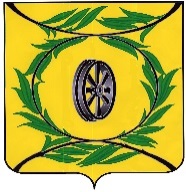 Челябинская областьСОБРАНИЕ ДЕПУТАТОВ КАРТАЛИНСКОГО МУНИЦИПАЛЬНОГО РАЙОНАРЕШЕНИЕпроектОт 30 декабря 2022 года № 404О внесении изменений и дополнений в решение Собрания депутатов Карталинского муниципального районаот 23.12.2021г. № 220 «О бюджете Карталинского муниципального района на 2022 год и на плановый период 2023и 2024 годов»Рассмотрев ходатайство администрации Карталинского муниципального района о внесении изменений и дополнений в решение Собрания депутатов Карталинского муниципального района от 23.12.2021г. №220 «О бюджете Карталинского муниципального района на 2022 год и на плановый период 2023 и 2024 годов».Собрание депутатов Карталинского муниципального района РЕШАЕТ:1. Внести в решение Собрания депутатов Карталинского муниципального района от 23.12.2021г. №220 «О бюджете Карталинского муниципального района на 2022 год и на плановый период 2023 и 2024 годов» следующие изменения и дополнения:в пункте 1:в абзаце втором цифры «2277959,45» заменить цифрами «2282358,68», цифры «1767857,91» заменить цифрами «1772257,14»;в абзаце третьем цифры «2427897,41» заменить цифрами «2432296,64»;приложения 2,4изложить в новой редакции (Приложения 1,2 к настоящему решению);Направить данное Решение главе Карталинского муниципального района для подписания и опубликования в средствах массовой информации.Настоящее решение разместить в официальном сетевом издании администрации Карталинского муниципального района в сети Интернет (http://www.kartalyraion.ru).Настоящее Решение вступает в силу с момента официального опубликования.Председатель Собрания депутатовКарталинского муниципального района				Е.Н.СлинкинГлава Карталинского муниципального района                                       А.Г.ВдовинПриложение 1к Решению Собрания депутатовКарталинского муниципального района                                                                                           От 30 декабря 2022 года №404Приложение 2к Решению Собрания депутатовКарталинского муниципального районаот 23 декабря 2021 года № 220Распределение бюджетных ассигнований по разделам, подразделам, целевым статьям (муниципальным программам и непрограммным направлениям деятельности) и группам видов расходов классификации расходов бюджетов на 2022 годтыс. руб.Приложение 2к Решению Собрания депутатовКарталинского муниципального района                                                                                          от 30 декабря 2022 года № 404Приложение4к Решению Собрания депутатовКарталинского муниципального районаот 23 декабря 2021 года № 220 Ведомственная структура расходов местного бюджета на 2022 годтыс. руб.Наименование РазделПодразделЦелевая статьяГруппа вида расходовСуммаВсего2432296,64Общегосударственные вопросы0100126064,08Функционирование высшего должностного лица субъекта Российской Федерации и муниципального образования01023585,30Непрограммные направления деятельности010299 0 00 000003585,30Расходы органов местного самоуправления010299 0 04 000003585,30Глава муниципального образования   010299 0 04 203003585,30Расходы на выплаты персоналу в целях обеспечения выполнения функций государственными (муниципальными) органами, казенными учреждениями, органами управления государственными внебюджетными фондами010299 0 04 203001003585,30Функционирование законодательных (представительных) органов государственной власти и представительных органов муниципальных образований01035367,74Непрограммные направления деятельности010399 0 00 000005367,74Расходы органов местного самоуправления010399 0 04 000005360,14Финансовое обеспечение выполнения функций муниципальными органами  010399 0 04 204003545,69Расходы на выплаты персоналу в целях обеспечения выполнения функций государственными (муниципальными) органами, казенными учреждениями, органами управления государственными внебюджетными фондами010399 0 04 204001002800,47Закупка товаров, работ и услуг для обеспечения государственных (муниципальных) нужд010399 0 04 20400200745,22Председатель представительного органа муниципального образования010399 0 04 211001814,45Расходы на выплаты персоналу в целях обеспечения выполнения функций государственными (муниципальными) органами, казенными учреждениями, органами управления государственными внебюджетными фондами010399 0 04 211001001814,45Уплата налога на имущество организаций, земельного и транспортного налогов010399 0 89 000007,60Финансовое обеспечение выполнения функций муниципальными органами  010399 0 89 204007,60Иные бюджетные ассигнования010399 0 89 204008007,60Функционирование Правительства Российской Федерации, высших исполнительных органов государственной власти субъектов Российской Федерации, местных администраций010449033,64Муниципальная программа "Реализация полномочий по решению вопросов местного значения Карталинского городского поселения на 2021-2023 годы"010448 0 00 000001694,89Подпрограмма "Общегосударственные вопросы"010448 1 00 000001694,89Расходы органов местного самоуправления010448 1 04 000001694,89Финансовое обеспечение выполнения функций муниципальными органами  010448 1 04 204001694,89Расходы на выплаты персоналу в целях обеспечения выполнения функций государственными (муниципальными) органами, казенными учреждениями, органами управления государственными внебюджетными фондами010448 1 04 204001001492,26Закупка товаров, работ и услуг для обеспечения государственных (муниципальных) нужд010448 1 04 20400200202,63Непрограммные направления деятельности010499 0 00 0000047338,75Поощрение муниципальных управленческих команд в Челябинской области010499 0 00 992201035,74Расходы на выплаты персоналу в целях обеспечения выполнения функций государственными (муниципальными) органами, казенными учреждениями, органами управления государственными внебюджетными фондами010499 0 00 992201001035,74Расходы органов местного самоуправления010499 0 04 0000046270,43Финансовое обеспечение выполнения функций муниципальными органами  010499 0 04 2040046270,43Расходы на выплаты персоналу в целях обеспечения выполнения функций государственными (муниципальными) органами, казенными учреждениями, органами управления государственными внебюджетными фондами010499 0 04 2040010036699,87Закупка товаров, работ и услуг для обеспечения государственных (муниципальных) нужд010499 0 04 204002009565,56Иные бюджетные ассигнования010499 0 04 204008005,00Уплата налога на имущество организаций, земельного и транспортного налогов010499 0 89 0000032,58Финансовое обеспечение выполнения функций муниципальными органами  010499 0 89 2040032,58Иные бюджетные ассигнования010499 0 89 2040080032,58Судебная система010544,70Непрограммные направления деятельности010599 0 00 0000044,70Расходы органов местного самоуправления010599 0 04 0000044,70Осуществление полномочий Российской Федерации по составлению (изменению) списков кандидатов в присяжные заседатели федеральных судов общей юрисдикции в Российской Федерации010599 0 04 5120044,70Закупка товаров, работ и услуг для обеспечения государственных (муниципальных) нужд010599 0 04 5120020044,70Обеспечение деятельности финансовых, налоговых и таможенных органов и органов финансового (финансово-бюджетного) надзора010629662,15Муниципальная программа "Развитие муниципальной службы в Карталинском муниципальном районе на 2022-2024 годы"010605 0 00 0000013,37Расходы органов местного самоуправления010605 0 04 0000013,37Мероприятия по повышению квалификации (обучению) муниципальных служащих 010605 0 04 0000513,37Расходы на выплаты персоналу в целях обеспечения выполнения функций государственными (муниципальными) органами, казенными учреждениями, органами управления государственными внебюджетными фондами010605 0 04 0000510013,37Муниципальная программа "Реализация полномочий по решению вопросов местного значения Карталинского городского поселения на 2021-2023 годы"010648 0 00 000001389,70Подпрограмма "Общегосударственные вопросы"010648 1 00 000001389,70Расходы органов местного самоуправления010648 1 04 000001389,70Финансовое обеспечение выполнения функций муниципальными органами  010648 1 04 204001389,70Расходы на выплаты персоналу в целях обеспечения выполнения функций государственными (муниципальными) органами, казенными учреждениями, органами управления государственными внебюджетными фондами010648 1 04 204001001236,90Закупка товаров, работ и услуг для обеспечения государственных (муниципальных) нужд010648 1 04 20400200152,80Непрограммные направления деятельности010699 0 00 0000028259,08Расходы органов местного самоуправления010699 0 04 0000028259,08Финансовое обеспечение выполнения функций муниципальными органами  010699 0 04 2040026021,38Расходы на выплаты персоналу в целях обеспечения выполнения функций государственными (муниципальными) органами, казенными учреждениями, органами управления государственными внебюджетными фондами010699 0 04 2040010021112,98Закупка товаров, работ и услуг для обеспечения государственных (муниципальных) нужд010699 0 04 204002004908,40Руководитель контрольно-счетной палаты муниципального образования010699 0 04 225002237,70Расходы на выплаты персоналу в целях обеспечения выполнения функций государственными (муниципальными) органами, казенными учреждениями, органами управления государственными внебюджетными фондами010699 0 04 225001002237,70Резервные фонды01111696,74Непрограммные направления деятельности011199 0 00 000001696,74Расходы органов местного самоуправления011199 0 04 000001696,74Резервные фонды011199 0 04 070001696,74Резервный фонд администрации Карталинского муниципального района011199 0 04 070051696,74Иные бюджетные ассигнования011199 0 04 070058001696,74Другие общегосударственные вопросы011336673,81Муниципальная программа "Развитие муниципальной службы в Карталинском муниципальном районе на 2022-2024 годы"011305 0 00 0000086,63Расходы органов местного самоуправления011305 0 04 0000086,63Мероприятия по повышению квалификации (обучению) муниципальных служащих 011305 0 04 0000586,63Расходы на выплаты персоналу в целях обеспечения выполнения функций государственными (муниципальными) органами, казенными учреждениями, органами управления государственными внебюджетными фондами011305 0 04 0000510071,43Закупка товаров, работ и услуг для обеспечения государственных (муниципальных) нужд011305 0 04 0000520015,20Муниципальная программа "Развитие информационного общества, использование информационных и коммуникационных технологий в Карталинском муниципальном районе на 2020-2030 годы" 011313 0 00 00000175,00Иные расходы на реализацию отраслевых мероприятий011313 0 07 00000175,00Мероприятия по развитию информационного общества, использованию информационных и коммуникационных технологий 011313 0 07 00013175,00Закупка товаров, работ и услуг для обеспечения государственных (муниципальных) нужд011313 0 07 00013200175,00Муниципальная программа "Управление муниципальным имуществом Карталинского муниципального района, оформление права собственности на движимое и недвижимое имущество Карталинским муниципальным районом на 2020-2022 годы" 011314 0 00 00000403,00Иные расходы на реализацию отраслевых мероприятий011314 0 07 00000403,00Мероприятия по управлению муниципальным имуществом, оформлению права собственности на движимое и недвижимое имущество011314 0 07 00014403,00Закупка товаров, работ и услуг для обеспечения государственных (муниципальных) нужд011314 0 07 00014200403,00Муниципальная программа "Профилактика преступлений и иных правонарушений в Карталинском муниципальном районе на 2022 - 2024 годы"011317 0 00 0000091,19Расходы органов местного самоуправления011317 0 04 0000091,19Финансовое обеспечение выполнения функций муниципальными органами  011317 0 04 2040091,19Расходы на выплаты персоналу в целях обеспечения выполнения функций государственными (муниципальными) органами, казенными учреждениями, органами управления государственными внебюджетными фондами011317 0 04 2040010091,19Муниципальная программа "Профилактика безнадзорности и правонарушений несовершеннолетних в Карталинском муниципальном районе на 2022-2024 годы"011323 0 00 0000060,00Иные расходы на реализацию отраслевых мероприятий011323 0 07 0000060,00Мероприятия по профилактике безнадзорности и правонарушений несовершеннолетних011323 0 07 0002360,00Закупка товаров, работ и услуг для обеспечения государственных (муниципальных) нужд011323 0 07 0002320060,00Муниципальная программа "Осуществление полномочий в области градостроительной деятельности на территории Карталинского муниципального района Челябинской области на 2018-2023 годы"011326 0 00 00000977,28Иные расходы на реализацию отраслевых мероприятий011326 0 07 00000977,28Мероприятия в области градостроительной деятельности011326 0 07 00026618,80Закупка товаров, работ и услуг для обеспечения государственных (муниципальных) нужд011326 0 07 00026200618,80Проведение работ по описанию местоположения границ территориальных зон 011326 0 07 S9330358,48Закупка товаров, работ и услуг для обеспечения государственных (муниципальных) нужд011326 0 07 S9330200358,48Муниципальная программа "Приобретение движимого и недвижимого имущества для муниципального образования Карталинский муниципальный район на 2021-2023 годы"011327 0 00 0000011462,37Иные расходы на реализацию отраслевых мероприятий011327 0 07 0000011462,37Мероприятия по приобретению движимого и недвижимого имущества для муниципального образования011327 0 07 0002711462,37Закупка товаров, работ и услуг для обеспечения государственных (муниципальных) нужд011327 0 07 0002720011462,37Муниципальная программа «О мерах социальной поддержки в период обучения граждан, заключивших договор о целевом обучении» 011340 0 00 0000051,00Иные расходы на реализацию отраслевых мероприятий011340 0 07 0000051,00Предоставление мер социальной поддержки011340 0 07 0004051,00Социальное обеспечение и иные выплаты населению011340 0 07 0004030051,00Муниципальная программа "Внесение в государственный кадастр недвижимости сведений о границах населенных пунктов Карталинского муниципального района Челябинской области на 2017-2023 годы"011347 0 00 00000285,60Иные расходы на реализацию отраслевых мероприятий011347 0 07 00000285,60Проведение работ по описанию местоположения границ населенных пунктов Челябинской области011347 0 07 S9320285,60Закупка товаров, работ и услуг для обеспечения государственных (муниципальных) нужд011347 0 07 S9320200285,60Муниципальная программа "Реализация полномочий по решению вопросов местного значения Карталинского городского поселения на 2021-2023 годы"011348 0 00 000003369,58Подпрограмма "Другие общегосударственные вопросы"011348 2 00 000003369,58Расходы органов местного самоуправления011348 2 04 000001319,58Содержание и обслуживание казны Карталинского муниципального района011348 2 04 09001223,68Закупка товаров, работ и услуг для обеспечения государственных (муниципальных) нужд011348 2 04 09001200211,08Иные бюджетные ассигнования011348 2 04 0900180012,60Финансовое обеспечение выполнения функций муниципальными органами011348 2 04 204001095,90Расходы на выплаты персоналу в целях обеспечения выполнения функций государственными (муниципальными) органами, казенными учреждениями, органами управления государственными внебюджетными фондами011348 2 04 20400100974,60Закупка товаров, работ и услуг для обеспечения государственных (муниципальных) нужд011348 2 04 20400200121,30Иные расходы на реализацию отраслевых мероприятий011348 2 07 000002050,00Мероприятия по управлению муниципальным имуществом, оформлению права собственности на движимое и недвижимое имущество011348 2 07 00014850,00Закупка товаров, работ и услуг для обеспечения государственных (муниципальных) нужд011348 2 07 00014200850,00Мероприятия по безопасности жизнедеятельности населения011348 2 07 000211200,00Закупка товаров, работ и услуг для обеспечения государственных (муниципальных) нужд011348 2 07 000212001200,00Непрограммные направления деятельности011399 0 00 0000019712,16Поощрение муниципальных управленческих команд в Челябинской области011399 0 00 99220168,61Социальное обеспечение и иные выплаты населению011399 0 00 99220300168,61Субвенции местным бюджетам011399 0 02 000003,54Создание административных комиссий и определение перечня должностных лиц, уполномоченных составлять протоколы об административных правонарушениях, а также осуществление органами местного самоуправления муниципальных районов полномочий органов государственной власти Челябинской области по расчету и предоставлению субвенций бюджетам городских и сельских поселений на осуществление государственного полномочия по определению перечня должностных лиц, уполномоченных составлять протоколы об административных правонарушениях, предусмотренных Законом Челябинской области "Об административных комиссиях и о наделении органов местного самоуправления государственными полномочиями по созданию административных комиссий и определению перечня должностных лиц, уполномоченных составлять протоколы об административных правонарушениях"011399 0 02 990903,54Межбюджетные трансферты011399 0 02 990905003,54Расходы органов местного самоуправления011399 0 04 0000018724,98Организация работы комиссий по делам несовершеннолетних и защите их прав 011399 0 04 030601248,20Расходы на выплаты персоналу в целях обеспечения выполнения функций государственными (муниципальными) органами, казенными учреждениями, органами управления государственными внебюджетными фондами011399 0 04 030601001193,64Закупка товаров, работ и услуг для обеспечения государственных (муниципальных) нужд011399 0 04 0306020054,56Резервные фонды011399 0 04 07000603,26Резервный фонд администрации Карталинского муниципального района011399 0 04 07005603,26Закупка товаров, работ и услуг для обеспечения государственных (муниципальных) нужд011399 0 04 07005200603,26Содержание и обслуживание казны Карталинского муниципального района011399 0 04 090016739,19Закупка товаров, работ и услуг для обеспечения государственных (муниципальных) нужд011399 0 04 090012006500,25Иные бюджетные ассигнования011399 0 04 09001800238,94Финансовое обеспечение выполнения функций муниципальными органами  011399 0 04 204009812,87Расходы на выплаты персоналу в целях обеспечения выполнения функций государственными (муниципальными) органами, казенными учреждениями, органами управления государственными внебюджетными фондами011399 0 04 204001006289,80Закупка товаров, работ и услуг для обеспечения государственных (муниципальных) нужд011399 0 04 204002001989,50Социальное обеспечение и иные выплаты населению011399 0 04 204003001275,16Иные бюджетные ассигнования011399 0 04 20400800258,41Премии, стипендии и иные поощрения в Карталинском муниципальном районе011399 0 04 29300194,94Социальное обеспечение и иные выплаты населению011399 0 04 29300300194,94Создание административных комиссий и определение перечня должностных лиц, уполномоченных составлять протоколы об административных правонарушениях, а также осуществление органами местного самоуправления муниципальных районов полномочий органов государственной власти Челябинской области по расчету и предоставлению субвенций бюджетам городских и сельских поселений на осуществление государственного полномочия по определению перечня должностных лиц, уполномоченных составлять протоколы об административных правонарушениях, предусмотренных Законом Челябинской области "Об административных комиссиях и о наделении органов местного самоуправления государственными полномочиями по созданию административных комиссий и определению перечня должностных лиц, уполномоченных составлять протоколы об административных правонарушениях"011399 0 04 99090126,52Расходы на выплаты персоналу в целях обеспечения выполнения функций государственными (муниципальными) органами, казенными учреждениями, органами управления государственными внебюджетными фондами011399 0 04 9909010098,93Закупка товаров, работ и услуг для обеспечения государственных (муниципальных) нужд011399 0 04 9909020027,59Иные расходы на реализацию отраслевых мероприятий011399 0 07 00000769,23Финансовое обеспечение выполнения функций муниципальными органами  011399 0 07 20400769,23Закупка товаров, работ и услуг для обеспечения государственных (муниципальных) нужд011399 0 07 20400200246,07Социальное обеспечение и иные выплаты населению011399 0 07 20400300523,16Уплата налога на имущество организаций, земельного и транспортного налогов011399 0 89 0000045,80Содержание и обслуживание казны Карталинского муниципального района011399 0 89 0900145,80Иные бюджетные ассигнования011399 0 89 0900180045,80Национальная оборона02001728,40Мобилизационная и вневойсковая подготовка02031728,40Непрограммные направления деятельности020399 0 00 000001728,40Субвенции местным бюджетам 020399 0 02 000001728,40Осуществление первичного воинского учета органами местного самоуправления поселений, муниципальных и городских округов020399 0 02 511801728,40 Межбюджетные трансферты020399 0 02 511805001728,40Национальная безопасность и правоохранительная деятельность030020870,46Органы юстиции03042137,96Непрограммные направления деятельности030499 0 00 000002137,96Расходы органов местного самоуправления0304 99 0 04 00000 2137,96Финансовое обеспечение выполнения функций муниципальными органами  030499 0 04 20400282,76Расходы на выплаты персоналу в целях обеспечения выполнения функций государственными (муниципальными) органами, казенными учреждениями, органами управления государственными внебюджетными фондами030499 0 04 20400100272,51Закупка товаров, работ и услуг для обеспечения государственных (муниципальных) нужд030499 0 04 2040020010,25Осуществление переданных полномочий Российской Федерации на государственную регистрацию актов гражданского состояния  030499 0 04 593001855,20Расходы на выплаты персоналу в целях обеспечения выполнения функций государственными (муниципальными) органами, казенными учреждениями, органами управления государственными внебюджетными фондами030499 0 04 593001001649,00Закупка товаров, работ и услуг для обеспечения государственных (муниципальных) нужд030499 0 04 59300200206,20Гражданская оборона03093640,40Муниципальная программа "Обеспечение безопасности жизнедеятельности населения Карталинского муниципального района на 2022-2024 годы"030921 0 00 000002321,17Иные расходы на реализацию отраслевых мероприятий030921 0 07 00000170,00Мероприятия по безопасности жизнедеятельности населения030921 0 07 00021170,00Закупка товаров, работ и услуг для обеспечения государственных (муниципальных) нужд030921 0 07 00021200170,00Финансовое обеспечение муниципального задания на оказание муниципальных услуг (выполнение работ)030921 0 10 000002151,17Гражданская оборона и защита населения от чрезвычайных ситуаций030921 0 10 004212151,17Предоставление субсидий бюджетным, автономным учреждениям и иным некоммерческим организациям030921 0 10 004216002151,17Муниципальная программа "Реализация полномочий по решению вопросов местного значения Карталинского городского поселения на 2021-2023 годы"030948 0 00 00000210,40Подпрограмма "Национальная безопасность и правоохранительная деятельность"030948 3 00 00000210,40Иные расходы на реализацию отраслевых мероприятий030948 3 07 0000023,00Мероприятия по безопасности жизнедеятельности населения030948 3 07 0002123,00Закупка товаров, работ и услуг для обеспечения государственных (муниципальных) нужд030948 3 07 0002120023,00Финансовое обеспечение муниципального задания на оказание муниципальных услуг (выполнение работ)030948 3 10 00000187,40Гражданская оборона и защита населения от чрезвычайных ситуаций030948 3 10 00421187,40Предоставление субсидий бюджетным, автономным учреждениям и иным некоммерческим организациям030948 3 10 00421600187,40Непрограммные направления деятельности030999 0 00 000001108,83Расходы органов местного самоуправления030999 0 04 000001108,83Финансовое обеспечение выполнения функций муниципальными органами030999 0 04 204001108,83Расходы на выплаты персоналу в целях обеспечения выполнения функций государственными (муниципальными) органами, казенными учреждениями, органами управления государственными внебюджетными фондами030999 0 04 204001001108,83Защита населения и территории от чрезвычайных ситуаций природного и техногенного характера, пожарная безопасность031015092,10Муниципальная программа "Обеспечение безопасности жизнедеятельности населения Карталинского муниципального района на 2022-2024 годы"031021 0 00 0000014772,10Иные межбюджетные трансферты местным бюджетам031021 0 03 000008645,70Мероприятия по безопасности жизнедеятельности населения031021 0 03 000215184,90Межбюджетные трансферты031021 0 03 000215005184,90Обеспечение первичных мер пожарной безопасности в части создания условий для организации добровольной пожарной охраны031021 0 03 S60203460,80Межбюджетные трансферты031021 0 03 S60205003460,80Расходы органов местного самоуправления031021 0 04 000001429,40Организация тушения ландшафтных (природных) пожаров (за исключением тушения лесных пожаров и других ландшафтных (природных) пожаров на землях лесного фонда, землях обороны и безопасности, землях особо охраняемых природных территорий, осуществляемого в соответствии с частью 5 статьи 51 Лесного кодекса Российской Федерации) силами и средствами Челябинской областной подсистемы единой государственной системы предупреждения и ликвидации чрезвычайных ситуаций в соответствии с полномочиями, установленными Федеральным законом "О защите населения и территорий от чрезвычайных ситуаций природного и техногенного характера"031021 0 04 460301429,40Закупка товаров, работ и услуг для государственных (муниципальных) нужд031021 0 04 460302001429,40Иные расходы на реализацию отраслевых мероприятий031021 0 07 000004697,00Мероприятия по безопасности жизнедеятельности населения031021 0 07 000214697,00Закупка товаров, работ и услуг для государственных (муниципальных) нужд031021 0 07 000212004697,00Муниципальная программа "Реализация полномочий по решению вопросов местного значения Карталинского городского поселения на 2021-2023 годы"031048 0 00 00000317,00Подпрограмма "Национальная безопасность и правоохранительная деятельность"031048 3 00 00000317,00Иные расходы на реализацию отраслевых мероприятий031048 3 07 00000317,00Мероприятия по безопасности жизнедеятельности населения031048 3 07 00021317,00Закупка товаров, работ и услуг для государственных (муниципальных) нужд031048 3 07 00021200317,00Непрограммные направления деятельности031099 0 00 000003,00Иные межбюджетные трансферты местным бюджетам031099 0 03 000003,00Межбюджетные трансферты из бюджета муниципального района бюджетам поселений в соответствии с заключенными соглашениями031099 0 03 000013,00Межбюджетные трансферты031099 0 03 000015003,00Национальная экономика040099984,69Общеэкономические вопросы0401468,05Муниципальная программа "Улучшение условий и охраны труда на территории Карталинского муниципального района на 2021-2023 годы "040135 0 00 0000010,00Иные расходы на реализацию отраслевых мероприятий040135 0 07 0000010,00Мероприятия по улучшению условий и охраны труда на территории района040135 0 07 0003510,00Закупка товаров, работ и услуг для обеспечения государственных (муниципальных) нужд040135 0 07 0003520010,00Непрограммные направления деятельности040199 0 00 00000458,05Расходы органов местного самоуправления040199 0 04 00000458,05Реализация переданных государственных полномочий в области охраны труда040199 0 04 67040458,05Расходы на выплаты персоналу в целях обеспечения выполнения функций государственными (муниципальными) органами, казенными учреждениями, органами управления государственными внебюджетными фондами040199 0 04 67040100440,59Закупка товаров, работ и услуг для обеспечения государственных (муниципальных) нужд040199 0 04 6704020017,46Сельское хозяйство и рыболовство04051169,50Муниципальная программа "Развитие сельского хозяйства Карталинского муниципального района Челябинской области на 2022-2024 годы"040539 0 00 000001169,50Иные расходы на реализацию отраслевых мероприятий040539 0 07 00000964,50Мероприятия в рамках реализации муниципальной программы "Развитие сельского хозяйства Карталинского муниципального района Челябинской области на 2022-2024 годы"040539 0 07 0003971,00Закупка товаров, работ и услуг для обеспечения государственных (муниципальных) нужд040539 0 07 000392002,00Социальное обеспечение и иные выплаты населению040539 0 07 0003930069,00Осуществление органами местного самоуправления переданных государственных полномочий по организации мероприятий при осуществлении деятельности по обращению с животными без владельцев040539 0 07 61080654,20Закупка товаров, работ и услуг для государственных (муниципальных) нужд040539 0 07 61080200654,20Разработка и внедрение цифровых технологий, направленных на рациональное использование земель сельскохозяйственного назначения 040539 0 07 S1020239,30Закупка товаров, работ и услуг для государственных (муниципальных) нужд040539 0 07 S1020200239,30Субсидии юридическим лицам (за исключением субсидий муниципальным учреждениям), индивидуальным предпринимателям, физическим лицам040539 0 55 00000205,00Мероприятия в рамках реализации муниципальной программы "Развитие сельского хозяйства Карталинского муниципального района Челябинской области на 2020-2023 годы"040539 0 55 00039100,00Предоставление субсидий бюджетным, автономным учреждениям и иным некоммерческим организациям040539 0 55 00039600100,00Оказание поддержки садоводческим некоммерческим товариществам040539 0 55 61060105,00Предоставление субсидий бюджетным, автономным учреждениям и иным некоммерческим организациям040539 0 55 61060600105,00Транспорт04089662,93Муниципальная программа "Развитие дорожного хозяйства и транспортной доступности в Карталинском муниципальном районе на 2022-2024 годы"040829 0 00 000008262,93Иные расходы на реализацию отраслевых мероприятий040829 0 07 000008262,93Автомобильный транспорт040829 0 07 03030300,00Закупка товаров, работ и услуг для обеспечения государственных (муниципальных) нужд040829 0 07 03030200300,00Организация регулярных перевозок пассажиров и багажа автомобильным транспортом по муниципальным маршрутам регулярных перевозок по регулируемым тарифам040829 0 07 S61607962,93Закупка товаров, работ и услуг для обеспечения государственных (муниципальных) нужд040829 0 07 S61602007962,93Непрограммные направления деятельности040899 0 00 000001400,00Субсидии юридическим лицам (за исключением субсидий муниципальным учреждениям), индивидуальным предпринимателям, физическим лицам040899 0 55 000001400,00Автомобильный транспорт040899 0 55 030301400,00Иные бюджетные ассигнования040899 0 55 030308001400,00Дорожное хозяйство (дорожные фонды)040988215,79Муниципальная программа "Развитие дорожного хозяйства и транспортной доступности в Карталинском муниципальном районе на 2022-2024 годы"040929 0 00 0000067482,64Иные межбюджетные трансферты местным бюджетам040929 0 03 0000020126,17Мероприятия по развитию дорожного хозяйства040929 0 03 0002920126,17Межбюджетные трансферты040929 0 03 0002950020126,17Капитальный ремонт, ремонт и содержание автомобильных дорог общего пользования местного значения040929 0 08 0000047356,47Капитальный ремонт, ремонт и содержание автомобильных дорог общего пользования местного значения040929 0 08 S605047356,47Закупка товаров, работ и услуг для обеспечения государственных (муниципальных) нужд040929 0 08 S605020047356,47Муниципальная программа "Реализация полномочий по решению вопросов местного значения Карталинского городского поселения на 2021-2023 годы"040948 0 00 0000020733,15Подпрограмма "Дорожное хозяйство"040948 4 00 0000020733,15Иные расходы на реализацию отраслевых мероприятий040948 4 07 0000020733,15Мероприятия по развитию дорожного хозяйства040948 4 07 0002920733,15Закупка товаров, работ и услуг для обеспечения государственных (муниципальных) нужд040948 4 07 0002920020733,15Другие вопросы в области национальной экономики0412468,42Муниципальная программа "Поддержка и развитие малого и среднего предпринимательства на территории Карталинского муниципального района на 2022-2024 годы"041206 0 00 00000100,00Иные расходы на реализацию отраслевых мероприятий041206 0 07 00000100,00Мероприятия по поддержке и развитию малого и среднего предпринимательства 041206 0 07 00006100,00Закупка товаров, работ и услуг для обеспечения государственных (муниципальных) нужд041206 0 07 0000620020,00 Иные бюджетные ассигнования041206 0 07 0000680080,00Муниципальная программа "Реализация полномочий по решению вопросов местного значения Карталинского городского поселения на 2021-2023 годы"041248 0 00 00000368,42Подпрограмма "Другие вопросы в области национальной экономики"041248 5 00 00000368,42Иные расходы на реализацию отраслевых мероприятий041248 5 07 00000368,42Мероприятия по поддержке и развитию малого и среднего предпринимательства041248 5 07 00006100,00Закупка товаров, работ и услуг для обеспечения государственных (муниципальных) нужд041248 5 07 0000620039,08Закупка товаров, работ и услуг для обеспечения государственных (муниципальных) нужд041248 5 07 0000630060,92Мероприятия в области градостроительной деятельности041248 5 07 00026268,42Закупка товаров, работ и услуг для обеспечения государственных (муниципальных) нужд041248 5 07 00026200268,42Жилищно-коммунальное хозяйство0500340520,38Жилищное хозяйство050176110,72Муниципальная программа "Обеспечение доступным и комфортным жильем граждан Российской Федерации" в Карталинском муниципальном районе 050128 0 00 0000073496,70Подпрограмма "Мероприятия по переселению граждан из жилищного фонда, признанного непригодным для проживания"050128 3 00 0000073496,70Капитальные вложения в объекты муниципальной собственности050128 3 09 0000073496,70Строительство (приобретение) жилых помещений для осуществления мероприятий по переселению граждан из жилищного фонда, признанного непригодным для проживания050128 3 09 S407073496,70Капитальные вложения в объекты государственной (муниципальной) собственности050128 3 09 S407040073496,70Муниципальная программа "Реализация полномочий по решению вопросов местного значения Карталинского городского поселения на 2021-2023 годы"050148 0 00 000001910,92Подпрограмма "Жилищное хозяйство"050148 6 00 000001910,92Расходы органов местного самоуправления050148 6 04 00000438,92Обеспечение мероприятий по капитальному ремонту многоквартирных домов специализированной некоммерческой организацией-фонд "Региональный оператор капитального ремонта общего имущества в многоквартирных домах Челябинской области" 050148 6 04 09400438,92Закупка товаров, работ и услуг для обеспечения государственных (муниципальных) нужд050148 6 04 09400200438,92Иные расходы на реализацию отраслевых мероприятий050148 6 07 000001472,00Мероприятия в области жилищного хозяйства050148 6 07 035201472,00Закупка товаров, работ и услуг для обеспечения государственных (муниципальных) нужд050148 6 07 035202001472,00Непрограммные направления деятельности050199 0 00 00000703,10Расходы органов местного самоуправления050199 0 04 00000703,10Обеспечение мероприятий по капитальному ремонту многоквартирных домов   специализированной некоммерческой организацией – фонд "Региональный оператор капитального ремонта общего имущества в многоквартирных домах Челябинской области" 050199 0 04 09400703,10Закупка товаров, работ и услуг для обеспечения государственных (муниципальных) нужд050199 0 04 09400200703,10Коммунальное хозяйство0502143462,04Муниципальная программа "Чистая вода" на территории Карталинского муниципального района Челябинской области на 2021-2024 годы050215 0 00 0000023016,30Иные расходы на реализацию отраслевых мероприятий050215 0 07 0000023016,30Мероприятия по реализации муниципальной программы "Чистая вода"050215 0 07 00015554,60Закупка товаров, работ и услуг для обеспечения государственных (муниципальных) нужд050215 0 07 00015200554,60Строительство, модернизация, реконструкция и капитальный ремонт объектов систем водоснабжения, водоотведения и очистки сточных вод, а также очистных сооружений канализации050215 0 07 S601022461,70Закупка товаров, работ и услуг для обеспечения государственных (муниципальных) нужд050215 0 07 S601020022461,70Муниципальная программа "Обеспечение доступным и комфортным жильем граждан Российской Федерации" в Карталинском муниципальном районе050228 0 00 0000019661,75Подпрограмма "Модернизация объектов коммунальной инфраструктуры"050228 1 00 0000019661,75Иные межбюджетные трансферты местным бюджетам050228 1 03 0000011413,91Мероприятия в области модернизации и реконструкции, капитального ремонта и строительства котельных, систем водоснабжения, водоотведения, систем электроснабжения, теплоснабжения, включая центральные тепловые пункты, в том числе проектно-изыскательские работы050228 1 03 0028111413,91Межбюджетные трансферты050228 1 03 0028150011413,91Иные расходы на реализацию отраслевых мероприятий050228 1 07 000003013,84Мероприятия в области модернизации и реконструкции, капитального ремонта и строительства котельных, систем водоснабжения, водоотведения, систем электроснабжения, теплоснабжения, включая центральные тепловые пункты, в том числе проектно-изыскательские работы050228 1 07 002813013,84Закупка товаров, работ и услуг для обеспечения государственных (муниципальных) нужд050228 1 07 002812003013,84Субсидии юридическим лицам (за исключением субсидий муниципальным учреждениям), индивидуальным предпринимателям, физическим лицам050228 1 55 000005234,00Финансовое обеспечение (возмещение) затрат организаций коммунального комплекса по приобретению топливно-энергетических ресурсов, связанных с выполнением работ, оказанием услуг050228 1 55 002825234,00Иные бюджетные ассигнования050228 1 55 002828005234,00Муниципальная программа "Организация мероприятий межпоселенческого характера на территории поселений Карталинского муниципального района, в том числе ликвидация несанкционированного размещения твердых коммунальных отходов на 2018 год и 2019-2023 годы"050234 0 00 0000075166,22Иные межбюджетные трансферты местным бюджетам050234 0 03 00000691,90Мероприятия по ликвидации несанкционированного размещения твердых коммунальных отходов050234 0 03 00034691,90Межбюджетные трансферты050234 0 03 00034500691,90Иные расходы на реализацию отраслевых мероприятий050234 0 07 0000072280,69Мероприятия по ликвидации несанкционированного размещения твердых коммунальных отходов 050234 0 07 0003472280,69Закупка товаров, работ и услуг для обеспечения государственных (муниципальных) нужд050234 0 07 0003420072280,69Региональный проект "Чистая страна"050234 0 G1 00000898,63Ликвидация несанкционированных свалок отходов050234 0 G1 43200898,63Межбюджетные трансферты050234 0 G1 43200500898,63Региональный проект "Комплексная система обращения с твердыми коммунальными отходами"050234 0 G2 000001295,00Обеспечение контейнерным сбором образующихся в жилом фонде твердых коммунальных отходов050234 0 G2 431201295,00Межбюджетные трансферты050234 0 G2 431205001295,00Муниципальная программа "Комплексное развитие сельских территорий Карталинского муниципального района Челябинской области на 2020-2024 годы"050238 0 00 0000038,00Иные расходы на реализацию отраслевых мероприятий050238 0 07 0000038,00Мероприятия по развитию сельских территорий050238 0 07 0003838,00Закупка товаров, работ и услуг для обеспечения государственных (муниципальных) нужд050238 0 07 0003820038,00Муниципальная программа "Реализация полномочий по решению вопросов местного значения Карталинского городского поселения на 2021-2023 годы"050248 0 00 0000024709,81Подпрограмма "Другие общегосударственные вопросы"050248 2 00 000001262,90Иные расходы на реализацию отраслевых мероприятий050248 2 07 000001262,90Мероприятия по приобретению движимого и недвижимого имущества для муниципального образования050248 2 07 000271262,90Закупка товаров, работ и услуг для обеспечения государственных (муниципальных) нужд050248 2 07 000272001262,90Подпрограмма "Коммунальное хозяйство"050248 7 00 0000023446,91Иные расходы на реализацию отраслевых мероприятий050248 7 07 0000016577,71Поддержка коммунального хозяйства050248 7 07 0351016577,71Закупка товаров, работ и услуг для обеспечения государственных (муниципальных) нужд050248 7 07 0351020016577,71Субсидии юридическим лицам (за исключением субсидий муниципальным учреждениям), индивидуальным предпринимателям, физическим лицам050248 7 55 000006869,20Поддержка коммунального хозяйства050248 7 55 035106869,20Иные бюджетные ассигнования050248 7 55 035108006869,20Непрограммные направления деятельности050299 0 00 00000869,96Иные межбюджетные трансферты местным бюджетам050299 0 03 00000869,96Межбюджетные трансферты из бюджета муниципального района бюджетам поселений в соответствии с заключенными соглашениями050299 0 03 00001869,96Межбюджетные трансферты050299 0 03 00001500869,96Благоустройство050362358,83Муниципальная программа "Формирование современной городской среды населённых пунктов Карталинского муниципального района на 2018-2024 годы"050316 0 00 0000016993,83Иные расходы на реализацию отраслевых мероприятий050316 0 07 0000043,83Мероприятия по благоустройству050316 0 07 0353043,83Закупка товаров, работ и услуг для обеспечения государственных (муниципальных) нужд050316 0 07 0353020043,83Региональный проект "Формирование комфортной городской среды"050316 0 F2 0000016950,00Реализация программ формирования современной городской среды050316 0 F2 5555016950,00Закупка товаров, работ и услуг для обеспечения государственных (муниципальных) нужд050316 0 F2 5555020016950,00Муниципальная программа "Реализация полномочий по решению вопросов местного значения Карталинского городского поселения на 2021-2023 годы"050348 0 00 0000045329,00Подпрограмма "Благоустройство"050348 8 00 0000045329,00Иные расходы на реализацию отраслевых мероприятий050348 8 07 0000045329,00Мероприятия по благоустройству050348 8 07 0353030121,39Закупка товаров, работ и услуг для обеспечения государственных (муниципальных) нужд050348 8 07 0353020030121,39Реализация инициативных проектов050348 8 07 S960015207,61Закупка товаров, работ и услуг для обеспечения государственных (муниципальных) нужд050348 8 07 S960020015207,61Непрограммные направления деятельности050399 0 00 0000036,00Иные межбюджетные трансферты местным бюджетам050399 0 03 0000036,00Межбюджетные трансферты из бюджета муниципального района бюджетам поселений в соответствии с заключенными соглашениями050399 0 03 0000136,00Межбюджетные трансферты050399 0 03 0000150036,00Другие вопросы в области жилищно-коммунального хозяйства050558588,79Муниципальная программа "Обеспечение доступным и комфортным жильем граждан Российской Федерации" в Карталинском муниципальном районе050528 0 00 0000043605,70Подпрограмма "Модернизация объектов коммунальной инфраструктуры"050528 1 00 0000043605,70Строительство газопроводов и газовых сетей050528 1 03 S405043605,70Межбюджетные трансферты050528 1 03 S405050043605,70Муниципальная программа "Комплексное развитие сельских территорий Карталинского муниципального района Челябинской области на 2020-2024 годы"050538 0 00 0000062,00Иные расходы на реализацию отраслевых мероприятий050538 0 07 0000062,00Мероприятия по развитию сельских территорий050538 0 07 0003862,00Закупка товаров, работ и услуг для обеспечения государственных (муниципальных) нужд050538 0 07 0003820062,00Муниципальная программа "Реализация полномочий по решению вопросов местного значения Карталинского городского поселения на 2021-2023 годы"050548 0 00 000006186,55Подпрограмма "Другие вопросы в области жилищно-коммунального хозяйства"050548 9 00 000006186,55Расходы органов местного самоуправления050548 9 04 000004993,00Финансовое обеспечение выполнения функций муниципальными органами  050548 9 04 204004993,00Расходы на выплаты персоналу в целях обеспечения выполнения функций государственными (муниципальными) органами, казенными учреждениями, органами управления государственными внебюджетными фондами050548 9 04 204001003870,65Закупка товаров, работ и услуг для обеспечения государственных (муниципальных) нужд050548 9 04 204002001122,35Иные расходы на реализацию отраслевых мероприятий050548 9 07 000001193,55Мероприятия по развитию газификации050548 9 07 035401193,55Закупка товаров, работ и услуг для обеспечения государственных (муниципальных) нужд050548 9 07 035402001193,55Непрограммные направления деятельности050599 0 00 000008734,54Расходы органов местного самоуправления050599 0 04 000008674,24Финансовое обеспечение выполнения функций муниципальными органами  050599 0 04 204008606,84Расходы на выплаты персоналу в целях обеспечения выполнения функций государственными (муниципальными) органами, казенными учреждениями, органами управления государственными внебюджетными фондами050599 0 04 204001007022,20Закупка товаров, работ и услуг для обеспечения государственных (муниципальных) нужд050599 0 04 204002001556,14Иные бюджетные ассигнования050599 0 04 2040080028,50Реализация переданных государственных полномочий по установлению необходимости проведения капитального ремонта общего имущества в многоквартирном доме050599 0 04 9912067,40Расходы на выплаты персоналу в целях обеспечения выполнения функций государственными (муниципальными) органами, казенными учреждениями, органами управления государственными внебюджетными фондами050599 0 04 9912010060,80Закупка товаров, работ и услуг для обеспечения государственных (муниципальных) нужд050599 0 04 991202006,60Уплата налога на имущество организаций, земельного и транспортного налогов050599 0 89 0000060,30Финансовое обеспечение выполнения функций муниципальными органами  050599 0 89 2040060,30Иные бюджетные ассигнования050599 0 89 2040080060,30Образование07001041956,19Дошкольное образование0701358518,38Муниципальная программа "Развитие дошкольного образования в Карталинском муниципальном районе на 2022-2024 годы"070103 0 00 00000263767,16Иные расходы на реализацию отраслевых мероприятий070103 0 07 0000050,00Детские дошкольные учреждения070103 0 07 0420050,00Закупка товаров, работ и услуг для обеспечения государственных (муниципальных) нужд070103 0 07 0420020050,00Финансовое обеспечение муниципального задания на оказание муниципальных услуг (выполнение работ)070103 0 10 0000012499,02Обеспечение государственных гарантий реализации прав на получение общедоступного и бесплатного дошкольного образования в муниципальных дошкольных образовательных организациях 070103 0 10 040107966,22Предоставление субсидий бюджетным, автономным учреждениям и иным некоммерческим организациям070103 0 10 040106007966,22Детские дошкольные учреждения070103 0 10 042004532,80Предоставление субсидий бюджетным, автономным учреждениям и иным некоммерческим организациям070103 0 10 042006004532,80Субсидии бюджетным и автономным учреждениям на иные цели070103 0 20 0000040,00Приобретение материальных запасов070103 0 20 2600040,00Предоставление субсидий бюджетным, автономным учреждениям и иным некоммерческим организациям070103 0 20 2600060040,00Обеспечение деятельности (оказание услуг) подведомственных казенных учреждений070103 0 99 00000251178,14Обеспечение государственных гарантий реализации прав на получение общедоступного и бесплатного дошкольного образования в муниципальных дошкольных образовательных организациях 070103 0 99 04010129150,75Расходы на выплаты персоналу в целях обеспечения выполнения функций государственными (муниципальными) органами, казенными учреждениями, органами управления государственными внебюджетными фондами070103 0 99 04010100125382,67Закупка товаров, работ и услуг для обеспечения государственных (муниципальных) нужд070103 0 99 040102003768,08Детские дошкольные учреждения070103 0 99 04200121757,49Расходы на выплаты персоналу в целях обеспечения выполнения функций государственными (муниципальными) органами, казенными учреждениями, органами управления государственными внебюджетными фондами070103 0 99 0420010060235,97Закупка товаров, работ и услуг для обеспечения государственных (муниципальных) нужд070103 0 99 0420020061440,42Иные бюджетные ассигнования070103 0 99 0420080081,10Проведение капитального ремонта зданий и сооружений муниципальных организаций дошкольного образования070103 0 99 S4080269,90Закупка товаров, работ и услуг для обеспечения государственных (муниципальных) нужд070103 0 99 S4080200269,90Муниципальная программа "Комплексная безопасность образовательных учреждений Карталинского муниципального района на 2022-2024 годы"070124 0 00 000002675,76Финансовое обеспечение муниципального задания на оказание муниципальных услуг (выполнение работ)070124 0 10 0000070,60Мероприятия по комплексной безопасности образовательных учреждений070124 0 10 0002470,60Предоставление субсидий бюджетным, автономным учреждениям и иным некоммерческим организациям070124 0 10 0002460070,60Обеспечение деятельности (оказание услуг) подведомственных казенных учреждений070124 0 99 000002605,16Мероприятия по комплексной безопасности образовательных учреждений070124 0 99 000242605,16Закупка товаров, работ и услуг для обеспечения государственных (муниципальных) нужд070124 0 99 000242002605,16Муниципальная программа "Реконструкция и ремонт образовательных организаций Карталинского муниципального района на 2022-2024 годы"070136 0 00 0000090930,99Иные расходы на реализацию отраслевых мероприятий070136 0 07 000004842,18Мероприятия по реконструкции и ремонту образовательных организаций070136 0 07 00036994,20Закупка товаров, работ и услуг для обеспечения государственных (муниципальных) нужд070136 0 07 00036200994,20Реализация инициативных проектов070136 0 07 S96003847,98Закупка товаров, работ и услуг для обеспечения государственных (муниципальных) нужд070136 0 07 S96002003847,98Капитальные вложения в объекты муниципальной собственности070136 0 09 0000086088,81Мероприятия по реконструкции и ремонту образовательных организаций070136 0 09 000363096,60Капитальные вложения в объекты государственной (муниципальной) собственности070136 0 09 000364003096,60Капитальные вложения в объекты образования070136 0 09 S001082992,21Капитальные вложения в объекты государственной (муниципальной) собственности070136 0 09 S001040082992,21Непрограммные направления деятельности070199 0 00 000001144,47Уплата налога на имущество организаций, земельного и транспортного налогов070199 0 89 000001144,47Детские дошкольные учреждения070199 0 89 042001144,47Иные бюджетные ассигнования070199 0 89 042008001144,47Общее образование0702600252,40Муниципальная программа "Развитие образования в Карталинском муниципальном районе на 2022-2024 годы"070204 0 00 00000593262,44Иные расходы на реализацию отраслевых мероприятий070204 0 07 00000153,26Школы-детские сады, школы начальные, неполные средние и средние за счет средств местного бюджета070204 0 07 04210153,26Закупка товаров, работ и услуг для обеспечения государственных (муниципальных) нужд070204 0 07 04210200153,26Финансовое обеспечение муниципального задания на оказание муниципальных услуг (выполнение работ)070204 0 10 0000065177,86Обеспечение государственных гарантий реализации прав на получение общедоступного и бесплатного дошкольного, начального общего, основного общего, среднего общего образования и обеспечение дополнительного образования детей в муниципальных общеобразовательных организациях070204 0 10 0312040365,92Предоставление субсидий бюджетным, автономным учреждениям и иным некоммерческим организациям070204 0 10 0312060040365,92Обеспечение бесплатным двухразовым горячим питанием обучающихся по образовательным программам основного общего, среднего общего образования в муниципальных образовательных организациях, расположенных на территории Челябинской области, один из родителей, которых является военнослужащим070204 0 10 0317037,99Предоставление субсидий бюджетным, автономным учреждениям и иным некоммерческим организациям070204 0 10 0317060037,99Школы-детские сады, школы начальные, неполные средние и средние за счет средств местного бюджета070204 0 10 0421016585,83Предоставление субсидий бюджетным, автономным учреждениям и иным некоммерческим организациям070204 0 10 0421060016585,83Обеспечение выплат ежемесячного денежного вознаграждения за классное руководство педагогическим работникам муниципальных общеобразовательных организаций070204 0 10 530353399,43Предоставление субсидий бюджетным, автономным учреждениям и иным некоммерческим организациям070204 0 10 530356003399,43Организация бесплатного горячего питания обучающихся, получающих начальное общее образование в государственных и муниципальных образовательных организациях070204 0 10 L30403818,39Предоставление субсидий бюджетным, автономным учреждениям и иным некоммерческим организациям070204 0 10 L30406003818,39Обеспечение питанием детей из малообеспеченных семей и детей с нарушениями здоровья, обучающихся в муниципальных общеобразовательных организациях070204 0 10 S3030258,00Предоставление субсидий бюджетным, автономным учреждениям и иным некоммерческим организациям070204 0 10 S3030600258,00Обеспечение молоком (молочной продукцией) обучающихся по образовательным программам начального общего образования в муниципальных общеобразовательных организациях070204 0 10 S3300712,30Предоставление субсидий бюджетным, автономным учреждениям и иным некоммерческим организациям070204 0 10 S3300600712,30Субсидии бюджетным и автономным учреждениям на иные цели070204 0 20 0000032,15Приобретение материальных запасов070204 0 20 2600032,15Предоставление субсидий бюджетным, автономным учреждениям и иным некоммерческим организациям070204 0 20 2600060032,15Обеспечение деятельности (оказание услуг) подведомственных казенных учреждений070204 0 99 00000526873,20Обеспечение государственных гарантий реализации прав на получение общедоступного и бесплатного дошкольного, начального общего, основного общего, среднего общего образования и обеспечение дополнительного образования детей в муниципальных общеобразовательных организациях070204 0 99 03120244727,46Расходы на выплаты персоналу в целях обеспечения выполнения функций государственными (муниципальными) органами, казенными учреждениями, органами управления государственными внебюджетными фондами070204 0 99 03120100242361,70Закупка товаров, работ и услуг для обеспечения государственных (муниципальных) нужд070204 0 99 031202002365,76Обеспечение бесплатным двухразовым горячим питанием обучающихся по образовательным программам основного общего, среднего общего образования в муниципальных образовательных организациях, расположенных на территории Челябинской области, один из родителей, которых является военнослужащим070204 0 99 03170400,71Закупка товаров, работ и услуг для обеспечения государственных (муниципальных) нужд070204 0 99 03170200400,71Школы-детские сады, школы начальные, неполные средние и средние за счет средств местного бюджета070204 0 99 04210160077,61Расходы на выплаты персоналу в целях обеспечения выполнения функций государственными (муниципальными) органами, казенными учреждениями, органами управления государственными внебюджетными фондами070204 0 99 0421010079931,60Закупка товаров, работ и услуг для обеспечения государственных (муниципальных) нужд070204 0 99 0421020080115,13Иные бюджетные ассигнования070204 0 99 0421080030,88Реализация мероприятий по модернизации школьных систем образования за счет средств местного бюджета070204 0 99 0750032968,53Закупка товаров, работ и услуг для обеспечения государственных (муниципальных) нужд070204 0 99 0750020032968,53Обеспечение выплат ежемесячного денежного вознаграждения за классное руководство педагогическим работникам муниципальных общеобразовательных организаций070204 0 99 5303519804,67Расходы на выплаты персоналу в целях обеспечения выполнения функций государственными (муниципальными) органами, казенными учреждениями, органами управления государственными внебюджетными фондами070204 0 99 5303510019804,67Организация бесплатного горячего питания обучающихся, получающих начальное общее образование в государственных и муниципальных образовательных организациях070204 0 99 L304019646,81Закупка товаров, работ и услуг для обеспечения государственных (муниципальных) нужд070204 0 99 L304020019646,81Реализация мероприятий по модернизации школьных систем образования070204 0 99 L750033069,60Закупка товаров, работ и услуг для обеспечения государственных (муниципальных) нужд070204 0 99 L750020033069,60Обеспечение питанием детей из малообеспеченных семей и детей с нарушениями здоровья, обучающихся в муниципальных общеобразовательных организациях070204 0 99 S30302898,70Закупка товаров, работ и услуг для обеспечения государственных (муниципальных) нужд070204 0 99 S30302002898,70Приобретение транспортных средств для организации перевозки обучающихся070204 0 99 S30407380,73Закупка товаров, работ и услуг для обеспечения государственных (муниципальных) нужд070204 0 99 S30402007380,73Обеспечение молоком (молочной продукцией) обучающихся по образовательным программам начального общего образования в муниципальных общеобразовательных организациях070204 0 99 S33003189,30Закупка товаров, работ и услуг для обеспечения государственных (муниципальных) нужд070204 0 99 S33002003189,30Проведение ремонтных работ по замене оконных блоков в муниципальных общеобразовательных организациях070204 0 99 S3330438,58Закупка товаров, работ и услуг для обеспечения государственных (муниципальных) нужд070204 0 99 S3330200438,58Обеспечение требований к антитеррористической защищенности объектов и территорий, прилегающих к зданиям государственных и муниципальных общеобразовательных организаций070204 0 99 S35102270,50Закупка товаров, работ и услуг для обеспечения государственных (муниципальных) нужд070204 0 99 S35102002270,50Региональный проект «Современная школа"070204 0 Е1 00000237,20Оборудование пунктов проведения экзаменов государственной итоговой аттестации по образовательным программам среднего общего образования 070204 0 Е1 S3050237,20Закупка товаров, работ и услуг для обеспечения государственных (муниципальных) нужд070204 0 Е1 S3050200237,20Обеспечение деятельности советников директора по воспитанию и взаимодействию с детскими общественными объединениями в общеобразовательных организациях за счет средств резервного фонда Правительства Российской Федерации070204 0 EB 5179F788,77Расходы на выплаты персоналу в целях обеспечения выполнения функций государственными (муниципальными) органами, казенными учреждениями, органами управления государственными внебюджетными фондами070204 0 EB 5179F100695,97Закупка товаров, работ и услуг для обеспечения государственных (муниципальных) нужд070204 0 EB 5179F60092,80Муниципальная программа "Комплексная безопасность образовательных учреждений Карталинского муниципального района на 2022-2024 годы"070224 0 00 000002241,94Финансовое обеспечение муниципального задания на оказание муниципальных услуг (выполнение работ)070224 0 10 00000156,23Мероприятия по комплексной безопасности образовательных учреждений070224 0 10 00024156,23Предоставление субсидий бюджетным, автономным учреждениям и иным некоммерческим организациям070224 0 10 00024600156,23Обеспечение деятельности (оказание услуг) подведомственных казенных учреждений070224 0 99 000002085,71Мероприятия по комплексной безопасности образовательных учреждений070224 0 99 000242085,71Закупка товаров, работ и услуг для обеспечения государственных (муниципальных) нужд070224 0 99 000242002085,71Муниципальная программа "Реконструкция и ремонт образовательных организаций Карталинского муниципального района на 2022-2024 годы"070236 0 00 000003663,35Иные расходы на реализацию отраслевых мероприятий070236 0 07 000003663,35Мероприятия по реконструкции и ремонту образовательных организаций070236 0 07 000363363,38Закупка товаров, работ и услуг для обеспечения государственных (муниципальных) нужд070236 0 07 000362003363,38Реализация инициативных проектов070236 0 07 S9600299,97Закупка товаров, работ и услуг для обеспечения государственных (муниципальных) нужд070236 0 07 S9600200299,97Непрограммные направления деятельности070299 0 00 000001084,67Уплата налога на имущество организаций, земельного и транспортного налогов070299 0 89 000001084,67Школы-детские сады, школы начальные, неполные средние и средние за счет средств местного бюджета070299 0 89 042101084,67Иные бюджетные ассигнования070299 0 89 042108001084,67Дополнительное образование детей070343132,52Муниципальная программа "Развитие образования в Карталинском муниципальном районе на 2022-2024 годы"070304 0 00 000009503,69Иные расходы на реализацию отраслевых мероприятий070304 0 07 00000160,20Учреждения по внешкольной работе с детьми070304 0 07 04230160,20Расходы на выплаты персоналу в целях обеспечения выполнения функций государственными (муниципальными) органами, казенными учреждениями, органами управления государственными внебюджетными фондами070304 0 07 042301006,50Закупка товаров, работ и услуг для обеспечения государственных (муниципальных) нужд070304 0 07 04230200153,70Обеспечение деятельности (оказание услуг) подведомственных казенных учреждений070304 0 99 000009343,49Учреждения по внешкольной работе с детьми070304 0 99 042309343,49Расходы на выплаты персоналу в целях обеспечения выполнения функций государственными (муниципальными) органами, казенными учреждениями, органами управления государственными внебюджетными фондами070304 0 99 042301008616,40Закупка товаров, работ и услуг для обеспечения государственных (муниципальных) нужд070304 0 99 04230200727,09Муниципальная программа "Комплексная безопасность учреждений культуры и спорта Карталинского муниципального района на 2022-2024 годы"070310 0 00 00000578,88Иные расходы на реализацию отраслевых мероприятий070310 0 07 00000578,88Мероприятия по комплексной безопасности учреждений культуры и спорта070310 0 07 00010578,88Закупка товаров, работ и услуг для обеспечения государственных (муниципальных) нужд070310 0 07 00010200578,88Муниципальная программа "Комплексная безопасность образовательных учреждений Карталинского муниципального района на 2022-2024 годы"070324 0 00 0000071,02Обеспечение деятельности (оказание услуг) подведомственных казенных учреждений070324 0 99 0000071,02Мероприятия по комплексной безопасности образовательных учреждений070324 0 99 0002471,02Закупка товаров, работ и услуг для обеспечения государственных (муниципальных) нужд070324 0 99 0002420071,02Муниципальная программа "Укрепление материально-технической базы учреждений культуры и спорта Карталинского муниципального района на 2022-2024 годы"070330 0 00 00000562,50Иные расходы на реализацию отраслевых мероприятий070330 0 07 00000562,50Мероприятия по укреплению материально-технической базы учреждений культуры и спорта070330 0 07 00030562,50Закупка товаров, работ и услуг для обеспечения государственных (муниципальных) нужд070330 0 07 00030200562,50Муниципальная программа "Основные направления развития культуры Карталинского муниципального района на 2022-2024 годы"070342 0 00 0000032408,46Обеспечение деятельности (оказание услуг) подведомственных казенных учреждений070342 0 99 0000032408,46Учреждения по внешкольной работе с детьми070342 0 99 0423032408,46Расходы на выплаты персоналу в целях обеспечения выполнения функций государственными (муниципальными) органами, казенными учреждениями, органами управления государственными внебюджетными фондами070342 0 99 0423010029282,80Закупка товаров, работ и услуг для обеспечения государственных (муниципальных) нужд070342 0 99 042302003125,66Непрограммные направления деятельности070399 0 00 000007,97Уплата налога на имущество организаций, земельного и транспортного налогов070399 0 89 000007,97Учреждения по внешкольной работе с детьми070399 0 89 042307,97Иные бюджетные ассигнования070399 0 89 042308007,97Молодежная политика 070710954,58Муниципальная программа "Формирование и развитие молодежной политики в Карталинском муниципальном районе на 2022-2024 годы"070707 0 00 00000264,00Региональный проект «Социальная активность"070707 0 E8 00000264,00Организация и проведение мероприятий с детьми и молодежью070707 0 E8 S1010264,00Закупка товаров, работ и услуг для обеспечения государственных (муниципальных) нужд070707 0 E8 S1010200224,00Социальное обеспечение и иные выплаты населению070707 0 E8 S101030040,00Муниципальная программа "Профилактика экстремизма и гармонизация межнациональных отношений на территории Карталинского муниципального района на период 2020-2022 годы"070708 0 00 0000045,00Иные расходы на реализацию отраслевых мероприятий070708 0 07 0000045,00Мероприятия по профилактике экстремизма и гармонизации межнациональных отношений070708 0 07 0000845,00Закупка товаров, работ и услуг для обеспечения государственных (муниципальных) нужд070708 0 07 0000820045,00Муниципальная программа "Профилактика преступлений и иных правонарушений в Карталинском муниципальном районе на 2022 - 2024 годы"070717 0 00 0000040,81Иные расходы на реализацию отраслевых мероприятий070717 0 07 0000040,81Мероприятия по профилактике преступлений и иных правонарушений070717 0 07 0001740,81Закупка товаров, работ и услуг для обеспечения государственных (муниципальных) нужд070717 0 07 0001720040,81Муниципальная программа "Профилактика терроризма на территории Карталинского муниципального района на период 2020-2022 годы"070720 0 00 0000053,00Иные расходы на реализацию отраслевых мероприятий070720 0 07 0000053,00Мероприятия по профилактике терроризма070720 0 07 0002053,00Закупка товаров, работ и услуг для обеспечения государственных (муниципальных) нужд070720 0 07 0002020053,00Муниципальная программа "Противодействие злоупотреблению наркотическими средствами и их незаконному обороту в Карталинском муниципальном районе на 2020-2022 годы"070722 0 00 0000036,00Иные расходы на реализацию отраслевых мероприятий070722 0 07 0000036,00Мероприятия по противодействию злоупотреблению наркотическими средствами и их незаконному обороту070722 0 07 0002236,00Закупка товаров, работ и услуг для обеспечения государственных (муниципальных) нужд070722 0 07 0002220036,00Муниципальная программа "Организация отдыха, оздоровления и занятости детей и подростков в Карталинском муниципальном районе на 2022-2024 годы"070731 0 00 0000010084,76Иные расходы на реализацию отраслевых мероприятий070731 0 07 000008994,09Мероприятия по организации отдыха, оздоровления и занятости детей и подростков 070731 0 07 000318066,82Расходы на выплаты персоналу в целях обеспечения выполнения функций государственными (муниципальными) органами, казенными учреждениями, органами управления государственными внебюджетными фондами070731 0 07 000311001648,55Закупка товаров, работ и услуг для обеспечения государственных (муниципальных) нужд070731 0 07 000312006418,27Организация отдыха детей в каникулярное время070731 0 07 S3010725,30Закупка товаров, работ и услуг для обеспечения государственных (муниципальных) нужд070731 0 07 S3010200725,30Организация профильных смен для детей, состоящих на профилактическом учете070731 0 07 S9010201,97Закупка товаров, работ и услуг для обеспечения государственных (муниципальных) нужд070731 0 07 S9010200201,97Финансовое обеспечение муниципального задания на оказание муниципальных услуг (выполнение работ)070731 0 10 000001090,67Мероприятия по организации отдыха, оздоровления и занятости детей и подростков 070731 0 10 000311018,57Предоставление субсидий бюджетным, автономным учреждениям и иным некоммерческим организациям070731 0 10 000316001018,57Организация отдыха детей в каникулярное время070731 0 10 S301072,10Предоставление субсидий бюджетным, автономным учреждениям и иным некоммерческим организациям070731 0 10 S301060072,10Муниципальная программа "Реализация полномочий по решению вопросов местного значения Карталинского городского поселения на 2021-2023 годы"070748 0 00 00000389,60Подпрограмма "Образование"070748 A 00 00000389,60Иные расходы на реализацию отраслевых мероприятий070748 A 07 00000389,60Мероприятия по формированию и развитию молодежной политики070748 A 07 00007389,60Расходы на выплаты персоналу в целях обеспечения выполнения функций государственными (муниципальными) органами, казенными учреждениями, органами управления государственными внебюджетными фондами070748 A 07 00007100194,55Закупка товаров, работ и услуг для обеспечения государственных (муниципальных) нужд070748 A 07 00007200130,05Социальное обеспечение и иные выплаты населению070748 A 07 0000730065,00Непрограммные направления деятельности070799 0 00 0000041,41Иные расходы на реализацию отраслевых мероприятий070799 0 07 0000041,41Организационно-воспитательная работа с молодежью070799 0 07 4310041,41Закупка товаров, работ и услуг для обеспечения государственных (муниципальных) нужд070799 0 07 4310020041,41Другие вопросы в области образования070929098,31Муниципальная программа "Развитие образования в Карталинском муниципальном районе на 2022-2024 годы"070904 0 00 0000025022,85Иные расходы на реализацию отраслевых мероприятий070904 0 07 00000319,80Учебно-методические кабинеты, централизованные бухгалтерии, группы хозяйственного обслуживания, учебные фильмотеки, межшкольные учебно-производственные комбинаты, логопедические пункты070904 0 07 04520 319,80Расходы на выплаты персоналу в целях обеспечения выполнения функций государственными (муниципальными) органами, казенными учреждениями, органами управления государственными внебюджетными фондами070904 0 07 045201003,89Закупка товаров, работ и услуг для обеспечения государственных (муниципальных) нужд070904 0 07 04520200293,45Социальное обеспечение и иные выплаты населению070904 0 07 0452030022,46Финансовое обеспечение муниципального задания на оказание муниципальных услуг (выполнение работ)070904 0 10 0000042,56Организация предоставления психолого-педагогической, медицинской и социальной помощи обучающимся, испытывающим трудности в освоении основных общеобразовательных программ, своем развитии и социальной адаптации070904 0 10 0307042,56Предоставление субсидий бюджетным, автономным учреждениям и иным некоммерческим организациям070904 0 10 0307060042,56Обеспечение деятельности (оказание услуг) подведомственных казенных учреждений070904 0 99 0000024660,49Организация предоставления психолого-педагогической, медицинской и социальной помощи обучающимся, испытывающим трудности в освоении основных общеобразовательных программ, своем развитии и социальной адаптации070904 0 99 03070399,24Закупка товаров, работ и услуг для обеспечения государственных (муниципальных) нужд070904 0 99 03070200399,24Учебно-методические кабинеты, централизованные бухгалтерии, группы хозяйственного обслуживания, учебные фильмотеки, межшкольные учебно-производственные комбинаты, логопедические пункты070904 0 99 0452024261,25Расходы на выплаты персоналу в целях обеспечения выполнения функций государственными (муниципальными) органами, казенными учреждениями, органами управления государственными внебюджетными фондами070904 0 99 0452010021965,21Закупка товаров, работ и услуг для обеспечения государственных (муниципальных) нужд070904 0 99 045202002295,19Иные бюджетные ассигнования070904 0 99 045208000,85Муниципальная программа "Комплексная безопасность образовательных учреждений Карталинского муниципального района на 2022-2024 годы"070924 0 00 0000063,07Обеспечение деятельности (оказание услуг) подведомственных казенных учреждений070924 0 99 0000063,07Мероприятия по комплексной безопасности образовательных учреждений070924 0 99 0002463,07Закупка товаров, работ и услуг для обеспечения государственных (муниципальных) нужд070924 0 99 0002420063,07Непрограммные направления деятельности070999 0 00 000004012,39Расходы органов местного самоуправления070999 0 04 000004011,80Финансовое обеспечение выполнения функций муниципальными органами  070999 0 04 204004011,80Расходы на выплаты персоналу в целях обеспечения выполнения функций государственными (муниципальными) органами, казенными учреждениями, органами управления государственными внебюджетными фондами070999 0 04 204001004011,80Уплата налога на имущество организаций, земельного и транспортного налогов070999 0 89 000000,59Учебно-методические кабинеты, централизованные бухгалтерии, группы хозяйственного обслуживания, учебные фильмотеки, межшкольные учебно-производственные комбинаты, логопедические пункты070999 0 89 045200,59Иные бюджетные ассигнования070999 0 89 045208000,59Культура, кинематография080094788,81Культура080183453,10Муниципальная программа "Комплексная безопасность учреждений культуры и спорта Карталинского муниципального района на 2022-2024 годы"080110 0 00 00000208,50Иные расходы на реализацию отраслевых мероприятий080110 0 07 00000129,07Мероприятия по комплексной безопасности учреждений культуры и спорта080110 0 07 00010129,07Закупка товаров, работ и услуг для обеспечения государственных (муниципальных) нужд080110 0 07 00010200129,07Финансовое обеспечение муниципального задания на оказание муниципальных услуг (выполнение работ)080110 0 10 0000079,43Мероприятия по комплексной безопасности учреждений культуры и спорта080110 0 10 0001079,43Предоставление субсидий бюджетным, автономным учреждениям и иным некоммерческим организациям080110 0 10 0001060079,43Муниципальная программа "Сохранение и развитие культурно-досуговой сферы на территории Карталинского муниципального района на 2020-2024 годы"080112 0 00 00000227,00Иные расходы на реализацию отраслевых мероприятий080112 0 07 0000090,00Мероприятия по сохранению и развитию культурно-досуговой сферы080112 0 07 0001290,00Закупка товаров, работ и услуг для обеспечения государственных (муниципальных) нужд080112 0 07 0001220090,00Региональный проект «Творческие люди»080112 0 А2 00000137,00Государственная поддержка лучших сельских учреждений культуры080112 0 А2 L519B137,00Межбюджетные трансферты080112 0 А2 L519B500137,00Муниципальная программа "Профилактика терроризма на территории Карталинского муниципального района на период 2020-2022 годы"080120 0 00 0000040,00Иные расходы на реализацию отраслевых мероприятий080120 0 07 0000040,00Мероприятия по профилактике терроризма080120 0 07 0002040,00Закупка товаров, работ и услуг для обеспечения государственных (муниципальных) нужд080120 0 07 0002020040,00Муниципальная программа "Укрепление материально-технической базы учреждений культуры и спорта Карталинского муниципального района на 2022-2024 годы"080130 0 00 0000015739,89Иные межбюджетные трансферты местным бюджетам080130 0 03 000004404,32Мероприятия по укреплению материально-технической базы учреждений культуры и спорта080130 0 03 000304404,32Межбюджетные трансферты080130 0 03 000305004404,32Иные расходы на реализацию отраслевых мероприятий080130 0 07 000005018,73Мероприятия по укреплению материально-технической базы учреждений культуры и спорта080130 0 07 00030110,91Закупка товаров, работ и услуг для обеспечения государственных (муниципальных) нужд080130 0 07 00030200110,91Обеспечение развития и укрепления материально-технической базы домов культуры в населенных пунктах с числом жителей до 50 тысяч человек 080130 0 07 L46702412,80Закупка товаров, работ и услуг для обеспечения государственных (муниципальных) нужд080130 0 07 L46702002412,80Проведение ремонтных работ, противопожарных мероприятий, энергосберегающих мероприятий в зданиях учреждений культуры, находящихся в муниципальной собственности, и приобретение основных средств для муниципальных учреждений080130 0 07 S81102495,02Закупка товаров, работ и услуг для обеспечения государственных (муниципальных) нужд080130 0 07 S81102002495,02Финансовое обеспечение муниципального задания на оказание муниципальных услуг (выполнение работ)080130 0 10 000001851,57Мероприятия по укреплению материально-технической базы учреждений культуры и спорта080130 0 10 000301851,57Предоставление субсидий бюджетным, автономным учреждениям и иным некоммерческим организациям080130 0 10 000306001851,57Субсидии бюджетным и автономным учреждениям на иные цели080130 0 20 000004465,27Проведение ремонтных работ, противопожарных мероприятий, энергосберегающих мероприятий в зданиях учреждений культуры, находящихся в муниципальной собственности, и приобретение основных средств для муниципальных учреждений080130 0 20 S81104465,27Предоставление субсидий бюджетным, автономным учреждениям и иным некоммерческим организациям080130 0 20 S81106004465,27Муниципальная программа "Основные направления развития культуры Карталинского муниципального района на 2022-2024 годы"080142 0 00 0000046503,81Иные межбюджетные трансферты местным бюджетам080142 0 03 0000010617,60Библиотеки080142 0 03 0044210617,60Межбюджетные трансферты080142 0 03 0044250010617,60Финансовое обеспечение муниципального задания на оказание муниципальных услуг (выполнение работ)080142 0 10 0000020447,04Учреждения культуры и мероприятия в сфере культуры и кинематографии080142 0 10 0044020447,04Предоставление субсидий бюджетным, автономным учреждениям и иным некоммерческим организациям080142 0 10 0044060020447,04Обеспечение деятельности (оказание услуг) подведомственных казенных учреждений080142 0 99 0000015439,17Учреждения культуры и мероприятия в сфере культуры и кинематографии080142 0 99 00440160,00Закупка товаров, работ и услуг для обеспечения государственных (муниципальных) нужд080142 0 99 00440200160,00Музеи и постоянные выставки080142 0 99 004414120,73Расходы на выплаты персоналу в целях обеспечения выполнения функций государственными (муниципальными) органами, казенными учреждениями, органами управления государственными внебюджетными фондами080142 0 99 004411003287,56Закупка товаров, работ и услуг для обеспечения государственных (муниципальных) нужд080142 0 99 00441200833,17Библиотеки080142 0 99 0044211158,44Расходы на выплаты персоналу в целях обеспечения выполнения функций государственными (муниципальными) органами, казенными учреждениями, органами управления государственными внебюджетными фондами080142 0 99 004421009432,37Закупка товаров, работ и услуг для обеспечения государственных (муниципальных) нужд080142 0 99 004422001726,07Муниципальная программа "Реализация полномочий по решению вопросов местного значения Карталинского городского поселения на 2021-2023 годы"080148 0 00 0000020732,41Подпрограмма "Культура"080148 B 00 0000020732,41Финансовое обеспечение муниципального задания на оказание муниципальных услуг (выполнение работ)080148 B 10 0000010870,20Учреждения культуры и мероприятия в сфере культуры и кинематографии080148 B 10 0044010870,20Предоставление субсидий бюджетным, автономным учреждениям и иным некоммерческим организациям080148 B 10 0044060010870,20Обеспечение деятельности (оказание услуг) подведомственных казенных учреждений080148 B 99 000009862,21Учреждения культуры и мероприятия в сфере культуры и кинематографии080148 B 99 004407038,21Расходы на выплаты персоналу в целях обеспечения выполнения функций государственными (муниципальными) органами, казенными учреждениями, органами управления государственными внебюджетными фондами080148 B 99 004401005022,80Закупка товаров, работ и услуг для обеспечения государственных (муниципальных) нужд080148 B 99 004402002015,41Библиотеки080148 B 99 004422824,00Расходы на выплаты персоналу в целях обеспечения выполнения функций государственными (муниципальными) органами, казенными учреждениями, органами управления государственными внебюджетными фондами080148 B 99 004421002458,30Закупка товаров, работ и услуг для обеспечения государственных (муниципальных) нужд080148 B 99 00442200365,70Непрограммные направления деятельности080199 0 00 000001,49Уплата налога на имущество организаций, земельного и транспортного налогов080199 0 89 000001,49Музеи и постоянные выставки080199 0 89 004411,49Иные бюджетные ассигнования080199 0 89 004418001,49Другие вопросы в области культуры, кинематографии080411335,71Муниципальная программа "Основные направления развития культуры Карталинского муниципального района на 2022-2024 годы"080442 0 00 000007331,32Обеспечение деятельности (оказание услуг) подведомственных казенных учреждений080442 0 99 000007331,32Учебно-методические кабинеты, централизованные бухгалтерии, группы хозяйственного обслуживания, учебные фильмотеки, межшкольные учебно-производственные комбинаты, логопедические пункты080442 0 99 045207331,32Расходы на выплаты персоналу в целях обеспечения выполнения функций государственными (муниципальными) органами, казенными учреждениями, органами управления государственными внебюджетными фондами080442 0 99 045201005945,44Закупка товаров, работ и услуг для обеспечения государственных (муниципальных) нужд080442 0 99 045202001385,88Муниципальная программа "Реализация полномочий по решению вопросов местного значения Карталинского городского поселения на 2021-2023 годы"080448 0 00 000002002,99Подпрограмма "Культура"080448 B 00 000002002,99Иные расходы на реализацию отраслевых мероприятий080448 B 07 00000299,90Учебно-методические кабинеты, централизованные бухгалтерии, группы хозяйственного обслуживания, учебные фильмотеки, межшкольные учебно-производственные комбинаты, логопедические пункты080448 B 07 04520299,90Закупка товаров, работ и услуг для обеспечения государственных (муниципальных) нужд080448 B 07 04520200299,90Обеспечение деятельности (оказание услуг) подведомственных казенных учреждений080448 B 99 000001703,09Учебно-методические кабинеты, централизованные бухгалтерии, группы хозяйственного обслуживания, учебные фильмотеки, межшкольные учебно-производственные комбинаты, логопедические пункты080448 B 99 045201703,09Расходы на выплаты персоналу в целях обеспечения выполнения функций государственными (муниципальными) органами, казенными учреждениями, органами управления государственными внебюджетными фондами080448 B 99 045201001509,59Закупка товаров, работ и услуг для обеспечения государственных (муниципальных) нужд080448 B 99 04520200193,50Непрограммные направления деятельности080499 0 00 000002001,40Расходы органов местного самоуправления080499 0 04 000001999,41Комплектование, учет, использование и хранение архивных документов, отнесенных к государственной собственности Челябинской области  080499 0 04 12010153,60Закупка товаров, работ и услуг для обеспечения государственных (муниципальных) нужд080499 0 04 12010200153,60Финансовое обеспечение выполнения функций муниципальными органами  080499 0 04 204001845,81Расходы на выплаты персоналу в целях обеспечения выполнения функций государственными (муниципальными) органами, казенными учреждениями, органами управления государственными внебюджетными фондами080499 0 04 204001001807,31Закупка товаров, работ и услуг для обеспечения государственных (муниципальных) нужд080499 0 04 2040020038,50Уплата налога на имущество организаций, земельного и транспортного налогов080499 0 89 000001,99Учебно-методические кабинеты, централизованные бухгалтерии, группы хозяйственного обслуживания, учебные фильмотеки, межшкольные учебно-производственные комбинаты, логопедические пункты080499 0 89 045201,99Иные бюджетные ассигнования080499 0 89 045208001,99Социальная политика1000361662,58Социальное обслуживание населения100252115,70Муниципальная программа "Развитие социальной защиты населения в Карталинском муниципальном районе" на 2022-2024 годы100209 0 00 0000052115,70Подпрограмма "Функционирование системы социального обслуживания и социальной поддержки отдельных категорий граждан в Карталинском муниципальном районе"100209 1 00 0000052115,70Финансовое обеспечение муниципального задания на оказание муниципальных услуг (выполнение работ)100209 1 10 0000052115,70Реализация переданных государственных полномочий по социальному обслуживанию граждан100209 1 10 2800052115,70Предоставление субсидий бюджетным, автономным учреждениям и иным некоммерческим организациям100209 1 10 2800060052115,70Социальное обеспечение населения1003132516,70Муниципальная программа "Развитие социальной защиты населения в Карталинском муниципальном районе" на 2022-2024 годы100309 0 00 00000126851,61Подпрограмма "Повышение качества жизни граждан пожилого возраста и иных категорий граждан в Карталинском муниципальном районе"100309 3 00 00000126851,61Иные расходы в области социальной политики100309 3 06 00000126023,68Ежемесячная денежная выплата в соответствии с Законом Челябинской области «О мерах социальной поддержки ветеранов в Челябинской области»100309 3 06 2830028476,30Закупка товаров, работ и услуг для обеспечения государственных (муниципальных) нужд100309 3 06 28300200500,00Социальное обеспечение и иные выплаты населению100309 3 06 2830030027976,30Ежемесячная денежная выплата в соответствии с Законом Челябинской области «О мерах социальной поддержки жертв политических репрессий в Челябинской области»100309 3 06 283101221,00Закупка товаров, работ и услуг для обеспечения государственных (муниципальных) нужд100309 3 06 2831020030,00Социальное обеспечение и иные выплаты населению100309 3 06 283103001191,00Ежемесячная денежная выплата в соответствии с Законом Челябинской области «О звании «Ветеран труда Челябинской области»100309 3 06 2832023822,30Закупка товаров, работ и услуг для обеспечения государственных (муниципальных) нужд100309 3 06 28320200430,00Социальное обеспечение и иные выплаты населению100309 3 06 2832030023392,30Компенсация расходов на оплату жилых помещений и коммунальных услуг в соответствии с Законом Челябинской области «О дополнительных мерах социальной поддержки отдельных категорий граждан в Челябинской области»100309 3 06 2833094,60Закупка товаров, работ и услуг для обеспечения государственных (муниципальных) нужд100309 3 06 283302004,50Социальное обеспечение и иные выплаты населению100309 3 06 2833030090,10Компенсационные выплаты за пользование услугами связи в соответствии с Законом Челябинской области «О дополнительных мерах социальной поддержки отдельных категорий граждан в Челябинской области»100309 3 06 2834019,40Закупка товаров, работ и услуг для обеспечения государственных (муниципальных) нужд100309 3 06 283402001,10Социальное обеспечение и иные выплаты населению100309 3 06 2834030018,30Компенсация расходов на уплату взноса на капитальный ремонт общего имущества в многоквартирном доме в соответствии с Законом Челябинской области «О дополнительных мерах социальной поддержки отдельных категорий граждан в Челябинской области»100309 3 06 283502681,80Закупка товаров, работ и услуг для обеспечения государственных (муниципальных) нужд100309 3 06 2835020045,00Социальное обеспечение и иные выплаты населению100309 3 06 283503002636,80Предоставление гражданам субсидий на оплату жилого помещения и коммунальных услуг100309 3 06 2837022230,90Закупка товаров, работ и услуг для обеспечения государственных (муниципальных) нужд100309 3 06 28370200418,20Социальное обеспечение и иные выплаты населению100309 3 06 2837030021812,70Осуществление мер социальной поддержки граждан, работающих и проживающих в сельских населенных пунктах и рабочих поселках Челябинской области100309 3 06 2838021740,77Закупка товаров, работ и услуг для обеспечения государственных (муниципальных) нужд100309 3 06 28380200135,99Социальное обеспечение и иные выплаты населению100309 3 06 2838030019974,12Межбюджетные трансферты100309 3 06 283805001630,66Возмещение стоимости услуг по погребению и выплата социального пособия на погребение в соответствии с Законом Челябинской области «О возмещении стоимости услуг по погребению и выплате социального пособия на погребение»100309 3 06 28390529,30Закупка товаров, работ и услуг для обеспечения государственных (муниципальных) нужд100309 3 06 2839020068,00Социальное обеспечение и иные выплаты населению100309 3 06 28390300461,30Меры социальной поддержки в соответствии с Законом Челябинской области "О дополнительных мерах социальной поддержки детей погибших участников Великой Отечественной войны и приравненных к ним лиц" (ежемесячное социальное пособие и возмещение расходов, связанных с проездом к местам захоронения)100309 3 06 284102293,01Закупка товаров, работ и услуг для обеспечения государственных (муниципальных) нужд100309 3 06 2841020045,00Социальное обеспечение и иные выплаты населению100309 3 06 284103002248,01Реализация полномочий Российской Федерации по осуществлению ежегодной денежной выплаты лицам, награжденным нагрудным знаком «Почетный донор России»100309 3 06 522003142,10Закупка товаров, работ и услуг для обеспечения государственных (муниципальных) нужд100309 3 06 5220020045,94Социальное обеспечение и иные выплаты населению100309 3 06 522003003096,16Реализация полномочий Российской Федерации на оплату жилищно-коммунальных услуг отдельным категориям граждан100309 3 06 5250019772,20Закупка товаров, работ и услуг для обеспечения государственных (муниципальных) нужд100309 3 06 52500200200,00Социальное обеспечение и иные выплаты населению100309 3 06 5250030019572,20Выполнение публичных обязательств перед физическим лицом, подлежащих исполнению в денежной форме100309 3 95 00000827,93Осуществление мер социальной поддержки граждан, работающих и проживающих в сельских населенных пунктах и рабочих поселках Челябинской области100309 3 95 28380827,93Социальное обеспечение и иные выплаты населению100309 3 95 28380300827,93Муниципальная программа "Социальная поддержка населения Карталинского муниципального района на 2022-2024 годы"100325 0 00 00000726,58Иные расходы в области социальной политики100325 0 06 00000726,58Резервные фонды100325 0 06 07000700,00Резервный фонд администрации Карталинского муниципального района100325 0 06 07005700,00Социальное обеспечение и иные выплаты населению100325 0 06 07005300700,00Мероприятия в области социальной поддержки населения100325 0 06 0505126,58Социальное обеспечение и иные выплаты населению100325 0 06 0505130026,58Муниципальная программа "Обеспечение доступным и комфортным жильем граждан Российской Федерации" в Карталинском муниципальном районе 100328 0 00 0000083,32Подпрограмма "Оказание молодым семьям государственной поддержки для улучшения жилищных условий"100328 2 00 0000083,32Иные расходы в области социальной политики100328 2 06 0000083,32Предоставление молодым семьям - участникам подпрограммы дополнительных социальных выплат при рождении (усыновлении) одного ребенка100328 2 06 S408083,32Социальное обеспечение и иные выплаты населению100328 2 06 S408030083,32Муниципальная программа "Реализация полномочий по решению вопросов местного значения Карталинского городского поселения на 2021-2023 годы"100348 0 00 000001150,00Подпрограмма "Другие вопросы в области социальной политики"100348 D 00 000001150,00Мероприятия в области социальной поддержки населения100348 D 06 050511150,00Социальное обеспечение и иные выплаты населению100348 D 06 050513001150,00Непрограммные направления деятельности100399 0 00 000003705,19Мероприятия по обеспечению своевременной и полной выплаты заработной платы100399 0 00 07100340,94Иные бюджетные ассигнования100399 0 00 07100800340,94Выполнение публичных обязательств перед физическим лицом, подлежащих исполнению в денежной форме100399 0 95 000003364,25Доплата к пенсиям муниципальных служащих100399 0 95 491013364,25Закупка товаров, работ и услуг для обеспечения государственных (муниципальных) нужд100399 0 95 4910120051,21Социальное обеспечение и иные выплаты населению100399 0 95 491013003313,04Охрана семьи и детства1004151576,66Муниципальная программа "Развитие дошкольного образования в Карталинском муниципальном районе на 2022-2024 годы"100403 0 00 000009682,80Финансовое обеспечение муниципального задания на оказание муниципальных услуг (выполнение работ)100403 0 10 00000220,00Компенсация части платы, взимаемой с родителей (законных представителей) за присмотр и уход за детьми в образовательных организациях, реализующих образовательную программу дошкольного образования, расположенных на территории Челябинской области 100403 0 10 04050220,00Предоставление субсидий бюджетным, автономным учреждениям и иным некоммерческим организациям100403 0 10 04050600220,00Обеспечение деятельности (оказание услуг) подведомственных казенных учреждений100403 0 99 000009462,80Компенсация части платы, взимаемой с родителей (законных представителей) за присмотр и уход за детьми в образовательных организациях, реализующих образовательную программу дошкольного образования, расположенных на территории Челябинской области 100403 0 99 040509146,20Социальное обеспечение и иные выплаты населению100403 0 99 040503009146,20Привлечение детей из малообеспеченных, неблагополучных семей, а также семей, оказавшихся в трудной жизненной ситуации, в расположенные на территории Челябинской области муниципальные образовательные организации, реализующие программу дошкольного образования, через предоставление компенсации части родительской платы100403 0 99 S4060316,60Социальное обеспечение и иные выплаты населению100403 0 99 S4060300316,60Муниципальная программа "Развитие образования в Карталинском муниципальном районе на 2022-2024 годы"100404 0 00 000009662,50Иные расходы в области социальной политики100404 0 06 00000321,20Мероприятия в области социальной поддержки населения100404 0 06 05051321,20Закупка товаров, работ и услуг для обеспечения государственных (муниципальных) нужд100404 0 06 0505120023,12Социальное обеспечение и иные выплаты населению100404 0 06 05051300298,08Обеспечение деятельности (оказание услуг) подведомственных казенных учреждений100404 0 99 000009341,30Компенсация затрат родителей (законных представителей) детей-инвалидов в части организации обучения по основным общеобразовательным программам на дому 100404 0 99 030209341,30Закупка товаров, работ и услуг для обеспечения государственных (муниципальных) нужд100404 0 99 0302020079,29Социальное обеспечение и иные выплаты населению100404 0 99 030203009262,01Муниципальная программа "Развитие социальной защиты населения в Карталинском муниципальном районе" на 2022-2024 годы100409 0 00 00000122430,86Подпрограмма "Дети Южного Урала" в Карталинском муниципальном районе100409 2 00 00000122430,86Иные расходы в области социальной политики100409 2 06 00000104254,40Социальная поддержка детей-сирот и детей, оставшихся без попечения родителей, находящихся в муниципальных организациях для детей-сирот и детей, оставшихся без попечения родителей100409 2 06 2810043991,90Расходы на выплаты персоналу в целях обеспечения выполнения функций государственными (муниципальными) органами, казенными учреждениями, органами управления государственными внебюджетными фондами100409 2 06 2810010029107,60Закупка товаров, работ и услуг для обеспечения государственных (муниципальных) нужд100409 2 06 2810020014863,83Иные бюджетные ассигнования100409 2 06 2810080020,47Содержание ребенка в семье опекуна и приемной семье, а также вознаграждение, причитающееся приемному родителю, в соответствии с Законом Челябинской области «О мерах социальной поддержки детей-сирот и детей, оставшихся без попечения родителей, вознаграждении, причитающемся приемному родителю, и социальных гарантиях приемной семье»100409 2 06 2814032929,00Закупка товаров, работ и услуг для обеспечения государственных (муниципальных) нужд100409 2 06 281402005115,00Социальное обеспечение и иные выплаты населению100409 2 06 2814030027814,00Пособие на ребенка в соответствии с Законом Челябинской области «О пособии на ребенка»100409 2 06 2819019713,00Закупка товаров, работ и услуг для обеспечения государственных (муниципальных) нужд100409 2 06 28190200290,00Социальное обеспечение и иные выплаты населению100409 2 06 2819030019423,00Ежемесячная денежная выплата на оплату жилья и коммунальных услуг многодетной семье в соответствии с Законом Челябинской области «О статусе и дополнительных мерах социальной поддержки многодетной семьи в Челябинской области»100409 2 06 282207620,50Закупка товаров, работ и услуг для обеспечения государственных (муниципальных) нужд100409 2 06 28220200135,00Социальное обеспечение и иные выплаты населению100409 2 06 282203007485,50Капитальные вложения в объекты муниципальной собственности100409 2 09 0000016056,96Обеспечение предоставления жилых помещений детям-сиротам и детям, оставшимся без попечения родителей, лицам из их числа по договорам найма специализированных жилых помещений за счет средств областного бюджета в соответствии с Законом Челябинской области "О мерах социальной поддержки детей-сирот и детей, оставшихся без попечения родителей, вознаграждении, причитающемся приемному родителю, и социальных гарантиях приемной семье"100409 2 09 28130346,57Капитальные вложения в объекты государственной (муниципальной) собственности100409 2 09 28130400346,57Обеспечение предоставления жилых помещений детям-сиротам и детям, оставшимся без попечения родителей, лицам из их числа по договорам найма специализированных жилых помещений100409 2 09 R082015710,39Капитальные вложения в объекты государственной (муниципальной) собственности100409 2 09 R082040015710,39Региональный проект "Финансовая поддержка семей при рождении детей"100409 2 P1 000002119,50Выплата областного единовременного пособия при рождении ребенка в соответствии с Законом Челябинской области «Об областном единовременном пособии при рождении ребенка»100409 2 P1 281802119,50Закупка товаров, работ и услуг для обеспечения государственных (муниципальных) нужд100409 2 P1 2818020045,00Социальное обеспечение и иные выплаты населению100409 2 P1 281803002074,50Муниципальная программа "Обеспечение доступным и комфортным жильем граждан Российской Федерации" в Карталинском муниципальном районе 100428 0 00 000009800,50Подпрограмма "Оказание молодым семьям государственной поддержки для улучшения жилищных условий"100428 2 00 000009800,50Иные расходы в области социальной политики100428 2 06 000009800,50Предоставление молодым семьям - участникам подпрограммы социальных выплат на приобретение (строительство) жилья 100428 2 06 L49709800,50Социальное обеспечение и иные выплаты населению100428 2 06 L49703009800,50Другие вопросы в области социальной политики100625453,52Муниципальная программа "Развитие социальной защиты населения в Карталинском муниципальном районе" на 2022-2024 годы100609 0 00 0000022711,91Подпрограмма "Дети Южного Урала" в Карталинском муниципальном районе100609 2 00 000003554,02Расходы органов местного самоуправления100609 2 04 000003449,02Организация и осуществление деятельности по опеке и попечительству100609 2 04 281103449,02Расходы на выплаты персоналу в целях обеспечения выполнения функций государственными (муниципальными) органами, казенными учреждениями, органами управления государственными внебюджетными фондами100609 2 04 281101002999,28Закупка товаров, работ и услуг для обеспечения государственных (муниципальных) нужд100609 2 04 28110200449,74Иные расходы в области социальной политики100609 2 06 00000105,00Реализация переданных государственных полномочий по приему, регистрации заявлений и документов, необходимых для предоставления областного материнского (семейного) капитала, принятию решения о предоставлении (об отказе в предоставлении) семьям, имеющим детей, областного материнского (семейного) капитала, формированию электронных реестров для зачисления денежных средств на счета физических лиц в кредитных организациях и электронных реестров для зачисления денежных средств на счета организаций в кредитных организациях100609 2 06 28670105,00Закупка товаров, работ и услуг для обеспечения государственных (муниципальных) нужд100609 2 06 28670200105,00Подпрограмма "Повышение качества жизни граждан пожилого возраста и иных категорий граждан в Карталинском муниципальном районе"100609 3 00 000005785,44Расходы органов местного самоуправления100609 3 04 000005624,64Предоставление гражданам субсидий на оплату жилого помещения и коммунальных услуг100609 3 04 283705624,64Расходы на выплаты персоналу в целях обеспечения выполнения функций государственными (муниципальными) органами, казенными учреждениями, органами управления государственными внебюджетными фондами100609 3 04 283701004868,63Закупка товаров, работ и услуг для обеспечения государственных (муниципальных) нужд100609 3 04 28370200756,01Иные расходы в области социальной политики100609 3 06 00000160,80Реализация переданных государственных полномочий по назначению малоимущим семьям, малоимущим одиноко проживающим гражданам государственной социальной помощи, в том числе на основании социального контракта100609 3 06 2854050,40Закупка товаров, работ и услуг для обеспечения государственных (муниципальных) нужд100609 3 06 2854020050,40Реализация переданных государственных полномочий по назначению гражданам единовременной социальной выплаты на оплату приобретения внутридомового газового оборудования (возмещение расходов на приобретение такого оборудования) и оплату работ по его установке и формированию электронных реестров для зачисления денежных средств на счета физических лиц в кредитных организациях100609 3 06 28580100,40Закупка товаров, работ и услуг для обеспечения государственных (муниципальных) нужд100609 3 06 28580200100,40Реализация полномочий Российской Федерации на оплату жилищно-коммунальных услуг отдельным категориям граждан100609 3 06 5250010,00Закупка товаров, работ и услуг для обеспечения государственных (муниципальных) нужд100609 3 06 5250020010,00Подпрограмма "Организация работы органа управления социальной защиты населения"100609 4 00 0000013372,45Расходы органов местного самоуправления100609 4 04 0000012632,86Организация работы органов управления социальной защиты населения муниципальных образований100609 4 04 2808011123,26Расходы на выплаты персоналу в целях обеспечения выполнения функций государственными (муниципальными) органами, казенными учреждениями, органами управления государственными внебюджетными фондами100609 4 04 2808010010694,00Закупка товаров, работ и услуг для обеспечения государственных (муниципальных) нужд100609 4 04 28080200429,26Организация работы органов управления социальной защиты населения муниципальных образований (софинансирование)100609 4 04 S28081509,60Расходы на выплаты персоналу в целях обеспечения выполнения функций государственными (муниципальными) органами, казенными учреждениями, органами управления государственными внебюджетными фондами100609 4 04 S28081001500,00Закупка товаров, работ и услуг для обеспечения государственных (муниципальных) нужд100609 4 04 S28082009,60Региональный проект "Информационная безопасность"100609 4 D4 00000739,59Обеспечение защиты информации, содержащейся в информационных системах, и проведение аттестации информационных систем в соответствии с требованиями защиты информации, осуществляемые в органах социальной защиты населения муниципальных образований Челябинской области100609 4 D4 60250739,59Закупка товаров, работ и услуг для обеспечения государственных (муниципальных) нужд100609 4 D4 60250200739,59Муниципальная программа "Профилактика социального сиротства и семейного неблагополучия" на 2022-2024 годы в Карталинском муниципальном районе Челябинской области100619 0 00 00000455,50Иные расходы в области социальной политики100619 0 06 00000455,50Мероприятия в области социальной политики100619 0 06 05050455,50Закупка товаров, работ и услуг для обеспечения государственных (муниципальных) нужд100619 0 06 05050200286,90Социальное обеспечение и иные выплаты населению100619 0 06 05050300168,60Муниципальная программа "Профилактика терроризма на территории Карталинского муниципального района на период 2020-2022 годы"100620 0 00 000005,00Финансовое обеспечение муниципального задания на оказание муниципальных услуг (выполнение работ)100620 0 10 000005,00Мероприятия по профилактике терроризма100620 0 10 000205,00Предоставление субсидий бюджетным, автономным учреждениям и иным некоммерческим организациям100620 0 10 000206005,00Муниципальная программа "Социальная поддержка населения Карталинского муниципального района на 2022-2024 годы"100625 0 00 000001609,62Иные расходы в области социальной политики100625 0 06 00000313,72Мероприятия в области социальной поддержки населения100625 0 06 05051313,72Закупка товаров, работ и услуг для обеспечения государственных (муниципальных) нужд100625 0 06 0505120011,08Социальное обеспечение и иные выплаты населению100625 0 06 05051300302,64Субсидии юридическим лицам (за исключением субсидий муниципальным учреждениям), индивидуальным предпринимателям, физическим лицам100625 0 55 00000390,40Мероприятия в области социальной политики100625 0 55 05050390,40Предоставление субсидий бюджетным, автономным учреждениям и иным некоммерческим организациям100625 0 55 05050600390,40Выполнение публичных обязательств перед физическим лицом, подлежащих исполнению в денежной форме100625 0 95 00000905,50Мероприятия в области социальной поддержки населения100625 0 95 05051905,50Социальное обеспечение и иные выплаты населению100625 0 95 05051300905,50Муниципальная программа "Реализация полномочий по решению вопросов местного значения Карталинского городского поселения на 2021-2023 годы"100648 0 00 00000670,00Подпрограмма "Другие вопросы в области социальной политики"100648 D 00 00000670,00Иные расходы в области социальной политики100648 D 06 0000020,00Мероприятия в области социальной поддержки населения100648 D 06 0505120,00Закупка товаров, работ и услуг для обеспечения государственных (муниципальных) нужд100648 D 06 0505120020,00Субсидии юридическим лицам (за исключением субсидий муниципальным учреждениям), индивидуальным предпринимателям, физическим лицам100648 D 55 0000060,00Мероприятия в области социальной политики100648 D 55 0505060,00Предоставление субсидий бюджетным, автономным учреждениям и иным некоммерческим организациям100648 D 55 0505060060,00Выполнение публичных обязательств перед физическим лицом, подлежащих исполнению в денежной форме100648 D 95 00000590,00Мероприятия в области социальной поддержки населения100648 D 95 05051590,00Социальное обеспечение и иные выплаты населению100648 D 95 05051300590,00Непрограммные направления деятельности100699 0 00 000001,49Уплата налога на имущество организаций, земельного и транспортного налогов100699 0 89 000001,49Финансовое обеспечение выполнения функций муниципальными органами100699 0 89 204001,49Иные бюджетные ассигнования100699 0 89 204008001,49Физическая культура и спорт1100189217,51Массовый спорт1102189217,51Муниципальная программа "Профилактика экстремизма и гармонизация межнациональных отношений на территории Карталинского муниципального района на период 2020-2022 годы"110208 0 00 0000020,00Иные расходы на реализацию отраслевых мероприятий110208 0 07 0000020,00Мероприятия по профилактике экстремизма и гармонизации межнациональных отношений110208 0 07 0000820,00Закупка товаров, работ и услуг для обеспечения государственных (муниципальных) нужд110208 0 07 0000820020,00Муниципальная программа "Комплексная безопасность учреждений культуры и спорта Карталинского муниципального района на 2022-2024 годы"110210 0 00 00000175,49Иные расходы на реализацию отраслевых мероприятий110210 0 07 0000063,60Мероприятия по комплексной безопасности учреждений культуры и спорта110210 0 07 0001063,60Закупка товаров, работ и услуг для обеспечения государственных (муниципальных) нужд110210 0 07 0001020063,60Финансовое обеспечение муниципального задания на оказание муниципальных услуг (выполнение работ)110210 0 10 00000111,89Мероприятия по комплексной безопасности учреждений культуры и спорта110210 0 10 00010111,89Предоставление субсидий бюджетным, автономным учреждениям и иным некоммерческим организациям110210 0 10 00010600111,89Муниципальная программа "Развитие физической культуры и спорта в Карталинском муниципальном районе на 2022-2024 годы"110211 0 00 00000188121,89Иные межбюджетные трансферты местным бюджетам110211 0 03 000004201,44Мероприятия в области спорта110211 0 03 051204201,44 Межбюджетные трансферты110211 0 03 051205004201,44Иные расходы на реализацию отраслевых мероприятий110211 0 07 0000043436,29Мероприятия в области спорта110211 0 07 051205541,59Расходы на выплаты персоналу в целях обеспечения выполнения функций государственными (муниципальными) органами, казенными учреждениями, органами управления государственными внебюджетными фондами110211 0 07 05120100554,80Закупка товаров, работ и услуг для обеспечения государственных (муниципальных) нужд110211 0 07 051202004986,79Приобретение спортивного инвентаря и оборудования для физкультурно-спортивных организаций110211 0 07 S004437894,70Закупка товаров, работ и услуг для обеспечения государственных (муниципальных) нужд110211 0 07 S004420037894,70Капитальные вложения в объекты муниципальной собственности110211 0 09 00000103558,26Мероприятия в области спорта110211 0 09 051201345,26Капитальные вложения в объекты государственной (муниципальной) собственности110211 0 09 051204001345,26Строительство объектов физической культуры и спорта, в том числе подготовка проектной документации, выполнение инженерных изысканий110211 0 09 S0070102213,00Капитальные вложения в объекты государственной (муниципальной) собственности110211 0 09 S0070400102213,00Финансовое обеспечение муниципального задания на оказание муниципальных услуг (выполнение работ)110211 0 10 0000023529,74Центры спортивной подготовки110211 0 10 0513017246,50Предоставление субсидий бюджетным, автономным учреждениям и иным некоммерческим организациям110211 0 10 0513060017246,50Выплата денежного вознаграждения победителям и призерам областного конкурса на лучшую организацию физкультурно-спортивной работы среди органов местного самоуправления, реализующих полномочия в сфере физической культуры и спорта на территориях муниципальных образований Челябинской области110211 0 10 20046350,00Предоставление субсидий бюджетным, автономным учреждениям и иным некоммерческим организациям110211 0 10 20046600350,00Оплата услуг специалистов по организации физкультурно-оздоровительной и спортивно-массовой работы с детьми и молодежью в возрасте от 6 до 18 лет110211 0 10 S0045557,50Предоставление субсидий бюджетным, автономным учреждениям и иным некоммерческим организациям110211 0 10 S0045600557,50Оплата услуг специалистов по организации физкультурно-оздоровительной и спортивно-массовой работы с лицами с ограниченными возможностями здоровья110211 0 10 S0047196,10Предоставление субсидий бюджетным, автономным учреждениям и иным некоммерческим организациям110211 0 10 S0047600196,10Расходы на доведение средней заработной платы инструкторов по спорту и тренеров, работающих в сельской местности и малых городах Челябинской области с населением до 50 тысяч человек, до среднемесячного дохода от трудовой деятельности в Челябинской области110211 0 10 S004И4994,24Предоставление субсидий бюджетным, автономным учреждениям и иным некоммерческим организациям110211 0 10 S004И6004994,24Оплата услуг специалистов по организации физкультурно-оздоровительной и спортивно-массовой работы с населением, занятым в экономике110211 0 10 S004М185,40Предоставление субсидий бюджетным, автономным учреждениям и иным некоммерческим организациям110211 0 10 S004М600185,40Субсидии бюджетным и автономным учреждениям на иные цели110211 0 20 00000213,40Реализация инициативных проектов110211 0 20 S9600213,40Предоставление субсидий бюджетным, автономным учреждениям и иным некоммерческим организациям110211 0 20 S9600600213,40Обеспечение деятельности (оказание услуг) подведомственных казенных учреждений110211 0 99 0000013182,76Центры спортивной подготовки110211 0 99 051305411,40Расходы на выплаты персоналу в целях обеспечения выполнения функций государственными (муниципальными) органами, казенными учреждениями, органами управления государственными внебюджетными фондами110211 0 99 051301004339,73Закупка товаров, работ и услуг для обеспечения государственных (муниципальных) нужд110211 0 99 051302001071,67Расходы на доведение средней заработной платы инструкторов по спорту и тренеров, работающих в сельской местности и малых городах Челябинской области с населением до 50 тысяч человек, до среднемесячного дохода от трудовой деятельности в Челябинской области110211 0 99 S004И7771,36Расходы на выплаты персоналу в целях обеспечения выполнения функций государственными (муниципальными) органами, казенными учреждениями, органами управления государственными внебюджетными фондами110211 0 99 S004И1007771,36Муниципальная программа "Профилактика терроризма на территории Карталинского муниципального района на период 2020-2022 годы"110220 0 00 0000035,00Иные расходы на реализацию отраслевых мероприятий110220 0 07 0000015,00Мероприятия по профилактике терроризма110220 0 07 0002015,00Закупка товаров, работ и услуг для обеспечения государственных (муниципальных) нужд110220 0 07 0002020015,00Финансовое обеспечение муниципального задания на оказание муниципальных услуг (выполнение работ)110220 0 10 0000020,00Мероприятия по профилактике терроризма110220 0 10 0002020,00Предоставление субсидий бюджетным, автономным учреждениям и иным некоммерческим организациям110220 0 10 0002060020,00Муниципальная программа "Реализация полномочий по решению вопросов местного значения Карталинского городского поселения на 2021-2023 годы"110248 0 00 00000751,20Подпрограмма "Массовый спорт"110248 C 00 00000751,20Иные расходы на реализацию отраслевых мероприятий110248 C 07 00000500,00Мероприятия в области спорта110248 C 07 05120500,00Расходы на выплаты персоналу в целях обеспечения выполнения функций государственными (муниципальными) органами, казенными учреждениями, органами управления государственными внебюджетными фондами110248 C 07 05120100218,68Закупка товаров, работ и услуг для обеспечения государственных (муниципальных) нужд110248 C 07 05120200281,32Обеспечение деятельности (оказание услуг) подведомственных казенных учреждений110248 C 99 00000251,20Мероприятия в области спорта110248 C 99 05120251,20Расходы на выплаты персоналу в целях обеспечения выполнения функций государственными (муниципальными) органами, казенными учреждениями, органами управления государственными внебюджетными фондами110248 C 99 05120100208,59Закупка товаров, работ и услуг для обеспечения государственных (муниципальных) нужд110248 C 99 0512020042,61Непрограммные направления деятельности110299 0 00 00000113,93Уплата налога на имущество организаций, земельного и транспортного налогов110299 0 89 00000113,93Центры спортивной подготовки110299 0 89 05130113,93Иные бюджетные ассигнования110299 0 89 05130800113,93Средства массовой информации12003000,00Периодическая печать и издательства12023000,00Муниципальная программа "Развитие средств массовой информации в Карталинском муниципальном районе на 2022-2024 годы"120201 0 00 00003000,00Субсидии юридическим лицам (за исключением субсидий муниципальным учреждениям), индивидуальным предпринимателям, физическим лицам120201 0 55 000003000,00Мероприятия в сфере средств массовой информации120201 0 55 000013000,00Предоставление субсидий бюджетным, автономным учреждениям и иным некоммерческим организациям120201 0 55 000016003000,00Межбюджетные трансферты общего характера бюджетам бюджетной системы Российской Федерации1400152503,54Дотации на выравнивание бюджетной обеспеченности субъектов Российской Федерации и муниципальных образований140164092,20Муниципальная программа "Управление муниципальными финансами в Карталинском муниципальном районе на 2022-2024 годы"140141 0 00 0000064092,20Подпрограмма "Выравнивание бюджетной обеспеченности поселений Карталинского муниципального района на 2022-2024 годы"140141 1 00 0000064092,20Дотации местным бюджетам140141 1 12 0000064092,20Осуществление государственных полномочий по расчету и предоставлению за счет средств областного бюджета дотаций бюджетам городских поселений140141 1 12 1021022935,50 Межбюджетные трансферты140141 1 12 1021050022935,50Осуществление государственных полномочий по расчету и предоставлению счет средств областного бюджета дотаций бюджетам сельских поселений140141 1 12 1022012111,70Межбюджетные трансферты140141 1 12 1022050012111,70Дотации за счет средств местного бюджета140141 1 12 5160029045,00 Межбюджетные трансферты140141 1 12 5160050029045,00Прочие межбюджетные трансферты общего характера140388411,34Муниципальная программа "Управление муниципальными финансами в Карталинском муниципальном районе на 2022-2024 годы"140341 0 00 0000088411,34Подпрограмма "Частичное финансирование расходов поселений Карталинского муниципального района на решение вопросов местного значения на 2022-2024 годы"140341 2 00 0000088411,34Иные межбюджетные трансферты местным бюджетам140341 2 03 0000088411,34Частичное финансирование расходов поселений на решение вопросов местного значения140341 2 03 5170088411,34 Межбюджетные трансферты140341 2 03 5170050088411,34НаименованиеВедомствоРазделПодразделЦелевая статьяГруппа вида расходовСуммаВсего2432296,64Администрация Карталинского муниципального района65285311,13Общегосударственные вопросы652010059379,30Функционирование высшего должностного лица субъекта Российской Федерации и муниципального образования65201023585,30Непрограммные направления деятельности652010299 0 00 000003585,30Расходы органов местного самоуправления652010299 0 04 000003585,30Глава муниципального образования   652010299 0 04 203003585,30Расходы на выплаты персоналу в целях обеспечения выполнения функций государственными (муниципальными) органами, казенными учреждениями, органами управления государственными внебюджетными фондами652010299 0 04 203001003585,30Функционирование Правительства Российской Федерации, высших исполнительных органов государственной власти субъектов Российской Федерации, местных администраций652010449033,64Муниципальная программа "Реализация полномочий по решению вопросов местного значения Карталинского городского поселения на 2021-2023 годы"652010448 0 00 000001694,89Подпрограмма "Общегосударственные вопросы"652010448 1 00 000001694,89Расходы органов местного самоуправления652010448 1 04 000001694,89Финансовое обеспечение выполнения функций муниципальными органами  652010448 1 04 204001694,89Расходы на выплаты персоналу в целях обеспечения выполнения функций государственными (муниципальными) органами, казенными учреждениями, органами управления государственными внебюджетными фондами652010448 1 04 204001001492,26Закупка товаров, работ и услуг для государственных (муниципальных) нужд652010448 1 04 20400200202,63Непрограммные направления деятельности652010499 0 00 0000047338,75Поощрение муниципальных управленческих команд в Челябинской области652010499 0 00 992201035,74Расходы на выплаты персоналу в целях обеспечения выполнения функций государственными (муниципальными) органами, казенными учреждениями, органами управления государственными внебюджетными фондами652010499 0 00 992201001035,74Расходы органов местного самоуправления652010499 0 04 0000046270,43Финансовое обеспечение выполнения функций муниципальными органами  652010499 0 04 2040046270,43Расходы на выплаты персоналу в целях обеспечения выполнения функций государственными (муниципальными) органами, казенными учреждениями, органами управления государственными внебюджетными фондами652010499 0 04 2040010036699,87Закупка товаров, работ и услуг для государственных (муниципальных) нужд652010499 0 04 204002009565,56 Иные бюджетные ассигнования652010499 0 04 204008005,00Уплата налога на имущество организаций, земельного и транспортного налогов652010499 0 89 0000032,58Финансовое обеспечение выполнения функций муниципальными органами  652010499 0 89 2040032,58Иные бюджетные ассигнования652010499 0 89 2040080032,58Судебная система652010544,70Непрограммные направления деятельности652010599 0 00 0000044,70Расходы органов местного самоуправления652010599 0 04 0000044,70Осуществление полномочий Российской Федерации по составлению (изменению) списков кандидатов в присяжные заседатели федеральных судов общей юрисдикции в Российской Федерации652010599 0 04 5120044,70Закупка товаров, работ и услуг для государственных (муниципальных) нужд652010599 0 04 5120020044,70Другие общегосударственные вопросы65201136715,66Муниципальная программа "Развитие муниципальной службы в Карталинском муниципальном районе на 2022-2024 годы"652011305 0 00 0000086,63Расходы органов местного самоуправления652011305 0 04 0000086,63Мероприятия по повышению квалификации (обучению) муниципальных служащих 652011305 0 04 0000586,63Расходы на выплаты персоналу в целях обеспечения выполнения функций государственными (муниципальными) органами, казенными учреждениями, органами управления государственными внебюджетными фондами652011305 0 04 0000510071,43Закупка товаров, работ и услуг для государственных (муниципальных) нужд652011305 0 04 0000520015,20Муниципальная программа "Развитие информационного общества, использование информационных и коммуникационных технологий в Карталинском муниципальном районе на 2020-2030 годы" 652011313 0 00 00000175,00Иные расходы на реализацию отраслевых мероприятий652011313 0 07 00000175,00Мероприятия по развитию информационного общества, использованию информационных и коммуникационных технологий 652011313 0 07 00013175,00Закупка товаров, работ и услуг для государственных (муниципальных) нужд652011313 0 07 00013200175,00Муниципальная программа "Профилактика преступлений и иных правонарушений в Карталинском муниципальном районе на 2022 - 2024 годы"652011317 0 00 0000091,19Расходы органов местного самоуправления652011317 0 04 0000091,19Финансовое обеспечение выполнения функций муниципальными органами  652011317 0 04 2040091,19Расходы на выплаты персоналу в целях обеспечения выполнения функций государственными (муниципальными) органами, казенными учреждениями, органами управления государственными внебюджетными фондами652011317 0 04 2040010091,19Муниципальная программа "Профилактика безнадзорности и правонарушений несовершеннолетних в Карталинском муниципальном районе на 2022-2024 годы"652011323 0 00 0000060,00Иные расходы на реализацию отраслевых мероприятий652011323 0 07 0000060,00Мероприятия по профилактике безнадзорности и правонарушений несовершеннолетних652011323 0 07 0002360,00Закупка товаров, работ и услуг для государственных (муниципальных) нужд652011323 0 07 0002320060,00Муниципальная программа «О мерах социальной поддержки в период обучения граждан, заключивших договор о целевом обучении» 652011340 0 00 0000051,00Иные расходы на реализацию отраслевых мероприятий652011340 0 07 0000051,00Предоставление мер социальной поддержки652011340 0 07 0004051,00Социальное обеспечение и иные выплаты населению652011340 0 07 0004030051,00Муниципальная программа "Реализация полномочий по решению вопросов местного значения Карталинского городского поселения на 2021-2023 годы"652011348 0 00 000001200,00Подпрограмма "Другие общегосударственные вопросы"652011348 2 00 000001200,00Иные расходы на реализацию отраслевых мероприятий652011348 2 07 000001200,00Мероприятия по безопасности жизнедеятельности населения652011348 2 07 000211200,00Закупка товаров, работ и услуг для государственных (муниципальных) нужд652011348 2 07 000212001200,00Непрограммные направления деятельности652011399 0 00 000005051,84Поощрение муниципальных управленческих команд в Челябинской области652011399 0 00 99220168,61Социальное обеспечение и иные выплаты населению652011399 0 00 99220300168,61Субвенции местным бюджетам652011399 0 02 000003,54Создание административных комиссий и определение перечня должностных лиц, уполномоченных составлять протоколы об административных правонарушениях, а также осуществление органами местного самоуправления муниципальных районов полномочий органов государственной власти Челябинской области по расчету и предоставлению субвенций бюджетам городских и сельских поселений на осуществление государственного полномочия по определению перечня должностных лиц, уполномоченных составлять протоколы об административных правонарушениях, предусмотренных Законом Челябинской области "Об административных комиссиях и о наделении органов местного самоуправления государственными полномочиями по созданию административных комиссий и определению перечня должностных лиц, уполномоченных составлять протоколы об административных правонарушениях"652011399 0 02 990903,54Межбюджетные трансферты652011399 0 02 990905003,54Расходы органов местного самоуправления652011399 0 04 000004356,53Организация работы комиссий по делам несовершеннолетних и защите их прав 652011399 0 04 030601248,20Расходы на выплаты персоналу в целях обеспечения выполнения функций государственными (муниципальными) органами, казенными учреждениями, органами управления государственными внебюджетными фондами652011399 0 04 030601001193,64Закупка товаров, работ и услуг для государственных (муниципальных) нужд652011399 0 04 0306020054,56Резервные фонды652011399 0 04 07000603,26Резервный фонд администрации Карталинского муниципального района652011399 0 04 07005603,26Закупка товаров, работ и услуг для государственных (муниципальных) нужд652011399 0 04 07005200603,26Финансовое обеспечение выполнения функций муниципальными органами  652011399 0 04 204002378,55Закупка товаров, работ и услуг для государственных (муниципальных) нужд652011399 0 04 20400200961,08Социальное обеспечение и иные выплаты населению652011399 0 04 204003001159,06 Иные бюджетные ассигнования652011399 0 04 20400800258,41Создание административных комиссий и определение перечня должностных лиц, уполномоченных составлять протоколы об административных правонарушениях, а также осуществление органами местного самоуправления муниципальных районов полномочий органов государственной власти Челябинской области по расчету и предоставлению субвенций бюджетам городских и сельских поселений на осуществление государственного полномочия по определению перечня должностных лиц, уполномоченных составлять протоколы об административных правонарушениях, предусмотренных Законом Челябинской области "Об административных комиссиях и о наделении органов местного самоуправления государственными полномочиями по созданию административных комиссий и определению перечня должностных лиц, уполномоченных составлять протоколы об административных правонарушениях"652011399 0 04 99090126,52Расходы на выплаты персоналу в целях обеспечения выполнения функций государственными (муниципальными) органами, казенными учреждениями, органами управления государственными внебюджетными фондами652011399 0 04 9909010098,93Закупка товаров, работ и услуг для государственных (муниципальных) нужд652011399 0 04 9909020027,59Иные расходы на реализацию отраслевых мероприятий652011399 0 07 00000523,16Финансовое обеспечение выполнения функций муниципальными органами  652011399 0 07 20400523,16Социальное обеспечение и иные выплаты населению652011399 0 07 20400300523,16Национальная безопасность и правоохранительная деятельность652030020870,46Органы юстиции65203042137,96Непрограммные направления деятельности652030499 0 00 000002137,96Расходы органов местного самоуправления652030499 0 04 00000 2137,96Финансовое обеспечение выполнения функций муниципальными органами  652030499 0 04 20400282,76Расходы на выплаты персоналу в целях обеспечения выполнения функций государственными (муниципальными) органами, казенными учреждениями, органами управления государственными внебюджетными фондами652030499 0 04 20400100272,51Закупка товаров, работ и услуг для государственных (муниципальных) нужд652030499 0 04 2040020010,25Осуществление переданных полномочий Российской Федерации на государственную регистрацию актов гражданского состояния  652030499 0 04 593001855,20Расходы на выплаты персоналу в целях обеспечения выполнения функций государственными (муниципальными) органами, казенными учреждениями, органами управления государственными внебюджетными фондами652030499 0 04 593001001649,00Закупка товаров, работ и услуг для государственных (муниципальных) нужд652030499 0 04 59300200206,20Гражданская оборона65203093640,40Муниципальная программа "Обеспечение безопасности жизнедеятельности населения Карталинского муниципального района на 2022-2024 годы"652030921 0 00 000002321,17Иные расходы на реализацию отраслевых мероприятий652030921 0 07 00000170,00Мероприятия по безопасности жизнедеятельности населения652030921 0 07 00021170,00Закупка товаров, работ и услуг для государственных (муниципальных) нужд652030921 0 07 00021200170,00Финансовое обеспечение муниципального задания на оказание муниципальных услуг (выполнение работ)652030921 0 10 000002151,17Гражданская оборона и защита населения от чрезвычайных ситуаций652030921 0 10 004212151,17Предоставление субсидий бюджетным, автономным учреждениям и иным некоммерческим организациям652030921 0 10 004216002151,17Муниципальная программа "Реализация полномочий по решению вопросов местного значения Карталинского городского поселения на 2021-2023 годы"652030948 0 00 00000210,40Подпрограмма "Национальная безопасность и правоохранительная деятельность"652030948 3 00 00000210,40Иные расходы на реализацию отраслевых мероприятий652030948 3 07 0000023,00Мероприятия по безопасности жизнедеятельности населения652030948 3 07 0002123,00Закупка товаров, работ и услуг для государственных (муниципальных) нужд652030948 3 07 0002120023,00Финансовое обеспечение муниципального задания на оказание муниципальных услуг (выполнение работ)652030948 3 10 00000187,40Гражданская оборона и защита населения от чрезвычайных ситуаций652030948 3 10 00421187,40Предоставление субсидий бюджетным, автономным учреждениям и иным некоммерческим организациям652030948 3 10 00421600187,40Непрограммные направления деятельности652030999 0 00 000001108,83Расходы органов местного самоуправления652030999 0 04 000001108,83Финансовое обеспечение выполнения функций муниципальными органами  652030999 0 04 204001108,83Расходы на выплаты персоналу в целях обеспечения выполнения функций государственными (муниципальными) органами, казенными учреждениями, органами управления государственными внебюджетными фондами652030999 0 04 204001001108,83Защита населения и территории от чрезвычайных ситуаций природного и техногенного характера, пожарная безопасность652031015092,10Муниципальная программа "Обеспечение безопасности жизнедеятельности населения Карталинского муниципального района на 2022-2024 годы"652031021 0 00 0000014772,10Иные межбюджетные трансферты местным бюджетам652031021 0 03 000008645,70Мероприятия по безопасности жизнедеятельности населения652031021 0 03 000215184,90Межбюджетные трансферты652031021 0 03 000215005184,90Обеспечение первичных мер пожарной безопасности в части создания условий для организации добровольной пожарной охраны652031021 0 03 S60203460,80Межбюджетные трансферты652031021 0 03 S60205003460,80Расходы органов местного самоуправления652031021 0 04 000001429,40Организация тушения ландшафтных (природных) пожаров (за исключением тушения лесных пожаров и других ландшафтных (природных) пожаров на землях лесного фонда, землях обороны и безопасности, землях особо охраняемых природных территорий, осуществляемого в соответствии с частью 5 статьи 51 Лесного кодекса Российской Федерации) силами и средствами Челябинской областной подсистемы единой государственной системы предупреждения и ликвидации чрезвычайных ситуаций в соответствии с полномочиями, установленными Федеральным законом "О защите населения и территорий от чрезвычайных ситуаций природного и техногенного характера"652031021 0 04 460301429,40Закупка товаров, работ и услуг для государственных (муниципальных) нужд652031021 0 04 460302001429,40Иные расходы на реализацию отраслевых мероприятий652031021 0 07 000004697,00Мероприятия по безопасности жизнедеятельности населения652031021 0 07 000214697,00Закупка товаров, работ и услуг для государственных (муниципальных) нужд652031021 0 07 000212004697,00Муниципальная программа "Реализация полномочий по решению вопросов местного значения Карталинского городского поселения на 2021-2023 годы"652031048 0 00 00000317,00Подпрограмма "Национальная безопасность и правоохранительная деятельность"652031048 3 00 00000317,00Иные расходы на реализацию отраслевых мероприятий652031048 3 07 00000317,00Мероприятия по безопасности жизнедеятельности населения652031048 3 07 00021317,00Закупка товаров, работ и услуг для государственных (муниципальных) нужд652031048 3 07 00021200317,00Непрограммные направления деятельности652031099 0 00 000003,00Иные межбюджетные трансферты местным бюджетам652031099 0 03 000003,00Межбюджетные трансферты из бюджета муниципального района бюджетам поселений в соответствии с заключенными соглашениями652031099 0 03 000013,00Межбюджетные трансферты652031099 0 03 000015003,00Национальная экономика65204001837,55Общеэкономические вопросы6520401468,05Муниципальная программа "Улучшение условий и охраны труда на территории Карталинского муниципального района на 2021-2023 годы "652040135 0 00 0000010,00Иные расходы на реализацию отраслевых мероприятий652040135 0 07 0000010,00Мероприятия по улучшению условий и охраны труда на территории района652040135 0 07 0003510,00Закупка товаров, работ и услуг для государственных (муниципальных) нужд652040135 0 07 0003520010,00Непрограммные направления деятельности652040199 0 00 00000458,05Расходы органов местного самоуправления652040199 0 04 00000458,05Реализация переданных государственных полномочий в области охраны труда652040199 0 04 67040458,05Расходы на выплаты персоналу в целях обеспечения выполнения функций государственными (муниципальными) органами, казенными учреждениями, органами управления государственными внебюджетными фондами652040199 0 04 67040100440,59Закупка товаров, работ и услуг для государственных (муниципальных) нужд652040199 0 04 6704020017,46Сельское хозяйство и рыболовство65204051169,50Муниципальная программа "Развитие сельского хозяйства Карталинского муниципального района Челябинской области на 2022-2024 годы"652040539 0 00 000001169,50Иные расходы на реализацию отраслевых мероприятий652040539 0 07 00000964,50Мероприятия в рамках реализации муниципальной программы "Развитие сельского хозяйства Карталинского муниципального района Челябинской области на 2022-2024 годы"652040539 0 07 0003971,00Закупка товаров, работ и услуг для государственных (муниципальных) нужд652040539 0 07 000392002,00Социальное обеспечение и иные выплаты населению652040539 0 07 0003930069,00Осуществление органами местного самоуправления переданных государственных полномочий по организации мероприятий при осуществлении деятельности по обращению с животными без владельцев652040539 0 07 61080654,20Закупка товаров, работ и услуг для государственных (муниципальных) нужд652040539 0 07 61080200654,20Разработка и внедрение цифровых технологий, направленных на рациональное использование земель сельскохозяйственного назначения 652040539 0 07 S1020239,30Закупка товаров, работ и услуг для государственных (муниципальных) нужд652040539 0 07 S1020200239,30Субсидии юридическим лицам (за исключением субсидий муниципальным учреждениям), индивидуальным предпринимателям, физическим лицам652040539 0 55 00000205,00Мероприятия в рамках реализации муниципальной программы "Развитие сельского хозяйства Карталинского муниципального района Челябинской области на 2020-2023 годы"652040539 0 55 00039100,00Предоставление субсидий бюджетным, автономным учреждениям и иным некоммерческим организациям652040539 0 55 00039600100,00Оказание поддержки садоводческим некоммерческим товариществам652040539 0 55 61060105,00Предоставление субсидий бюджетным, автономным учреждениям и иным некоммерческим организациям652040539 0 55 61060600105,00Другие вопросы в области национальной экономики6520412200,00Муниципальная программа "Поддержка и развитие малого и среднего предпринимательства на территории Карталинского муниципального района на 2022-2024 годы"652041206 0 00 00000100,00Иные расходы на реализацию отраслевых мероприятий652041206 0 07 00000100,00Мероприятия по поддержке и развитию малого и среднего предпринимательства 652041206 0 07 00006100,00Закупка товаров, работ и услуг для государственных (муниципальных) нужд652041206 0 07 0000620020,00Иные бюджетные ассигнования652041206 0 07 0000680080,00Муниципальная программа "Реализация полномочий по решению вопросов местного значения Карталинского городского поселения на 2021-2023 годы"652041248 0 00 00000100,00Подпрограмма "Другие вопросы в области национальной экономики"652041248 5 00 00000100,00Иные расходы на реализацию отраслевых мероприятий652041248 5 07 00000100,00Мероприятия по поддержке и развитию малого и среднего предпринимательства652041248 5 07 00006100,00Закупка товаров, работ и услуг для государственных (муниципальных) нужд652041248 5 07 0000620039,08Социальное обеспечение и иные выплаты населению652041248 5 07 0000630060,92Образование652070070,22Молодежная политика 652070770,22Муниципальная программа "Профилактика преступлений и иных правонарушений в Карталинском муниципальном районе на 2022 - 2024 годы"652070717 0 00 0000028,81Иные расходы на реализацию отраслевых мероприятий652070717 0 07 0000028,81Мероприятий по профилактике преступлений и иных правонарушений652070717 0 07 0001728,81Закупка товаров, работ и услуг для государственных (муниципальных) нужд652070717 0 07 0001720028,81Непрограммные направления деятельности652070799 0 00 0000041,41Иные расходы на реализацию отраслевых мероприятий652070799 0 07 0000041,41Организационно - воспитательная работа с молодежью 652070799 0 07 4310041,41Закупка товаров, работ и услуг для государственных (муниципальных) нужд652070799 0 07 4310020041,41Культура, кинематография6520800153,60Другие вопросы в области культуры, кинематографии6520804153,60Непрограммные направления деятельности652080499 0 00 00000153,60Расходы органов местного самоуправления652080499 0 04 00000153,60Комплектование, учет, использование и хранение архивных документов, отнесенных к государственной собственности Челябинской области  652080499 0 04 12010153,60Закупка товаров, работ и услуг для государственных (муниципальных) нужд652080499 0 04 12010200153,60Средства массовой информации65212003000,00Периодическая печать и издательства65212023000,00Муниципальная программа "Развитие средств массовой информации в Карталинском муниципальном районе на 2022-2024 годы"652120201 0 00 00003000,00Субсидии юридическим лицам (за исключением субсидий муниципальным учреждениям), индивидуальным предпринимателям, физическим лицам652120201 0 55 000003000,00Мероприятия в сфере средств массовой информации652120201 0 55 000013000,00Предоставление субсидий бюджетным, автономным учреждениям и иным некоммерческим организациям652120201 0 55 000016003000,00Финансовое управление Карталинского муниципального района653179941,27Общегосударственные вопросы653010025368,39Обеспечение деятельности финансовых, налоговых и таможенных органов и органов финансового (финансово-бюджетного) надзора653010623671,65Муниципальная программа "Развитие муниципальной службы в Карталинском муниципальном районе на 2022-2024 годы"653010605 0 00 0000013,37Расходы органов местного самоуправления653010605 0 04 0000013,37Мероприятия по повышению квалификации (обучению) муниципальных служащих 653010605 0 04 0000513,37Расходы на выплаты персоналу в целях обеспечения выполнения функций государственными (муниципальными) органами, казенными учреждениями, органами управления государственными внебюджетными фондами653010605 0 04 0000510013,37Муниципальная программа "Реализация полномочий по решению вопросов местного значения Карталинского городского поселения на 2021-2023 годы"653010648 0 00 000001136,80Подпрограмма "Общегосударственные вопросы"653010648 1 00 000001136,80Расходы органов местного самоуправления653010648 1 04 000001136,80Финансовое обеспечение выполнения функций муниципальными органами  653010648 1 04 204001136,80Расходы на выплаты персоналу в целях обеспечения выполнения функций государственными (муниципальными) органами, казенными учреждениями, органами управления государственными внебюджетными фондами653010648 1 04 204001001012,00Закупка товаров, работ и услуг для государственных (муниципальных) нужд653010648 1 04 20400200124,80Непрограммные направления деятельности653010699 0 00 0000022521,48Расходы органов местного самоуправления653010699 0 04 0000022521,48Финансовое обеспечение выполнения функций муниципальными органами  653010699 0 04 2040022521,48Расходы на выплаты персоналу в целях обеспечения выполнения функций государственными (муниципальными) органами, казенными учреждениями, органами управления государственными внебюджетными фондами653010699 0 04 2040010018031,08Закупка товаров, работ и услуг для государственных (муниципальных) нужд653010699 0 04 204002004490,40Резервные фонды65301111696,74Непрограммные направления деятельности653011199 0 00 000001696,74Расходы органов местного самоуправления653011199 0 04 000001696,74Резервные фонды653011199 0 04 070001696,74Резервный фонд администрации Карталинского муниципального района653011199 0 04 070051696,74Иные бюджетные ассигнования653011199 0 04 070058001696,74Национальная оборона65302001728,40Мобилизационная и вневойсковая подготовка65302031728,40Непрограммные направления деятельности653020399 0 00 000001728,40Субвенции местным бюджетам 653020399 0 02 000001728,40Осуществление первичного воинского учета органами местного самоуправления поселений, муниципальных и городских округов653020399 0 02 511801728,40 Межбюджетные трансферты653020399 0 02 511805001728,40Социальная политика6531000340,94Социальное обеспечение населения6531003340,94Непрограммные направления деятельности653100399 0 00 00000340,94Мероприятия по обеспечению своевременной и полной выплаты заработной платы653100399 0 00 07100340,94Иные бюджетные ассигнования653100399 0 00 07100800340,94Межбюджетные трансферты общего характера бюджетам бюджетной системы Российской Федерации6531400152503,54Дотации на выравнивание бюджетной обеспеченности субъектов Российской Федерации и муниципальных образований653140164092,20Муниципальная программа "Управление муниципальными финансами в Карталинском муниципальном районе на 2022-2024 годы"653140141 0 00 0000064092,20Подпрограмма "Выравнивание бюджетной обеспеченности поселений Карталинского муниципального района на 2022-2024 годы"653140141 1 00 0000064092,20Дотации местным бюджетам653140141 1 12 0000064092,20Осуществление государственных полномочий по расчету и предоставлению за счет средств областного бюджета дотаций бюджетам городских поселений653140141 1 12 1021022935,50 Межбюджетные трансферты653140141 1 12 1021050022935,50Осуществление государственных полномочий по расчету и предоставлению за счет средств областного бюджета дотаций бюджетам сельских поселений653140141 1 12 1022012111,70Межбюджетные трансферты653140141 1 12 1022050012111,70Дотации за счет средств местного бюджета653140141 1 12 5160029045,00 Межбюджетные трансферты653140141 1 12 5160050029045,00Прочие межбюджетные трансферты общего характера653140388411,34Муниципальная программа "Управление муниципальными финансами в Карталинском муниципальном районе на 2022-2024 годы"653140341 0 00 0000088411,34Подпрограмма "Частичное финансирование расходов поселений Карталинского муниципального района на решение вопросов местного значения на 2022-2024 годы"653140341 2 00 0000088411,34Иные межбюджетные трансферты местным бюджетам653140341 2 03 0000088411,34Частичное финансирование расходов поселений на решение вопросов местного значения653140341 2 03 5170088411,34 Межбюджетные трансферты653140341 2 03 5170050088411,34Управление строительства, инфраструктуры и жилищно-коммунального хозяйства Карталинского муниципального района654587812,06Общегосударственные вопросы65401001508,95Другие общегосударственные вопросы65401131508,95Муниципальная программа "Осуществление полномочий в области градостроительной деятельности на территории Карталинского муниципального района Челябинской области на 2018-2023 годы"654011326 0 00 00000977,28Иные расходы на реализацию отраслевых мероприятий654011326 0 07 00000977,28Мероприятия в области градостроительной деятельности654011326 0 07 00026618,80Закупка товаров, работ и услуг для обеспечения государственных (муниципальных) нужд654011326 0 07 00026200618,80Проведение работ по описанию местоположения границ территориальных зон654011326 0 07 S9330358,48Закупка товаров, работ и услуг для обеспечения государственных (муниципальных) нужд654011326 0 07 S9330200358,48Муниципальная программа "Внесение в государственный кадастр недвижимости сведений о границах населенных пунктов Карталинского муниципального района Челябинской области на 2017-2023 годы"654011347 0 00 00000285,60Иные расходы на реализацию отраслевых мероприятий654011347 0 07 00000285,60Проведение работ по описанию местоположения границ населенных пунктов Челябинской области654011347 0 07 S9320285,60Закупка товаров, работ и услуг для обеспечения государственных (муниципальных) нужд654011347 0 07 S9320200285,60Непрограммные направления деятельности654011399 0 00 00000246,07Иные расходы на реализацию отраслевых мероприятий654011399 0 07 00000246,07Финансовое обеспечение выполнения функций муниципальными органами  654011399 0 07 20400246,07Закупка товаров, работ и услуг для обеспечения государственных (муниципальных) нужд654011399 0 07 20400200246,07Национальная экономика654040098147,14Транспорт65404089662,93Муниципальная программа "Развитие дорожного хозяйства и транспортной доступности в Карталинском муниципальном районе на 2022-2024 годы"654040829 0 00 000008262,93Иные расходы на реализацию отраслевых мероприятий654040829 0 07 000008262,93Автомобильный транспорт654040829 0 07 03030300,00Закупка товаров, работ и услуг для обеспечения государственных (муниципальных) нужд654040829 0 07 03030200300,00Организация регулярных перевозок пассажиров и багажа автомобильным транспортом по муниципальным маршрутам регулярных перевозок по регулируемым тарифам654040829 0 07 S61607962,93Закупка товаров, работ и услуг для обеспечения государственных (муниципальных) нужд654040829 0 07 S61602007962,93Непрограммные направления деятельности654040899 0 00 000001400,00Субсидии юридическим лицам (за исключением субсидий муниципальным учреждениям), индивидуальным предпринимателям, физическим лицам654040899 0 55 000001400,00Автомобильный транспорт654040899 0 55 030301400,00Иные бюджетные ассигнования654040899 0 55 030308001400,00Дорожное хозяйство (дорожные фонды)654040988215,79Муниципальная программа "Развитие дорожного хозяйства и транспортной доступности в Карталинском муниципальном районе на 2022-2024 годы"654040929 0 00 0000067482,64Иные межбюджетные трансферты местным бюджетам654040929 0 03 0000020126,17Мероприятия по развитию дорожного хозяйства654040929 0 03 0002920126,17Межбюджетные трансферты654040929 0 03 0002950020126,17Капитальный ремонт, ремонт и содержание автомобильных дорог общего пользования местного значения654040929 0 08 0000047356,47Капитальный ремонт, ремонт и содержание автомобильных дорог общего пользования местного значения654040929 0 08 S605047356,47Закупка товаров, работ и услуг для обеспечения государственных (муниципальных) нужд654040929 0 08 S605020047356,47Муниципальная программа "Реализация полномочий по решению вопросов местного значения Карталинского городского поселения на 2021-2023 годы"654040948 0 00 0000020733,15Подпрограмма "Дорожное хозяйство"654040948 4 00 0000020733,15Иные расходы на реализацию отраслевых мероприятий654040948 4 07 0000020733,15Мероприятия по развитию дорожного хозяйства654040948 4 07 0002920733,15Закупка товаров, работ и услуг для обеспечения государственных (муниципальных) нужд654040948 4 07 0002920020733,15Другие вопросы в области национальной экономики6540412268,42Муниципальная программа "Реализация полномочий по решению вопросов местного значения Карталинского городского поселения на 2021-2023 годы"654041248 0 00 00000268,42Подпрограмма "Другие вопросы в области национальной экономики"654041248 5 00 00000268,42Иные расходы на реализацию отраслевых мероприятий654041248 5 07 00000268,42Мероприятия в области градостроительной деятельности654041248 5 07 00026268,42Закупка товаров, работ и услуг для обеспечения государственных (муниципальных) нужд654041248 5 07 00026200268,42Жилищно-коммунальное хозяйство6540500264368,76Жилищное хозяйство65405011222,00Муниципальная программа "Реализация полномочий по решению вопросов местного значения Карталинского городского поселения на 2021-2023 годы"654050148 0 00 000001222,00Подпрограмма "Жилищное хозяйство"654050148 6 00 000001222,00Иные расходы на реализацию отраслевых мероприятий654050148 6 07 000001222,00Мероприятия в области жилищного хозяйства654050148 6 07 035201222,00Закупка товаров, работ и услуг для обеспечения государственных (муниципальных) нужд654050148 6 07 035202001222,00Коммунальное хозяйство6540502142199,14Муниципальная программа "Чистая вода" на территории Карталинского муниципального района Челябинской области на 2021-2024 годы654050215 0 00 0000023016,30Иные расходы на реализацию отраслевых мероприятий654050215 0 07 0000023016,30Мероприятия по реализации муниципальной программы "Чистая вода"654050215 0 07 00015554,60Закупка товаров, работ и услуг для обеспечения государственных (муниципальных) нужд654050215 0 07 00015200554,60Строительство, модернизация, реконструкция и капитальный ремонт объектов систем водоснабжения, водоотведения и очистки сточных вод, а также очистных сооружений канализации654050215 0 07 S601022461,70Закупка товаров, работ и услуг для обеспечения государственных (муниципальных) нужд654050215 0 07 S601020022461,70Муниципальная программа "Обеспечение доступным и комфортным жильем граждан Российской Федерации" в Карталинском муниципальном районе654050228 0 00 0000019661,75Подпрограмма "Модернизация объектов коммунальной инфраструктуры"654050228 1 00 0000014427,75Иные межбюджетные трансферты местным бюджетам654050228 1 03 0000011413,91Мероприятия в области модернизации и реконструкции, капитального ремонта и строительства котельных, систем водоснабжения, водоотведения, систем электроснабжения, теплоснабжения, включая центральные тепловые пункты, в том числе проектно-изыскательские работы654050228 1 03 0028111413,91Межбюджетные трансферты654050228 1 03 0028150011413,91Субсидии юридическим лицам (за исключением субсидий муниципальным учреждениям), индивидуальным предпринимателям, физическим лицам654050228 1 55 000005234,00Финансовое обеспечение (возмещение) затрат организаций коммунального комплекса по приобретению топливно-энергетических ресурсов, связанных с выполнением работ, оказанием услуг654050228 1 55 002825234,00Иные бюджетные ассигнования654050228 1 55 002828005234,00Иные расходы на реализацию отраслевых мероприятий654050228 1 07 000003013,84Мероприятия в области модернизации и реконструкции, капитального ремонта и строительства котельных, систем водоснабжения, водоотведения, систем электроснабжения, теплоснабжения, включая центральные тепловые пункты, в том числе проектно-изыскательские работы654050228 1 07 002813013,84Закупка товаров, работ и услуг для обеспечения государственных (муниципальных) нужд654050228 1 07 002812003013,84Муниципальная программа "Организация мероприятий межпоселенческого характера на территории поселений Карталинского муниципального района, в том числе ликвидация несанкционированного размещения твердых коммунальных отходов на 2018 год и 2019-2023 годы"654050234 0 00 0000075166,22Иные межбюджетные трансферты местным бюджетам654050234 0 03 00000691,90Мероприятия по ликвидации несанкционированного размещения твердых коммунальных отходов 654050234 0 03 00034691,90Межбюджетные трансферты654050234 0 03 00034500691,90Иные расходы на реализацию отраслевых мероприятий654050234 0 07 0000072280,69Мероприятия по ликвидации несанкционированного размещения твердых коммунальных отходов 654050234 0 07 0003472280,69Закупка товаров, работ и услуг для обеспечения государственных (муниципальных) нужд654050234 0 07 0003420072280,69Региональный проект "Чистая страна"654050234 0 G1 00000898,63Ликвидация несанкционированных свалок отходов654050234 0 G1 43200898,63Межбюджетные трансферты654050234 0 G1 43200500898,63Региональный проект "Комплексная система обращения с твердыми коммунальными отходами"654050234 0 G2 000001295,00Обеспечение контейнерным сбором образующихся в жилом фонде твердых коммунальных отходов654050234 0 G2 431201295,00Межбюджетные трансферты654050234 0 G2 431205001295,00Муниципальная программа "Комплексное развитие сельских территорий Карталинского муниципального района Челябинской области на 2020-2024 годы"654050238 0 00 0000038,00Иные расходы на реализацию отраслевых мероприятий654050238 0 07 0000038,00Мероприятия по развитию сельских территорий654050238 0 07 0003838,00Закупка товаров, работ и услуг для обеспечения государственных (муниципальных) нужд654050238 0 07 0003820038,00Муниципальная программа "Реализация полномочий по решению вопросов местного значения Карталинского городского поселения на 2021-2023 годы"654050248 0 00 0000023446,91Подпрограмма "Коммунальное хозяйство"654050248 7 00 0000023446,91Иные расходы на реализацию отраслевых мероприятий654050248 7 07 0000016577,71Поддержка коммунального хозяйства654050248 7 07 0351016577,71Закупка товаров, работ и услуг для обеспечения государственных (муниципальных) нужд654050248 7 07 0351020016577,71Субсидии юридическим лицам (за исключением субсидий муниципальным учреждениям), индивидуальным предпринимателям, физическим лицам654050248 7 55 000006869,20Поддержка коммунального хозяйства654050248 7 55 035106869,20Иные бюджетные ассигнования654050248 7 55 035108006869,20Непрограммные направления деятельности654050299 0 00 00000869,96Иные межбюджетные трансферты местным бюджетам654050299 0 03 00000869,96Межбюджетные трансферты из бюджета муниципального района бюджетам поселений в соответствии с заключенными соглашениями654050299 0 03 00001869,96Межбюджетные трансферты654050299 0 03 00001500869,96Благоустройство654050362358,83Муниципальная программа "Формирование современной городской среды населённых пунктов Карталинского муниципального района на 2018-2024 годы"654050316 0 00 0000016993,83Иные расходы на реализацию отраслевых мероприятий654050316 0 07 0000043,83Мероприятия по благоустройству654050316 0 07 0353043,83Закупка товаров, работ и услуг для обеспечения государственных (муниципальных) нужд654050316 0 07 0353020043,83Региональный проект "Формирование комфортной городской среды"654050316 0 F2 0000016950,00Реализация программ формирование современной городской среды654050316 0 F2 5555016950,00Закупка товаров, работ и услуг для обеспечения государственных (муниципальных) нужд654050316 0 F2 5555020016950,00Муниципальная программа "Реализация полномочий по решению вопросов местного значения Карталинского городского поселения на 2021-2023 годы"654050348 0 00 0000045329,00Подпрограмма "Благоустройство"654050348 8 00 0000045329,00Иные расходы на реализацию отраслевых мероприятий654050348 8 07 0000045329,00Мероприятия по благоустройству654050348 8 07 0353030121,39Закупка товаров, работ и услуг для обеспечения государственных (муниципальных) нужд654050348 8 07 0353020030121,39Реализация инициативных проектов654050348 8 07 S960015207,61Закупка товаров, работ и услуг для обеспечения государственных (муниципальных) нужд654050348 8 07 S960020015207,61Непрограммные направления деятельности654050399 0 00 0000036,00Иные межбюджетные трансферты местным бюджетам654050399 0 03 0000036,00Межбюджетные трансферты из бюджета муниципального района бюджетам поселений в соответствии с заключенными соглашениями654050399 0 03 0000136,00Межбюджетные трансферты654050399 0 03 0000150036,00Другие вопросы в области жилищно-коммунального хозяйства654050558588,79Муниципальная программа "Обеспечение доступным и комфортным жильем граждан Российской Федерации" в Карталинском муниципальном районе 654050528 0 00 0000043605,70Подпрограмма "Модернизация объектов коммунальной инфраструктуры"654050528 1 00 0000043605,70Иные межбюджетные трансферты местным бюджетам654050528 1 03 0000043605,70Строительство газопроводов и газовых сетей 654050528 1 03 S405043605,70Межбюджетные трансферты654050528 1 03 S405050043605,70Муниципальная программа "Комплексное развитие сельских территорий Карталинского муниципального района Челябинской области на 2020-2024 годы"654050538 0 00 0000062,00Иные расходы на реализацию отраслевых мероприятий654050538 0 07 0000062,00Мероприятия по развитию сельских территорий654050538 0 07 0003862,00Закупка товаров, работ и услуг для обеспечения государственных (муниципальных) нужд654050538 0 07 0003820062,00Муниципальная программа "Реализация полномочий по решению вопросов местного значения Карталинского городского поселения на 2021-2023 годы"654050548 0 00 000006186,55Подпрограмма "Другие вопросы в области жилищно-коммунального хозяйства"654050548 9 00 000006186,55Расходы органов местного самоуправления654050548 9 04 000004993,00Финансовое обеспечение выполнения функций муниципальными органами  654050548 9 04 204004993,00Расходы на выплаты персоналу в целях обеспечения выполнения функций государственными (муниципальными) органами, казенными учреждениями, органами управления государственными внебюджетными фондами654050548 9 04 204001003870,65Закупка товаров, работ и услуг для обеспечения государственных (муниципальных) нужд654050548 9 04 204002001122,35Иные расходы на реализацию отраслевых мероприятий654050548 9 07 000001193,55Мероприятия по развитию газификации654050548 9 07 035401193,55Закупка товаров, работ и услуг для обеспечения государственных (муниципальных) нужд654050548 9 07 035402001193,55Непрограммные направления деятельности654050599 0 00 000008734,54Расходы органов местного самоуправления654050599 0 04 000008674,24Финансовое обеспечение выполнения функций муниципальными органами  654050599 0 04 204008606,84Расходы на выплаты персоналу в целях обеспечения выполнения функций государственными (муниципальными) органами, казенными учреждениями, органами управления государственными внебюджетными фондами654050599 0 04 204001007022,20Закупка товаров, работ и услуг для обеспечения государственных (муниципальных) нужд654050599 0 04 204002001556,14Иные бюджетные ассигнования654050599 0 04 2040080028,50Реализация переданных государственных полномочий по установлению необходимости проведения капитального ремонта общего имущества в многоквартирном доме654050599 0 04 9912067,40Расходы на выплаты персоналу в целях обеспечения выполнения функций государственными (муниципальными) органами, казенными учреждениями, органами управления государственными внебюджетными фондами654050599 0 04 9912010060,70Закупка товаров, работ и услуг для обеспечения государственных (муниципальных) нужд654050599 0 04 991202006,70Уплата налога на имущество организаций, земельного и транспортного налогов654050599 0 89 0000060,30Финансовое обеспечение выполнения функций муниципальными органами  654050599 0 89 2040060,30Иные бюджетные ассигнования654050599 0 89 2040080060,30Образование654070068308,63Общее образование654070268308,63Муниципальная программа "Развитие образования в Карталинском муниципальном районе на 2022-2024 годы"654070204 0 00 0000068308,63Обеспечение деятельности (оказание услуг) подведомственных казенных учреждений654070204 0 99 0000068308,63Реализация мероприятий по модернизации школьных систем образования за счет средств местного бюджета654070204 0 99 0750032968,53Закупка товаров, работ и услуг для обеспечения государственных (муниципальных) нужд654070204 0 99 0750020032968,53Реализация мероприятий по модернизации школьных систем образования654070204 0 99 L750033069,60Закупка товаров, работ и услуг для обеспечения государственных (муниципальных) нужд654070204 0 99 L750020033069,60Обеспечение требований к антитеррористической защищенности объектов и территорий, прилегающих к зданиям государственных и муниципальных общеобразовательных организаций654070204 0 99 S35102270,50Закупка товаров, работ и услуг для обеспечения государственных (муниципальных) нужд654070204 0 99 S35102002270,50Социальная политика65410009883,82Социальное обеспечение населения654100383,32Муниципальная программа "Обеспечение доступным и комфортным жильем граждан Российской Федерации" в Карталинском муниципальном районе 654100328 0 00 0000083,32Подпрограмма "Оказание молодым семьям государственной поддержки для улучшения жилищных условий"654100328 2 00 0000083,32Иные расходы в области социальной политики654100328 2 06 0000083,32Предоставление молодым семьям - участникам подпрограммы дополнительных социальных выплат при рождении (усыновлении) одного ребенка654100328 2 06 S408083,32Социальное обеспечение и иные выплаты населению654100328 2 06 S408030083,32Охрана семьи и детства65410049800,50Муниципальная программа "Обеспечение доступным и комфортным жильем граждан Российской Федерации" в Карталинском муниципальном районе 654100428 0 00 000009800,50Подпрограмма "Оказание молодым семьям государственной поддержки для улучшения жилищных условий"654100428 2 00 000009800,50Иные расходы в области социальной политики654100428 2 06 000009800,50Предоставление молодым семьям - участникам подпрограммы социальных выплат на приобретение (строительство) жилья 654100428 2 06 L49709800,50Социальное обеспечение и иные выплаты населению654100428 2 06 L49703009800,50Массовый спорт6541102145594,76Муниципальная программа "Развитие физической культуры и спорта в Карталинском муниципальном районе на 2022-2024 годы"654110211 0 00 00000145594,76Иные расходы на реализацию отраслевых мероприятий654110211 0 07 0000042036,50Мероприятия в области спорта654110211 0 07 051204141,80Закупка товаров, работ и услуг для обеспечения государственных (муниципальных) нужд654110211 0 07 051202004141,80Приобретение спортивного инвентаря и оборудования для физкультурно-спортивных организаций654110211 0 07 S004437894,70Закупка товаров, работ и услуг для обеспечения государственных (муниципальных) нужд654110211 0 07 S004420037894,70Капитальные вложения в объекты муниципальной собственности654110211 0 09 00000103558,26Мероприятия в области спорта654110211 0 09 051201345,26Капитальные вложения в объекты государственной (муниципальной) собственности654110211 0 09 051204001345,26Строительство объектов физической культуры и спорта, в том числе подготовка проектной документации, выполнение инженерных изысканий654110211 0 09 S0070102213,00Капитальные вложения в объекты государственной (муниципальной) собственности654110211 0 09 S0070400102213,00Управление по делам культуры и спорта Карталинского муниципального района655172593,69Образование655070033633,81Дополнительное образование детей655070333557,81Муниципальная программа "Комплексная безопасность учреждений культуры и спорта Карталинского муниципального района на 2022-2024 годы"655070310 0 00 00000578,88Иные расходы на реализацию отраслевых мероприятий655070310 0 07 00000578,88Мероприятия по комплексной безопасности учреждений культуры и спорта655070310 0 07 00010578,88Закупка товаров, работ и услуг для обеспечения государственных (муниципальных) нужд655070310 0 07 00010200578,88Муниципальная программа "Укрепление материально-технической базы учреждений культуры и спорта Карталинского муниципального района на 2022-2024 годы"655070330 0 00 00000562,50Иные расходы на реализацию отраслевых мероприятий655070330 0 07 00000562,50Мероприятия по укреплению материально-технической базы учреждений культуры и спорта655070330 0 07 00030562,50Закупка товаров, работ и услуг для обеспечения государственных (муниципальных) нужд655070330 0 07 00030200562,50Муниципальная программа "Основные направления развития культуры Карталинского муниципального района на 2022-2024 годы"655070342 0 00 0000032408,46Обеспечение деятельности (оказание услуг) подведомственных казенных учреждений655070342 0 99 0000032408,46Учреждения по внешкольной работе с детьми655070342 0 99 0423032408,46Расходы на выплаты персоналу в целях обеспечения выполнения функций государственными (муниципальными) органами, казенными учреждениями, органами управления государственными внебюджетными фондами655070342 0 99 0423010029282,80Закупка товаров, работ и услуг для обеспечения государственных (муниципальных) нужд655070342 0 99 042302003125,66Непрограммные направления деятельности655070399 0 00 000007,97Уплата налога на имущество организаций, земельного и транспортного налогов655070399 0 89 000007,97Учреждения по внешкольной работе с детьми655070399 0 89 042307,97Иные бюджетные ассигнования655070399 0 89 042308007,97Молодежная политика 655070776,00Муниципальная программа "Профилактика экстремизма и гармонизация межнациональных отношений на территории Карталинского муниципального района на период 2020-2022 годы"655070708 0 00 0000020,00Иные расходы на реализацию отраслевых мероприятий655070708 0 07 0000020,00Мероприятия по профилактике экстремизма и гармонизации межнациональных отношений655070708 0 07 0000820,00Закупка товаров, работ и услуг для обеспечения государственных (муниципальных) нужд655070708 0 07 0000820020,00Муниципальная программа "Профилактика преступлений и иных правонарушений в Карталинском муниципальном районе на 2022 - 2024 годы"655070717 0 00 000003,00Иные расходы на реализацию отраслевых мероприятий655070717 0 07 000003,00Мероприятий по профилактике преступлений и иных правонарушений655070717 0 07 000173,00Закупка товаров, работ и услуг для государственных (муниципальных) нужд655070717 0 07 000172003,00Муниципальная программа "Профилактика терроризма на территории Карталинского муниципального района на период 2020-2022 годы"655070720 0 00 0000033,00Иные расходы на реализацию отраслевых мероприятий655070720 0 07 0000033,00Мероприятия по профилактике терроризма655070720 0 07 0002033,00Закупка товаров, работ и услуг для обеспечения государственных (муниципальных) нужд655070720 0 07 0002020033,00Муниципальная программа "Организация отдыха, оздоровления и занятости детей и подростков в Карталинском муниципальном районе на 2022-2024 годы"655070731 0 00 0000020,00Иные расходы на реализацию отраслевых мероприятий655070731 0 07 0000020,00Мероприятия по организации отдыха, оздоровления и занятости детей и подростков655070731 0 07 0003120,00Закупка товаров, работ и услуг для обеспечения государственных (муниципальных) нужд655070731 0 07 0003120020,00Культура, кинематография655080094635,21Культура655080183453,10Муниципальная программа "Комплексная безопасность учреждений культуры и спорта Карталинского муниципального района на 2022-2024 годы"655080110 0 00 00000208,50Иные расходы на реализацию отраслевых мероприятий655080110 0 07 00000129,07Мероприятия по комплексной безопасности учреждений культуры и спорта655080110 0 07 00010129,07Закупка товаров, работ и услуг для обеспечения государственных (муниципальных) нужд655080110 0 07 00010200129,07Финансовое обеспечение муниципального задания на оказание муниципальных услуг (выполнение работ)655080110 0 10 0000079,43Мероприятия по комплексной безопасности учреждений культуры и спорта655080110 0 10 0001079,43Предоставление субсидий бюджетным, автономным учреждениям и иным некоммерческим организациям655080110 0 10 0001060079,43Муниципальная программа "Сохранение и развитие культурно-досуговой сферы на территории Карталинского муниципального района на 2020-2024 годы"655080112 0 00 00000227,00Иные расходы на реализацию отраслевых мероприятий655080112 0 07 0000090,00Мероприятия по сохранению развитию культурно-досуговой сферы655080112 0 07 0001290,00Закупка товаров, работ и услуг для обеспечения государственных (муниципальных) нужд655080112 0 07 0001220090,00Региональный проект «Творческие люди»655080112 0 A2 00000137,00Государственная поддержка лучших сельских учреждений культуры655080112 0 А2 L519B137,00Межбюджетные трансферты655080112 0 А2 L519B500137,00Муниципальная программа "Профилактика терроризма на территории Карталинского муниципального района на период 2020-2022 годы"655080120 0 00 0000040,00Иные расходы на реализацию отраслевых мероприятий655080120 0 07 0000040,00Мероприятия по профилактике терроризма655080120 0 07 0002040,00Закупка товаров, работ и услуг для обеспечения государственных (муниципальных) нужд655080120 0 07 0002020040,00Муниципальная программа "Укрепление материально-технической базы учреждений культуры и спорта Карталинского муниципального района на 2022-2024 годы"655080130 0 00 0000015739,89Иные межбюджетные трансферты местным бюджетам655080130 0 03 000004404,32Мероприятия по укреплению материально-технической базы учреждений культуры и спорта655080130 0 03 000304404,32Межбюджетные трансферты655080130 0 03 000305004404,32Иные расходы на реализацию отраслевых мероприятий655080130 0 07 000005018,73Мероприятия по укреплению материально-технической базы учреждений культуры и спорта655080130 0 07 00030110,91Закупка товаров, работ и услуг для обеспечения государственных (муниципальных) нужд655080130 0 07 00030200110,91Обеспечение развития и укрепления материально-технической базы домов культуры в населенных пунктах с числом жителей до 50 тысяч человек 655080130 0 07 L46702412,80Закупка товаров, работ и услуг для обеспечения государственных (муниципальных) нужд655080130 0 07 L46702002412,80Проведение ремонтных работ, противопожарных мероприятий, энергосберегающих мероприятий в зданиях учреждений культуры, находящихся в муниципальной собственности, и приобретение основных средств для муниципальных учреждений655080130 0 07 S81102495,02Закупка товаров, работ и услуг для обеспечения государственных (муниципальных) нужд655080130 0 07 S81102002495,02Финансовое обеспечение муниципального задания на оказание муниципальных услуг (выполнение работ)655080130 0 10 000001851,57Мероприятия по укреплению материально-технической базы учреждений культуры и спорта655080130 0 10 000301851,57Предоставление субсидий бюджетным, автономным учреждениям и иным некоммерческим организациям655080130 0 10 000306001851,57Субсидии бюджетным и автономным учреждениям на иные цели655080130 0 20 000004465,27Проведение ремонтных работ, противопожарных мероприятий, энергосберегающих мероприятий в зданиях учреждений культуры, находящихся в муниципальной собственности, и приобретение основных средств для муниципальных учреждений655080130 0 20 S81104465,27Предоставление субсидий бюджетным, автономным учреждениям и иным некоммерческим организациям655080130 0 20 S81106004465,27Муниципальная программа "Основные направления развития культуры Карталинского муниципального района на 2022-2024 годы"655080142 0 00 0000046503,81Иные межбюджетные трансферты местным бюджетам655080142 0 03 0000010617,60Библиотеки655080142 0 03 0044210617,60Межбюджетные трансферты655080142 0 03 0044250010617,60Финансовое обеспечение муниципального задания на оказание муниципальных услуг (выполнение работ)655080142 0 10 0000020447,04Учреждения культуры и мероприятия в сфере культуры и кинематографии655080142 0 10 0044020447,04Предоставление субсидий бюджетным, автономным учреждениям и иным некоммерческим организациям655080142 0 10 0044060020447,04Обеспечение деятельности (оказание услуг) подведомственных казенных учреждений655080142 0 99 0000015439,17Учреждения культуры и мероприятия в сфере культуры и кинематографии655080142 0 99 00440160,00Закупка товаров, работ и услуг для обеспечения государственных (муниципальных) нужд655080142 0 99 00440200160,00Музеи и постоянные выставки655080142 0 99 004414120,73Расходы на выплаты персоналу в целях обеспечения выполнения функций государственными (муниципальными) органами, казенными учреждениями, органами управления государственными внебюджетными фондами655080142 0 99 004411003287,56Закупка товаров, работ и услуг для обеспечения государственных (муниципальных) нужд655080142 0 99 00441200833,17Библиотеки655080142 0 99 0044211158,44Расходы на выплаты персоналу в целях обеспечения выполнения функций государственными (муниципальными) органами, казенными учреждениями, органами управления государственными внебюджетными фондами655080142 0 99 004421009432,37Закупка товаров, работ и услуг для обеспечения государственных (муниципальных) нужд655080142 0 99 004422001726,07Муниципальная программа "Реализация полномочий по решению вопросов местного значения Карталинского городского поселения на 2021-2023 годы"655080148 0 00 0000020732,41Подпрограмма "Культура"655080148 B 00 0000020732,41Финансовое обеспечение муниципального задания на оказание муниципальных услуг (выполнение работ)655080148 B 10 0000010870,20Учреждения культуры и мероприятия в сфере культуры и кинематографии655080148 B 10 0044010870,20Предоставление субсидий бюджетным, автономным учреждениям и иным некоммерческим организациям655080148 B 10 0044060010870,20Обеспечение деятельности (оказание услуг) подведомственных казенных учреждений655080148 B 99 000009862,21Учреждения культуры и мероприятия в сфере культуры и кинематографии655080148 B 99 004407038,21Расходы на выплаты персоналу в целях обеспечения выполнения функций государственными (муниципальными) органами, казенными учреждениями, органами управления государственными внебюджетными фондами655080148 B 99 004401005022,80Закупка товаров, работ и услуг для обеспечения государственных (муниципальных) нужд655080148 B 99 004402002015,41Библиотеки655080148 B 99 004422824,00Расходы на выплаты персоналу в целях обеспечения выполнения функций государственными (муниципальными) органами, казенными учреждениями, органами управления государственными внебюджетными фондами655080148 B 99 004421002458,30Закупка товаров, работ и услуг для обеспечения государственных (муниципальных) нужд655080148 B 99 00442200365,70Непрограммные направления деятельности655080199 0 00 000001,49Уплата налога на имущество организаций, земельного и транспортного налогов655080199 0 89 000001,49Музеи и постоянные выставки655080199 0 89 004411,49Иные бюджетные ассигнования655080199 0 89 004418001,49Другие вопросы в области культуры, кинематографии655080411182,11Муниципальная программа "Основные направления развития культуры Карталинского муниципального района на 2022-2024 годы"655080442 0 00 000007331,32Обеспечение деятельности (оказание услуг) подведомственных казенных учреждений655080442 0 99 000007331,32Учебно-методические кабинеты, централизованные бухгалтерии, группы хозяйственного обслуживания, учебные фильмотеки, межшкольные учебно-производственные комбинаты, логопедические пункты655080442 0 99 045207331,32Расходы на выплаты персоналу в целях обеспечения выполнения функций государственными (муниципальными) органами, казенными учреждениями, органами управления государственными внебюджетными фондами655080442 0 99 045201005945,44Закупка товаров, работ и услуг для обеспечения государственных (муниципальных) нужд655080442 0 99 045202001385,88Муниципальная программа "Реализация полномочий по решению вопросов местного значения Карталинского городского поселения на 2021-2023 годы"655080448 0 00 000002002,99Подпрограмма "Культура"655080448 B 00 000002002,99Иные расходы на реализацию отраслевых мероприятий655080448 B 07 00000299,90Учебно-методические кабинеты, централизованные бухгалтерии, группы хозяйственного обслуживания, учебные фильмотеки, межшкольные учебно-производственные комбинаты, логопедические пункты655080448 B 07 04520299,90Закупка товаров, работ и услуг для обеспечения государственных (муниципальных) нужд655080448 B 07 04520200299,90Обеспечение деятельности (оказание услуг) подведомственных казенных учреждений655080448 B 99 000001703,09Учебно-методические кабинеты, централизованные бухгалтерии, группы хозяйственного обслуживания, учебные фильмотеки, межшкольные учебно-производственные комбинаты, логопедические пункты655080448 B 99 045201703,09Расходы на выплаты персоналу в целях обеспечения выполнения функций государственными (муниципальными) органами, казенными учреждениями, органами управления государственными внебюджетными фондами655080448 B 99 045201001509,59Закупка товаров, работ и услуг для обеспечения государственных (муниципальных) нужд655080448 B 99 04520200193,50Непрограммные направления деятельности655080499 0 00 000001847,80Расходы органов местного самоуправления655080499 0 04 000001845,81Финансовое обеспечение выполнения функций муниципальными органами  655080499 0 04 204001845,81Расходы на выплаты персоналу в целях обеспечения выполнения функций государственными (муниципальными) органами, казенными учреждениями, органами управления государственными внебюджетными фондами655080499 0 04 204001001807,31Закупка товаров, работ и услуг для обеспечения государственных (муниципальных) нужд655080499 0 04 2040020038,50Уплата налога на имущество организаций, земельного и транспортного налогов655080499 0 89 000001,99Учебно-методические кабинеты, централизованные бухгалтерии, группы хозяйственного обслуживания, учебные фильмотеки, межшкольные учебно-производственные комбинаты, логопедические пункты655080499 0 89 045201,99Иные бюджетные ассигнования655080499 0 89 045208001,99Социальная политика6551000701,92Социальное обеспечение населения6551003701,92Муниципальная программа "Развитие социальной защиты населения в Карталинском муниципальном районе" на 2022-2024 годы655100309 0 00 00000701,92Подпрограмма "Повышение качества жизни граждан пожилого возраста и иных категорий граждан в Карталинском муниципальном районе"655 10 0309 3 00 00000701,92Иные расходы в области социальной политики655100309 3 06 00000701,92Осуществление мер социальной поддержки граждан, работающих и проживающих в сельских населенных пунктах и рабочих поселках Челябинской области655100309 3 06 28380701,92Социальное обеспечение и иные выплаты населению655100309 3 06 28380300701,92Физическая культура и спорт655110043622,75Массовый спорт655110243622,75Муниципальная программа "Профилактика экстремизма и гармонизация межнациональных отношений на территории Карталинского муниципального района на период 2020-2022 годы"655110208 0 00 0000020,00Иные расходы на реализацию отраслевых мероприятий655110208 0 07 0000020,00Мероприятия по профилактике экстремизма и гармонизации межнациональных отношений655110208 0 07 0000820,00Закупка товаров, работ и услуг для обеспечения государственных (муниципальных) нужд655110208 0 07 0000820020,00Муниципальная программа "Комплексная безопасность учреждений культуры и спорта Карталинского муниципального района на 2022-2024 годы"655110210 0 00 00000175,49Иные расходы на реализацию отраслевых мероприятий655110210 0 07 0000063,60Мероприятия по комплексной безопасности учреждений культуры и спорта655110210 0 07 0001063,60Закупка товаров, работ и услуг для обеспечения государственных (муниципальных) нужд655110210 0 07 0001020063,60Финансовое обеспечение муниципального задания на оказание муниципальных услуг (выполнение работ)655110210 0 10 00000111,89Мероприятия по комплексной безопасности учреждений культуры и спорта655110210 0 10 00010111,89Предоставление субсидий бюджетным, автономным учреждениям и иным некоммерческим организациям655110210 0 10 00010600111,89Муниципальная программа "Развитие физической культуры и спорта в Карталинском муниципальном районе на 2022-2024 годы"655110211 0 00 0000042527,13Иные межбюджетные трансферты местным бюджетам655110211 0 03 000004201,44Мероприятия в области спорта655110211 0 03 051204201,44Межбюджетные трансферты655110211 0 03 051205004201,44Иные расходы на реализацию отраслевых мероприятий655110211 0 07 000001399,79Мероприятия в области спорта655110211 0 07 051201399,79Расходы на выплаты персоналу в целях обеспечения выполнения функций государственными (муниципальными) органами, казенными учреждениями, органами управления государственными внебюджетными фондами655110211 0 07 05120100554,80Закупка товаров, работ и услуг для обеспечения государственных (муниципальных) нужд655110211 0 07 05120200844,99Финансовое обеспечение муниципального задания на оказание муниципальных услуг (выполнение работ)655110211 0 10 0000023529,74Центры спортивной подготовки655110211 0 10 0513017246,50Предоставление субсидий бюджетным, автономным учреждениям и иным некоммерческим организациям655110211 0 10 0513060017246,50Выплата денежного вознаграждения победителям и призерам областного конкурса на лучшую организацию физкультурно-спортивной работы среди органов местного самоуправления, реализующих полномочия в сфере физической культуры и спорта на территориях муниципальных образований Челябинской области655110211 0 10 20046350,00Предоставление субсидий бюджетным, автономным учреждениям и иным некоммерческим организациям655110211 0 10 20046600350,00Оплата услуг специалистов по организации физкультурно-оздоровительной и спортивно-массовой работы с детьми и молодежью в возрасте от 6 до 18 лет655110211 0 10 S0045557,50Предоставление субсидий бюджетным, автономным учреждениям и иным некоммерческим организациям655110211 0 10 S0045600557,50Оплата услуг специалистов по организации физкультурно-оздоровительной и спортивно-массовой работы с лицами с ограниченными возможностями здоровья655110211 0 10 S0047196,10Предоставление субсидий бюджетным, автономным учреждениям и иным некоммерческим организациям655110211 0 10 S0047600196,10Расходы на доведение средней заработной платы инструкторов по спорту и тренеров, работающих в сельской местности и малых городах Челябинской области с населением до 50 тысяч человек, до среднемесячного дохода от трудовой деятельности в Челябинской области655110211 0 10 S004И4994,24Предоставление субсидий бюджетным, автономным учреждениям и иным некоммерческим организациям655110211 0 10 S004И6004994,24Оплата услуг специалистов по организации физкультурно-оздоровительной и спортивно-массовой работы с населением, занятым в экономике655110211 0 10 S004М185,40Предоставление субсидий бюджетным, автономным учреждениям и иным некоммерческим организациям655110211 0 10 S004М600185,40Субсидии бюджетным и автономным учреждениям на иные цели655110211 0 20 00000213,40Реализация инициативных проектов655110211 0 20 S9600213,40Предоставление субсидий бюджетным, автономным учреждениям и иным некоммерческим организациям655110211 0 20 S9600600213,40Обеспечение деятельности (оказание услуг) подведомственных казенных учреждений655110211 0 99 0000013182,76Центры спортивной подготовки655110211 0 99 051305411,40Расходы на выплаты персоналу в целях обеспечения выполнения функций государственными (муниципальными) органами, казенными учреждениями, органами управления государственными внебюджетными фондами655110211 0 99 051301004339,73Закупка товаров, работ и услуг для обеспечения государственных (муниципальных) нужд655110211 0 99 051302001071,67Расходы на доведение средней заработной платы инструкторов по спорту и тренеров, работающих в сельской местности и малых городах Челябинской области с населением до 50 тысяч человек, до среднемесячного дохода от трудовой деятельности в Челябинской области655110211 0 99 S004И7771,36Расходы на выплаты персоналу в целях обеспечения выполнения функций государственными (муниципальными) органами, казенными учреждениями, органами управления государственными внебюджетными фондами655110211 0 99 S004И1007771,36Муниципальная программа "Профилактика терроризма на территории Карталинского муниципального района на период 2020-2022 годы"655110220 0 00 0000035,00Иные расходы на реализацию отраслевых мероприятий655110220 0 07 0000015,00Мероприятия по профилактике терроризма655110220 0 07 0002015,00Закупка товаров, работ и услуг для обеспечения государственных (муниципальных) нужд655110220 0 07 0002020015,00Финансовое обеспечение муниципального задания на оказание муниципальных услуг (выполнение работ)655110220 0 10 0000020,00Мероприятия по профилактике терроризма655110220 0 10 0002020,00Предоставление субсидий бюджетным, автономным учреждениям и иным некоммерческим организациям655110220 0 10 0002060020,00Муниципальная программа "Реализация полномочий по решению вопросов местного значения Карталинского городского поселения на 2021-2023 годы"655110248 0 00 00000751,20Подпрограмма "Массовый спорт"655110248 C 00 00000751,20Иные расходы на реализацию отраслевых мероприятий655110248 C 07 00000500,00Мероприятия в области спорта655110248 C 07 05120500,00Расходы на выплаты персоналу в целях обеспечения выполнения функций государственными (муниципальными) органами, казенными учреждениями, органами управления государственными внебюджетными фондами655110248 C 07 05120100218,68Закупка товаров, работ и услуг для обеспечения государственных (муниципальных) нужд655110248 C 07 05120200281,32Обеспечение деятельности (оказание услуг) подведомственных казенных учреждений655110248 C 99 00000251,20Мероприятия в области спорта655110248 C 99 05120251,20Расходы на выплаты персоналу в целях обеспечения выполнения функций государственными (муниципальными) органами, казенными учреждениями, органами управления государственными внебюджетными фондами655110248 C 99 05120100208,59Закупка товаров, работ и услуг для обеспечения государственных (муниципальных) нужд655110248 C 99 0512020042,61Непрограммные направления деятельности655110299 0 00 00000113,93Уплата налога на имущество организаций, земельного и транспортного налогов655110299 0 89 00000113,93Центры спортивной подготовки655110299 0 89 05130113,93Иные бюджетные ассигнования655110299 0 89 05130800113,93Управление образования Карталинского муниципального района656969983,83Образование6560700939938,53Дошкольное образование6560701358518,38Муниципальная программа "Развитие дошкольного образования в Карталинском муниципальном районе на 2022-2024 годы"656070103 0 00 00000263767,16Иные расходы на реализацию отраслевых мероприятий656070103 0 07 0000050,00Детские дошкольные учреждения656070103 0 07 0420050,00Закупка товаров, работ и услуг для обеспечения государственных (муниципальных) нужд656070103 0 07 0420020050,00Финансовое обеспечение муниципального задания на оказание муниципальных услуг (выполнение работ)656070103 0 10 0000012499,02Обеспечение государственных гарантий реализации прав на получение общедоступного и бесплатного дошкольного образования в муниципальных дошкольных образовательных организациях 656070103 0 10 040107966,22Предоставление субсидий бюджетным, автономным учреждениям и иным некоммерческим организациям656070103 0 10 040106007966,22Детские дошкольные учреждения656070103 0 10 042004532,80Предоставление субсидий бюджетным, автономным учреждениям и иным некоммерческим организациям656070103 0 10 042006004532,80Субсидии бюджетным и автономным учреждениям на иные цели656070103 0 20 0000040,00Приобретение материальных запасов656070103 0 20 2600040,00Предоставление субсидий бюджетным, автономным учреждениям и иным некоммерческим организациям656070103 0 20 2600060040,00Обеспечение деятельности (оказание услуг) подведомственных казенных учреждений656070103 0 99 00000251178,14Обеспечение государственных гарантий реализации прав на получение общедоступного и бесплатного дошкольного образования в муниципальных дошкольных образовательных организациях 656070103 0 99 04010129150,75Расходы на выплаты персоналу в целях обеспечения выполнения функций государственными (муниципальными) органами, казенными учреждениями, органами управления государственными внебюджетными фондами656070103 0 99 04010100125382,67Закупка товаров, работ и услуг для обеспечения государственных (муниципальных) нужд656070103 0 99 040102003768,08Детские дошкольные учреждения656070103 0 99 04200121757,49Расходы на выплаты персоналу в целях обеспечения выполнения функций государственными (муниципальными) органами, казенными учреждениями, органами управления государственными внебюджетными фондами656070103 0 99 0420010060235,97Закупка товаров, работ и услуг для обеспечения государственных (муниципальных) нужд656070103 0 99 0420020061440,42Иные бюджетные ассигнования656070103 0 99 0420080081,10Проведение капитального ремонта зданий и сооружений муниципальных организаций дошкольного образования656070103 0 99 S4080269,90Закупка товаров, работ и услуг для обеспечения государственных (муниципальных) нужд656070103 0 99 S4080200269,90Муниципальная программа "Комплексная безопасность образовательных учреждений Карталинского муниципального района на 2022-2024 годы"656070124 0 00 000002675,76Финансовое обеспечение муниципального задания на оказание муниципальных услуг (выполнение работ)656070124 0 10 0000070,60Мероприятия по комплексной безопасности образовательных учреждений656070124 0 10 0002470,60Предоставление субсидий бюджетным, автономным учреждениям и иным некоммерческим организациям656070124 0 10 0002460070,60Обеспечение деятельности (оказание услуг) подведомственных казенных учреждений656070124 0 99 000002605,16Мероприятия по комплексной безопасности образовательных учреждений656070124 0 99 000242605,16Закупка товаров, работ и услуг для обеспечения государственных (муниципальных) нужд656070124 0 99 000242002605,16Муниципальная программа "Реконструкция и ремонт образовательных организаций Карталинского муниципального района на 2022-2024 годы"656070136 0 00 0000090930,99Иные расходы на реализацию отраслевых мероприятий656070136 0 07 000004842,18Мероприятия по реконструкции и ремонту образовательных организаций656070136 0 07 00036994,20Закупка товаров, работ и услуг для обеспечения государственных (муниципальных) нужд656070136 0 07 00036200994,20Реализация инициативных проектов656070136 0 07 S96003847,98Закупка товаров, работ и услуг для обеспечения государственных (муниципальных) нужд656070136 0 07 S96002003847,98Капитальные вложения в объекты муниципальной собственности656070136 0 09 0000086088,81Мероприятия по реконструкции и ремонту образовательных организаций656070136 0 09 000363096,60Капитальные вложения в объекты государственной (муниципальной) собственности656070136 0 09 000364003096,60Капитальные вложения в объекты образования656070136 0 09 S001082992,21Капитальные вложения в объекты государственной (муниципальной) собственности656070136 0 09 S001040082992,21Непрограммные направления деятельности656070199 0 00 000001144,47Уплата налога на имущество организаций, земельного и транспортного налогов656070199 0 89 000001144,47Детские дошкольные учреждения656070199 0 89 042001144,47Иные бюджетные ассигнования656070199 0 89 042008001144,47Общее образование6560702531943,77Муниципальная программа "Развитие образования в Карталинском муниципальном районе на 2022-2024 годы"656070204 0 00 00000524953,81Иные расходы на реализацию отраслевых мероприятий656070204 0 07 00000153,26Школы-детские сады, школы начальные, неполные средние и средние за счет средств местного бюджета656070204 0 07 04210153,26Закупка товаров, работ и услуг для обеспечения государственных (муниципальных) нужд656070204 0 07 04210200153,26Финансовое обеспечение муниципального задания на оказание муниципальных услуг (выполнение работ)656070204 0 10 0000065177,86Обеспечение государственных гарантий реализации прав на получение общедоступного и бесплатного дошкольного, начального общего, основного общего, среднего общего образования и обеспечение дополнительного образования детей в муниципальных общеобразовательных организациях656070204 0 10 0312040365,92Предоставление субсидий бюджетным, автономным учреждениям и иным некоммерческим организациям656070204 0 10 0312060040365,92Обеспечение бесплатным двухразовым горячим питанием обучающихся по образовательным программам основного общего, среднего общего образования в муниципальных образовательных организациях, расположенных на территории Челябинской области, один из родителей, которых является военнослужащим656070204 0 10 0317037,99Предоставление субсидий бюджетным, автономным учреждениям и иным некоммерческим организациям656070204 0 10 0317060037,99Школы-детские сады, школы начальные, неполные средние и средние за счет средств местного бюджета656070204 0 10 0421016585,83Предоставление субсидий бюджетным, автономным учреждениям и иным некоммерческим организациям656070204 0 10 0421060016585,83Обеспечение выплат ежемесячного денежного вознаграждения за классное руководство педагогическим работникам муниципальных общеобразовательных организаций656070204 0 10 530353399,43Предоставление субсидий бюджетным, автономным учреждениям и иным некоммерческим организациям656070204 0 10 530356003399,43Организация бесплатного горячего питания обучающихся, получающих начальное общее образование в государственных и муниципальных образовательных организациях656070204 0 10 L30403818,39Предоставление субсидий бюджетным, автономным учреждениям и иным некоммерческим организациям656070204 0 10 L30406003818,39Обеспечение питанием детей из малообеспеченных семей и детей с нарушениями здоровья, обучающихся в муниципальных общеобразовательных организациях656070204 0 10 S3030258,00Предоставление субсидий бюджетным, автономным учреждениям и иным некоммерческим организациям656070204 0 10 S3030600258,00Обеспечение молоком (молочной продукцией) обучающихся по образовательным программам начального общего образования в муниципальных общеобразовательных организациях656070204 0 10 S3300712,30Предоставление субсидий бюджетным, автономным учреждениям и иным некоммерческим организациям656070204 0 10 S3300600712,30Субсидии бюджетным и автономным учреждениям на иные цели656070204 0 20 0000032,15Приобретение материальных запасов656070204 0 20 2600032,15Предоставление субсидий бюджетным, автономным учреждениям и иным некоммерческим организациям656070204 0 20 2600060032,15Обеспечение деятельности (оказание услуг) подведомственных казенных учреждений656070204 0 99 00000458564,57Обеспечение государственных гарантий реализации прав на получение общедоступного и бесплатного дошкольного, начального общего, основного общего, среднего общего образования и обеспечение дополнительного образования детей в муниципальных общеобразовательных организациях656070204 0 99 03120244727,46Расходы на выплаты персоналу в целях обеспечения выполнения функций государственными (муниципальными) органами, казенными учреждениями, органами управления государственными внебюджетными фондами656070204 0 99 03120100242361,70Закупка товаров, работ и услуг для обеспечения государственных (муниципальных) нужд656070204 0 99 031202002365,76Обеспечение бесплатным двухразовым горячим питанием обучающихся по образовательным программам основного общего, среднего общего образования в муниципальных образовательных организациях, расположенных на территории Челябинской области, один из родителей, которых является военнослужащим656070204 0 99 03170400,71Закупка товаров, работ и услуг для обеспечения государственных (муниципальных) нужд656070204 0 99 03170200400,71Школы-детские сады, школы начальные, неполные средние и средние за счет средств местного бюджета656070204 0 99 04210160077,61Расходы на выплаты персоналу в целях обеспечения выполнения функций государственными (муниципальными) органами, казенными учреждениями, органами управления государственными внебюджетными фондами656070204 0 99 0421010079931,60Закупка товаров, работ и услуг для обеспечения государственных (муниципальных) нужд656070204 0 99 0421020080115,13Иные бюджетные ассигнования656070204 0 99 0421080030,88Обеспечение выплат ежемесячного денежного вознаграждения за классное руководство педагогическим работникам муниципальных общеобразовательных организаций656070204 0 99 5303519804,67Расходы на выплаты персоналу в целях обеспечения выполнения функций государственными (муниципальными) органами, казенными учреждениями, органами управления государственными внебюджетными фондами656070204 0 99 5303510019804,67Организация бесплатного горячего питания обучающихся, получающих начальное общее образование в государственных и муниципальных образовательных организациях656070204 0 99 L304019646,81Закупка товаров, работ и услуг для обеспечения государственных (муниципальных) нужд656070204 0 99 L304020019646,81Обеспечение питанием детей из малообеспеченных семей и детей с нарушениями здоровья, обучающихся в муниципальных общеобразовательных организациях656070204 0 99 S30302898,70Закупка товаров, работ и услуг для обеспечения государственных (муниципальных) нужд656070204 0 99 S30302002898,70Приобретение транспортных средств для организации перевозки обучающихся656070204 0 99 S30407380,73Закупка товаров, работ и услуг для обеспечения государственных (муниципальных) нужд656070204 0 99 S30402007380,73Обеспечение молоком (молочной продукцией) обучающихся по образовательным программам начального общего образования в муниципальных общеобразовательных организациях656070204 0 99 S33003189,30Закупка товаров, работ и услуг для обеспечения государственных (муниципальных) нужд656070204 099 S33002003189,30Проведение ремонтных работ по замене оконных блоков в муниципальных общеобразовательных организациях656070204 0 99 S3330438,58Закупка товаров, работ и услуг для обеспечения государственных (муниципальных) нужд656070204 0 99 S3330200438,58Региональный проект «Современная школа"656070204 0 Е1 00000237,20Оборудование пунктов проведения экзаменов государственной итоговой аттестации по образовательным программам среднего общего образования 656070204 0 Е1 S3050237,20Закупка товаров, работ и услуг для обеспечения государственных (муниципальных) нужд656070204 0 Е1 S3050200237,20Обеспечение деятельности советников директора по воспитанию и взаимодействию с детскими общественными объединениями в общеобразовательных организациях за счет средств резервного фонда Правительства Российской Федерации656070204 0 EB 5179F788,77Расходы на выплаты персоналу в целях обеспечения выполнения функций государственными (муниципальными) органами, казенными учреждениями, органами управления государственными внебюджетными фондами656070204 0 EB 5179F100695,97Предоставление субсидий бюджетным, автономным учреждениям и иным некоммерческим организациям656070204 0 EB 5179F60092,80Муниципальная программа "Комплексная безопасность образовательных учреждений Карталинского муниципального района на 2022-2024 годы"656070224 0 00 000002241,94Финансовое обеспечение муниципального задания на оказание муниципальных услуг (выполнение работ)656070224 0 10 00000156,23Мероприятия по комплексной безопасности образовательных учреждений656070224 0 10 00024156,23Предоставление субсидий бюджетным, автономным учреждениям и иным некоммерческим организациям656070224 0 10 00024600156,23Обеспечение деятельности (оказание услуг) подведомственных казенных учреждений656070224 0 99 000002085,71Мероприятия по комплексной безопасности образовательных учреждений656070224 0 99 000242085,71Закупка товаров, работ и услуг для обеспечения государственных (муниципальных) нужд656070224 0 99 000242002085,71Муниципальная программа "Реконструкция и ремонт образовательных организаций Карталинского муниципального района на 2022-2024 годы"656070236 0 00 000003663,35Иные расходы на реализацию отраслевых мероприятий656070236 0 07 000003663,35Мероприятия по реконструкции и ремонту образовательных организаций656070236 0 07 000363363,38Закупка товаров, работ и услуг для обеспечения государственных (муниципальных) нужд656070236 0 07 000362003363,38Реализация инициативных проектов656070236 0 07 S9600299,97Капитальные вложения в объекты государственной (муниципальной) собственности656070236 0 07 S9600200299,97Непрограммные направления деятельности656070299 0 00 000001084,67Уплата налога на имущество организаций, земельного и транспортного налогов656070299 0 89 000001084,67Школы-детские сады, школы начальные, неполные средние и средние за счет средств местного бюджета656070299 0 89 042101084,67Иные бюджетные ассигнования656070299 0 89 042108001084,67Дополнительное образование детей65607039574,71Муниципальная программа "Развитие образования в Карталинском муниципальном районе на 2022-2024 годы"656070304 0 00 000009503,69Иные расходы на реализацию отраслевых мероприятий656070304 0 07 00000160,20Учреждения по внешкольной работе с детьми656070304 0 07 04230160,20Расходы на выплаты персоналу в целях обеспечения выполнения функций государственными (муниципальными) органами, казенными учреждениями, органами управления государственными внебюджетными фондами656070304 0 07 042301006,50Закупка товаров, работ и услуг для обеспечения государственных (муниципальных) нужд656070304 0 07 04230200153,70Обеспечение деятельности (оказание услуг) подведомственных казенных учреждений656070304 0 99 000009033,49Учреждения по внешкольной работе с детьми656070304 0 99 042309343,49Расходы на выплаты персоналу в целях обеспечения выполнения функций государственными (муниципальными) органами, казенными учреждениями, органами управления государственными внебюджетными фондами656070304 0 99 042301008616,40Закупка товаров, работ и услуг для обеспечения государственных (муниципальных) нужд656070304 0 99 04230200727,09Муниципальная программа "Комплексная безопасность образовательных учреждений Карталинского муниципального района на 2022-2024 годы"656070324 0 00 0000071,02Обеспечение деятельности (оказание услуг) подведомственных казенных учреждений656070324 0 99 0000071,02Мероприятия по комплексной безопасности образовательных учреждений656070324 0 99 0002471,02Закупка товаров, работ и услуг для обеспечения государственных (муниципальных) нужд656070324 0 99 0002420071,02Молодежная политика 656070710803,36Муниципальная программа "Формирование и развитие молодежной политики в Карталинском муниципальном районе на 2022-2024 годы"656070707 0 00 00000264,00Региональный проект «Социальная активность"656070707 0 Е8 00000264,00Организация и проведение мероприятий с детьми и молодежью656070707 0 Е8 S1010264,00Закупка товаров, работ и услуг для обеспечения государственных (муниципальных) нужд656070707 0 Е8 S1010200224,00Социальное обеспечение и иные выплаты населению656070707 0 Е8 S101030040,00Муниципальная программа "Профилактика экстремизма и гармонизация межнациональных отношений на территории Карталинского муниципального района на период 2020-2022 годы"656070708 0 00 0000025,00Иные расходы на реализацию отраслевых мероприятий656070708 0 07 0000025,00Мероприятия по профилактике экстремизма и гармонизации межнациональных отношений656070708 0 07 0000825,00Закупка товаров, работ и услуг для обеспечения государственных (муниципальных) нужд656070708 0 07 0000820025,00Муниципальная программа "Профилактика преступлений и иных правонарушений в Карталинском муниципальном районе на 2022 - 2024 годы"656070717 0 00 000004,00Иные расходы на реализацию отраслевых мероприятий656070717 0 07 000004,00Мероприятия по профилактике преступлений и иных правонарушений656070717 0 07 000174,00Закупка товаров, работ и услуг для обеспечения государственных (муниципальных) нужд656070717 0 07 000172004,00Муниципальная программа "Профилактика терроризма на территории Карталинского муниципального района на период 2020-2022 годы"656070720 0 00 0000020,00Иные расходы на реализацию отраслевых мероприятий656070720 0 07 0000020,00Мероприятия по профилактике терроризма656070720 0 07 0002020,00Закупка товаров, работ и услуг для обеспечения государственных (муниципальных) нужд656070720 0 07 0002020020,00Муниципальная программа "Противодействие злоупотреблению наркотическими средствами и их незаконному обороту в Карталинском муниципальном районе на 2020-2022 годы"656070722 0 00 0000036,00Иные расходы на реализацию отраслевых мероприятий656070722 0 07 0000036,00Мероприятия по противодействию злоупотреблению наркотическими средствами и их незаконному обороту656070722 0 07 0002236,00Закупка товаров, работ и услуг для обеспечения государственных (муниципальных) нужд656070722 0 07 0002220036,00Муниципальная программа "Организация отдыха, оздоровления и занятости детей и подростков в Карталинском муниципальном районе на 2022-2024 годы"656070731 0 00 0000010064,76Иные расходы на реализацию отраслевых мероприятий656070731 0 07 000008974,09Мероприятия по организации отдыха, оздоровления и занятости детей и подростков 656070731 0 07 000318046,82Расходы на выплаты персоналу в целях обеспечения выполнения функций государственными (муниципальными) органами, казенными учреждениями, органами управления государственными внебюджетными фондами656070731 0 07 000311001648,55Закупка товаров, работ и услуг для обеспечения государственных (муниципальных) нужд656070731 0 07 000312006398,27Организация отдыха детей в каникулярное время656070731 0 07 S3010725,30Закупка товаров, работ и услуг для обеспечения государственных (муниципальных) нужд656070731 0 07 S3010200725,30Организация профильных смен для детей, состоящих на профилактическом учете656070731 0 07 S9010201,97Закупка товаров, работ и услуг для обеспечения государственных (муниципальных) нужд656070731 0 07 S9010200201,97Финансовое обеспечение муниципального задания на оказание муниципальных услуг (выполнение работ)656070731 0 10 000001090,67Мероприятия по организации отдыха, оздоровления и занятости детей и подростков 656070731 0 10 000311018,57Предоставление субсидий бюджетным, автономным учреждениям и иным некоммерческим организациям656070731 0 10 000316001018,57Организация отдыха детей в каникулярное время656070731 0 10 S301072,10Предоставление субсидий бюджетным, автономным учреждениям и иным некоммерческим организациям656070731 0 10 S301060072,10Муниципальная программа "Реализация полномочий по решению вопросов местного значения Карталинского городского поселения на 2021-2023 годы"656070748 0 00 00000389,60Подпрограмма "Образование"656070748 A 00 00000389,60Иные расходы на реализацию отраслевых мероприятий656070748 A 07 00000389,60Мероприятия по формированию и развитию молодежной политики656070748 A 07 00007389,60Расходы на выплаты персоналу в целях обеспечения выполнения функций государственными (муниципальными) органами, казенными учреждениями, органами управления государственными внебюджетными фондами656070748 A 07 00007100194,55Закупка товаров, работ и услуг для обеспечения государственных (муниципальных) нужд656070748 A 07 00007200130,05Социальное обеспечение и иные выплаты населению656070748 A 07 0000730065,00Другие вопросы в области образования656070929098,31Муниципальная программа "Развитие образования в Карталинском муниципальном районе на 2022-2024 годы"656070904 0 00 0000025022,85Иные расходы на реализацию отраслевых мероприятий656070904 0 07 00000319,80Учебно-методические кабинеты, централизованные бухгалтерии, группы хозяйственного обслуживания, учебные фильмотеки, межшкольные учебно-производственные комбинаты, логопедические пункты656070904 0 07 04520 319,80Расходы на выплаты персоналу в целях обеспечения выполнения функций государственными (муниципальными) органами, казенными учреждениями, органами управления государственными внебюджетными фондами656070904 0 07 04520 1003,89Закупка товаров, работ и услуг для обеспечения государственных (муниципальных) нужд656070904 0 07 04520200293,45Социальное обеспечение и иные выплаты населению656070904 0 07 0452030022,46Финансовое обеспечение муниципального задания на оказание муниципальных услуг (выполнение работ)656070904 0 10 0000042,56Организация предоставления психолого-педагогической, медицинской и социальной помощи обучающимся, испытывающим трудности в освоении основных общеобразовательных программ, своем развитии и социальной адаптации656070904 0 10 0307042,56Предоставление субсидий бюджетным, автономным учреждениям и иным некоммерческим организациям656070904 0 10 0307060042,56Обеспечение деятельности (оказание услуг) подведомственных казенных учреждений656070904 0 99 0000024660,49Организация предоставления психолого-педагогической, медицинской и социальной помощи обучающимся, испытывающим трудности в освоении основных общеобразовательных программ, своем развитии и социальной адаптации656070904 0 99 03070399,24Закупка товаров, работ и услуг для обеспечения государственных (муниципальных) нужд656070904 0 99 03070200399,24Учебно-методические кабинеты, централизованные бухгалтерии, группы хозяйственного обслуживания, учебные фильмотеки, межшкольные учебно-производственные комбинаты, логопедические пункты656070904 0 99 0452024261,25Расходы на выплаты персоналу в целях обеспечения выполнения функций государственными (муниципальными) органами, казенными учреждениями, органами управления государственными внебюджетными фондами656070904 0 99 0452010021965,21Закупка товаров, работ и услуг для обеспечения государственных (муниципальных) нужд656070904 0 99 045202002295,19Иные бюджетные ассигнования656070904 0 99 045208000,85Муниципальная программа "Комплексная безопасность образовательных учреждений Карталинского муниципального района на 2022-2024 годы"656070924 0 00 0000063,07Обеспечение деятельности (оказание услуг) подведомственных казенных учреждений656070924 0 99 0000063,07Мероприятия по комплексной безопасности образовательных учреждений656070924 0 99 0002463,07Закупка товаров, работ и услуг для обеспечения государственных (муниципальных) нужд656070924 0 99 0002420063,07Непрограммные направления деятельности656070999 0 00 000004012,39Расходы органов местного самоуправления656070999 0 04 000004011,80Финансовое обеспечение выполнения функций муниципальными органами  656070999 0 04 204004011,80Расходы на выплаты персоналу в целях обеспечения выполнения функций государственными (муниципальными) органами, казенными учреждениями, органами управления государственными внебюджетными фондами656070999 0 04 204001004011,80Уплата налога на имущество организаций, земельного и транспортного налогов656070999 0 89 000000,59Учебно-методические кабинеты, централизованные бухгалтерии, группы хозяйственного обслуживания, учебные фильмотеки, межшкольные учебно-производственные комбинаты, логопедические пункты656070999 0 89 045200,59Иные бюджетные ассигнования656070999 0 89 045208000,59Социальная политика656100030045,30Социальное обеспечение населения656100310700,00Муниципальная программа "Развитие социальной защиты населения в Карталинском муниципальном районе" на 2022-2024 годы656100309 0 00 0000010700,00Подпрограмма "Повышение качества жизни граждан пожилого возраста и иных категорий граждан в Карталинском муниципальном районе"656100309 3 00 0000010700,00Иные расходы в области социальной политики656100309 3 06 0000010700,00Осуществление мер социальной поддержки граждан, работающих и проживающих в сельских населенных пунктах и рабочих поселках Челябинской области656100309 3 06 2838010700,00Социальное обеспечение и иные выплаты населению656100309 3 06 2838030010700,00Охрана семьи и детства656100419345,30Муниципальная программа "Развитие дошкольного образования в Карталинском муниципальном районе на 2022-2024 годы"656100403 0 00 000009682,80Финансовое обеспечение муниципального задания на оказание муниципальных услуг (выполнение работ)656100403 0 10 00000220,00Компенсация части платы, взимаемой с родителей (законных представителей) за присмотр и уход за детьми в образовательных организациях, реализующих образовательную программу дошкольного образования, расположенных на территории Челябинской области 656100403 0 10 04050220,00Предоставление субсидий бюджетным, автономным учреждениям и иным некоммерческим организациям656100403 0 10 04050600220,00Обеспечение деятельности (оказание услуг) подведомственных казенных учреждений656100403 0 99 000009462,80Компенсация части платы, взимаемой с родителей (законных представителей) за присмотр и уход за детьми в образовательных организациях, реализующих образовательную программу дошкольного образования, расположенных на территории Челябинской области 656100403 0 99 040509146,20Социальное обеспечение и иные выплаты населению656100403 0 99 040503009146,20Привлечение детей из малообеспеченных, неблагополучных семей, а также семей, оказавшихся в трудной жизненной ситуации, в расположенные на территории Челябинской области муниципальные образовательные организации, реализующие программу дошкольного образования, через предоставление компенсации части родительской платы656100403 0 99 S4060316,60Социальное обеспечение и иные выплаты населению656100403 0 99 S4060300316,60Муниципальная программа "Развитие образования в Карталинском муниципальном районе на 2022-2024 годы"656100404 0 00 000009662,50Иные расходы в области социальной политики656100404 0 06 00000321,20Мероприятия в области социальной поддержки населения656100404 0 06 05051321,20Закупка товаров, работ и услуг для обеспечения государственных (муниципальных) нужд656100404 0 06 0505120023,12Социальное обеспечение и иные выплаты населению656100404 0 06 05051300298,08Обеспечение деятельности (оказание услуг) подведомственных казенных учреждений656100404 0 99 000009341,30Компенсация затрат родителей (законных представителей) детей-инвалидов в части организации обучения по основным общеобразовательным программам на дому 656100404 0 99 030209341,30Закупка товаров, работ и услуг для обеспечения государственных (муниципальных) нужд656100404 0 99 0302020079,29Социальное обеспечение и иные выплаты населению656100404 0 99 030203009262,01Управление социальной защиты населения Карталинского муниципального района Челябинской области658304638,64Образование65807005,00Молодежная политика65807075,00Муниципальная программа "Профилактика преступлений и иных правонарушений в Карталинском муниципальном районе на 2022 - 2024 годы"658070717 0 00 000005,00Иные расходы на реализацию отраслевых мероприятий658070717 0 07 000005,00Мероприятия по профилактике преступлений и иных правонарушений658070717 0 07 000175,00Закупка товаров, работ и услуг для обеспечения государственных (муниципальных) нужд658070717 0 07 000172005,00Социальная политика6581000304633,64Социальное обслуживание населения658100252115,70Муниципальная программа "Развитие социальной защиты населения в Карталинском муниципальном районе" на 2022-2024 годы658100209 0 00 0000052115,70Подпрограмма "Функционирование системы социального обслуживания и социальной поддержки отдельных категорий граждан в Карталинском муниципальном районе"658100209 1 00 0000052115,70Финансовое обеспечение муниципального задания на оказание муниципальных услуг (выполнение работ)658100209 1 10 0000052115,70Реализация переданных государственных полномочий по социальному обслуживанию граждан658100209 1 10 2800052115,70Предоставление субсидий бюджетным, автономным учреждениям и иным некоммерческим организациям658100209 1 10 2800060052115,70Социальное обеспечение населения6581003120690,52Муниципальная программа "Развитие социальной защиты населения в Карталинском муниципальном районе" на 2022-2024 годы658100309 0 00 00000115449,69Подпрограмма "Повышение качества жизни граждан пожилого возраста и иных категорий граждан в Карталинском муниципальном районе"658100309 3 00 00000115449,69Иные расходы в области социальной политики658100309 3 06 00000114621,76Ежемесячная денежная выплата в соответствии с Законом Челябинской области «О мерах социальной поддержки ветеранов в Челябинской области»658100309 3 06 2830028476,30Закупка товаров, работ и услуг для обеспечения государственных (муниципальных) нужд658100309 3 06 28300200500,00Социальное обеспечение и иные выплаты населению658100309 3 06 2830030027976,30Ежемесячная денежная выплата в соответствии с Законом Челябинской области «О мерах социальной поддержки жертв политических репрессий в Челябинской области»658100309 3 06 283101221,00Закупка товаров, работ и услуг для обеспечения государственных (муниципальных) нужд658100309 3 06 2831020030,00Социальное обеспечение и иные выплаты населению658100309 3 06 283103001191,00Ежемесячная денежная выплата в соответствии с Законом Челябинской области «О звании «Ветеран труда Челябинской области»658100309 3 06 2832023822,30Закупка товаров, работ и услуг для обеспечения государственных (муниципальных) нужд658100309 3 06 28320200430,00Социальное обеспечение и иные выплаты населению658100309 3 06 2832030023392,30Компенсация расходов на оплату жилых помещений и коммунальных услуг в соответствии с Законом Челябинской области «О дополнительных мерах социальной поддержки отдельных категорий граждан в Челябинской области»658100309 3 06 2833094,60Закупка товаров, работ и услуг для обеспечения государственных (муниципальных) нужд658100309 3 06 283302004,50Социальное обеспечение и иные выплаты населению658100309 3 06 2833030090,10Компенсационные выплаты за пользование услугами связи в соответствии с Законом Челябинской области «О дополнительных мерах социальной поддержки отдельных категорий граждан в Челябинской области»658100309 3 06 2834019,40Закупка товаров, работ и услуг для обеспечения государственных (муниципальных) нужд658100309 3 06 283402001,10Социальное обеспечение и иные выплаты населению658100309 3 06 2834030018,30Компенсация расходов на уплату взноса на капитальный ремонт общего имущества в многоквартирном доме в соответствии с Законом Челябинской области «О дополнительных мерах социальной поддержки отдельных категорий граждан в Челябинской области»658100309 3 06 283502681,80Закупка товаров, работ и услуг для обеспечения государственных (муниципальных) нужд658100309 3 06 2835020045,00Социальное обеспечение и иные выплаты населению658100309 3 06 283503002636,80Предоставление гражданам субсидий на оплату жилого помещения и коммунальных услуг658100309 3 06 2837022230,90Закупка товаров, работ и услуг для обеспечения государственных (муниципальных) нужд658100309 3 06 28370200418,20Социальное обеспечение и иные выплаты населению658100309 3 06 2837030021812,70Осуществление мер социальной поддержки граждан, работающих и проживающих в сельских населенных пунктах и рабочих поселках Челябинской области658100309 3 06 2838010338,85Закупка товаров, работ и услуг для обеспечения государственных (муниципальных) нужд658100309 3 06 28380200135,99Социальное обеспечение и иные выплаты населению658100309 3 06 283803008572,20Межбюджетные трансферты658100309 3 06 283805001630,66Возмещение стоимости услуг по погребению и выплата социального пособия на погребение в соответствии с Законом Челябинской области «О возмещении стоимости услуг по погребению и выплате социального пособия на погребение»658100309 3 06 28390529,30Закупка товаров, работ и услуг для обеспечения государственных (муниципальных) нужд658100309 3 06 2839020068,00Социальное обеспечение и иные выплаты населению658100309 3 06 28390300461,30Меры социальной поддержки в соответствии с Законом Челябинской области "О дополнительных мерах социальной поддержки детей погибших участников Великой Отечественной войны и приравненных к ним лиц" (ежемесячное социальное пособие и возмещение расходов, связанных с проездом к местам захоронения)658100309 3 06 284102293,01Закупка товаров, работ и услуг для обеспечения государственных (муниципальных) нужд658100309 3 06 2841020045,00Социальное обеспечение и иные выплаты населению658100309 3 06 284103002248,01Реализация полномочий Российской Федерации по осуществлению ежегодной денежной выплаты лицам, награжденным нагрудным знаком «Почетный донор России»658100309 3 06 522003142,10Закупка товаров, работ и услуг для обеспечения государственных (муниципальных) нужд658100309 3 06 5220020045,94Социальное обеспечение и иные выплаты населению658100309 3 06 522003003096,16Реализация полномочий Российской Федерации на оплату жилищно-коммунальных услуг отдельным категориям граждан658100309 3 06 5250019772,20Закупка товаров, работ и услуг для обеспечения государственных (муниципальных) нужд658100309 3 06 52500200200,00Социальное обеспечение и иные выплаты населению658100309 3 06 5250030019572,20Выполнение публичных обязательств перед физическим лицом, подлежащих исполнению в денежной форме658100309 3 95 00000827,93Осуществление мер социальной поддержки граждан, работающих и проживающих в сельских населенных пунктах и рабочих поселках Челябинской области658100309 3 95 28380827,93Социальное обеспечение и иные выплаты населению658100309 3 95 28380300827,93Муниципальная программа "Социальная поддержка населения Карталинского муниципального района на 2022-2024 годы"658100325 0 00 00000726,58Иные расходы в области социальной политики658100325 0 06 00000726,58Мероприятия в области социальной поддержки населения658100325 0 06 0505126,58Социальное обеспечение и иные выплаты населению658100325 0 06 0505130026,58Резервные фонды658100325 0 06 07000700,00Резервный фонд администрации Карталинского муниципального района658100325 0 06 07005700,00Социальное обеспечение и иные выплаты населению658100325 0 06 07005300700,00Муниципальная программа "Реализация полномочий по решению вопросов местного значения Карталинского городского поселения на 2021-2023 годы"658100348 0 00 000001150,00Подпрограмма "Другие вопросы в области социальной политики"658100348 D 00 000001150,00Мероприятия в области социальной поддержки населения658100348 D 06 050511150,00Социальное обеспечение и иные выплаты населению658100348 D 06 050513001150,00Непрограммные направления деятельности658100399 0 00 000003364,25Выполнение публичных обязательств перед физическим лицом, подлежащих исполнению в денежной форме658100399 0 95 000003364,25Доплата к пенсиям муниципальных служащих658100399 0 95 491013364,25Закупка товаров, работ и услуг для обеспечения государственных (муниципальных) нужд658100399 0 95 4910120051,21Социальное обеспечение и иные выплаты населению658100399 0 95 491013003313,04Охрана семьи и детства6581004106373,90Муниципальная программа "Развитие социальной защиты населения в Карталинском муниципальном районе" на 2022-2024 годы658100409 0 00 00000106373,90Подпрограмма "Дети Южного Урала" в Карталинском муниципальном районе658100409 2 00 00000106373,90Иные расходы в области социальной политики658100409 2 06 00000104254,40Социальная поддержка детей-сирот и детей, оставшихся без попечения родителей, находящихся в муниципальных организациях для детей-сирот и детей, оставшихся без попечения родителей658100409 2 06 2810043991,90Расходы на выплаты персоналу в целях обеспечения выполнения функций государственными (муниципальными) органами, казенными учреждениями, органами управления государственными внебюджетными фондами658100409 2 06 2810010029107,60Закупка товаров, работ и услуг для обеспечения государственных (муниципальных) нужд658100409 2 06 2810020014863,83Иные бюджетные ассигнования658100409 2 06 2810080020,47Содержание ребенка в семье опекуна и приемной семье, а также вознаграждение, причитающееся приемному родителю, в соответствии с Законом Челябинской области «О мерах социальной поддержки детей-сирот и детей, оставшихся без попечения родителей, вознаграждении, причитающемся приемному родителю, и социальных гарантиях приемной семье»658100409 2 06 2814032929,00Закупка товаров, работ и услуг для обеспечения государственных (муниципальных) нужд658100409 2 06 281402005115,00Социальное обеспечение и иные выплаты населению658100409 2 06 2814030027814,00Пособие на ребенка в соответствии с Законом Челябинской области «О пособии на ребенка»658100409 2 06 2819019713,00Закупка товаров, работ и услуг для обеспечения государственных (муниципальных) нужд658100409 2 06 28190200290,00Социальное обеспечение и иные выплаты населению658100409 2 06 2819030019423,00Ежемесячная денежная выплата на оплату жилья и коммунальных услуг многодетной семье в соответствии с Законом Челябинской области «О статусе и дополнительных мерах социальной поддержки многодетной семьи в Челябинской области»658100409 2 06 282207620,50Закупка товаров, работ и услуг для обеспечения государственных (муниципальных) нужд658100409 2 06 28220200135,00Социальное обеспечение и иные выплаты населению658100409 2 06 282203007485,50Региональный проект "Финансовая поддержка семей при рождении детей"658100409 2 Р1 000002119,50Выплата областного единовременного пособия при рождении ребенка в соответствии с Законом Челябинской области «Об областном единовременном пособии при рождении ребенка»658100409 2 P1 281802119,50Закупка товаров, работ и услуг для обеспечения государственных (муниципальных) нужд658100409 2 P1 2818020045,00Социальное обеспечение и иные выплаты населению658100409 2 P1 281803002074,50Другие вопросы в области социальной политики658100625453,52Муниципальная программа "Развитие социальной защиты населения в Карталинском муниципальном районе" на 2022-2024 годы658100609 0 00 0000022711,91Подпрограмма "Дети Южного Урала" в Карталинском муниципальном районе658100609 2 00 000003554,02Расходы органов местного самоуправления658100609 2 04 000003449,02Организация и осуществление деятельности по опеке и попечительству658100609 2 04 281103449,02Расходы на выплаты персоналу в целях обеспечения выполнения функций государственными (муниципальными) органами, казенными учреждениями, органами управления государственными внебюджетными фондами658100609 2 04 281101002999,28Закупка товаров, работ и услуг для обеспечения государственных (муниципальных) нужд658100609 2 04 28110200449,74Иные расходы в области социальной политики658100609 2 06 00000105,00Реализация переданных государственных полномочий по приему, регистрации заявлений и документов, необходимых для предоставления областного материнского (семейного) капитала, принятию решения о предоставлении (об отказе в предоставлении) семьям, имеющим детей, областного материнского (семейного) капитала, формированию электронных реестров для зачисления денежных средств на счета физических лиц в кредитных организациях и электронных реестров для зачисления денежных средств на счета организаций в кредитных организациях658100609 2 06 28670105,00Закупка товаров, работ и услуг для обеспечения государственных (муниципальных) нужд658100609 2 06 28670200105,00Подпрограмма "Повышение качества жизни граждан пожилого возраста и иных категорий граждан в Карталинском муниципальном районе"658100609 3 00 000005785,44Расходы органов местного самоуправления658100609 3 04 000005624,64Предоставление гражданам субсидий на оплату жилого помещения и коммунальных услуг658100609 3 04 283705624,64Расходы на выплаты персоналу в целях обеспечения выполнения функций государственными (муниципальными) органами, казенными учреждениями, органами управления государственными внебюджетными фондами658100609 3 04 283701004868,63Закупка товаров, работ и услуг для обеспечения государственных (муниципальных) нужд658100609 3 04 28370200756,01Иные расходы в области социальной политики658100609 3 06 00000160,80Реализация переданных государственных полномочий по назначению малоимущим семьям, малоимущим одиноко проживающим гражданам государственной социальной помощи, в том числе на основании социального контракта658100609 3 06 2854050,40Закупка товаров, работ и услуг для обеспечения государственных (муниципальных) нужд658100609 3 06 2854020050,40Реализация переданных государственных полномочий по назначению гражданам единовременной социальной выплаты на оплату приобретения внутридомового газового оборудования (возмещение расходов на приобретение такого оборудования) и оплату работ по его установке и формированию электронных реестров для зачисления денежных средств на счета физических лиц в кредитных организациях658100609 3 06 28580100,40Закупка товаров, работ и услуг для обеспечения государственных (муниципальных) нужд658100609 3 06 28580200100,40Реализация полномочий Российской Федерации на оплату жилищно-коммунальных услуг отдельным категориям граждан658100609 3 06 5250010,00Закупка товаров, работ и услуг для обеспечения государственных (муниципальных) нужд658100609 3 06 5250020010,00Подпрограмма "Организация работы органа управления социальной защиты населения"658100609 4 00 0000013372,45Расходы органов местного самоуправления658100609 4 04 0000012632,86Организация работы органов управления социальной защиты населения муниципальных образований658100609 4 04 2808011123,26Расходы на выплаты персоналу в целях обеспечения выполнения функций государственными (муниципальными) органами, казенными учреждениями, органами управления государственными внебюджетными фондами658100609 4 04 2808010010694,00Закупка товаров, работ и услуг для обеспечения государственных (муниципальных) нужд658100609 4 04 28080200429,26Организация работы органов управления социальной защиты населения муниципальных образований (софинансирование)658100609 4 04 S28081509,60Расходы на выплаты персоналу в целях обеспечения выполнения функций государственными (муниципальными) органами, казенными учреждениями, органами управления государственными внебюджетными фондами658100609 4 04 S28081001500,00Закупка товаров, работ и услуг для обеспечения государственных (муниципальных) нужд658100609 4 04 S28082009,60Региональный проект "Информационная безопасность"658100609 4 D4 00000739,59Обеспечение защиты информации, содержащейся в информационных системах, и проведение аттестации информационных систем в соответствии с требованиями защиты информации, осуществляемые в органах социальной защиты населения муниципальных образований Челябинской области658100609 4 D4 60250739,59Закупка товаров, работ и услуг для обеспечения государственных (муниципальных) нужд658100609 4 D4 60250200739,59Муниципальная программа "Профилактика социального сиротства и семейного неблагополучия" на 2022-2024 годы в Карталинском муниципальном районе Челябинской области658100619 0 00 00000455,50Иные расходы в области социальной политики658100619 0 06 00000455,50Мероприятия в области социальной политики658100619 0 06 05050455,50Закупка товаров, работ и услуг для обеспечения государственных (муниципальных) нужд658100619 0 06 05050200286,90Социальное обеспечение и иные выплаты населению658100619 0 06 05050300168,60Муниципальная программа "Профилактика терроризма на территории Карталинского муниципального района на период 2020-2022 годы"658100620 0 00 000005,00Иные расходы на реализацию отраслевых мероприятий658100620 0 10 000005,00Мероприятия по профилактике терроризма658100620 0 10 000205,00Предоставление субсидий бюджетным, автономным учреждениям и иным некоммерческим организациям658100620 0 10 000206005,00Муниципальная программа "Социальная поддержка населения Карталинского муниципального района на 2022-2024 годы"658100625 0 00 000001609,62Иные расходы в области социальной политики658100625 0 06 00000313,72Мероприятия в области социальной поддержки населения658100625 0 06 05051313,72Закупка товаров, работ и услуг для обеспечения государственных (муниципальных) нужд658100625 0 06 0505120011,08Социальное обеспечение и иные выплаты населению658100625 0 06 05051300302,64Субсидии юридическим лицам (за исключением субсидий муниципальным учреждениям), индивидуальным предпринимателям, физическим лицам658100625 0 55 00000390,40Мероприятия в области социальной политики658100625 0 55 05050390,40Предоставление субсидий бюджетным, автономным учреждениям и иным некоммерческим организациям658100625 0 55 05050600390,40Выполнение публичных обязательств перед физическим лицом, подлежащих исполнению в денежной форме658100625 0 95 00000905,50Мероприятия в области социальной поддержки населения658100625 0 95 05051905,50Социальное обеспечение и иные выплаты населению658100625 0 95 05051300905,50Муниципальная программа "Реализация полномочий по решению вопросов местного значения Карталинского городского поселения на 2021-2023 годы"658100648 0 00 00000670,00Подпрограмма "Другие вопросы в области социальной политики"658100648 D 00 00000670,00Иные расходы в области социальной политики658100648 D 06 0000020,00Мероприятия в области социальной поддержки населения658100648 D 06 0505120,00Закупка товаров, работ и услуг для обеспечения государственных (муниципальных) нужд658100648 D 06 0505120020,00Субсидии юридическим лицам (за исключением субсидий муниципальным учреждениям), индивидуальным предпринимателям, физическим лицам658100648 D 55 0000060,00Мероприятия в области социальной политики658100648 D 55 0505060,00Предоставление субсидий бюджетным, автономным учреждениям и иным некоммерческим организациям658100648 D 55 0505060060,00Выполнение публичных обязательств перед физическим лицом, подлежащих исполнению в денежной форме658100648 D 95 00000590,00Мероприятия в области социальной поддержки населения658100648 D 95 05051590,00Социальное обеспечение и иные выплаты населению658100648 D 95 05051300590,00Непрограммные направления деятельности658100699 0 00 000001,49Уплата налога на имущество организаций, земельного и транспортного налогов658100699 0 89 000001,49Финансовое обеспечение выполнения функций муниципальными органами658100699 0 89 204001,49Иные бюджетные ассигнования658100699 0 89 204008001,49Управление по имущественной и земельной политике   Карталинского муниципального района662120067,92Общегосударственные вопросы662010027859,34Другие общегосударственные вопросы662011327859,34Муниципальная программа "Управление муниципальным имуществом Карталинского муниципального района, оформление права собственности на движимое и недвижимое имущество Карталинским муниципальным районом на 2020-2022 годы" 662011314 0 00 00000403,00Иные расходы на реализацию отраслевых мероприятий662011314 0 07 00000403,00Мероприятия по управлению муниципальным имуществом, оформлению права собственности на движимое и недвижимое имущество662011314 0 07 00014403,00Закупка товаров, работ и услуг для обеспечения государственных (муниципальных) нужд662011314 0 07 00014200403,00Муниципальная программа "Приобретение движимого и недвижимого имущества для муниципального образования Карталинский муниципальный район на 2021-2023 годы"662011327 0 00 0000011462,37Иные расходы на реализацию отраслевых мероприятий662011327 0 07 0000011462,37Мероприятия по приобретению движимого и недвижимого имущества для муниципального образования662011327 0 07 0002711462,37Закупка товаров, работ и услуг для обеспечения государственных (муниципальных) нужд662011327 0 07 0002720011462,37Муниципальная программа "Реализация полномочий по решению вопросов местного значения Карталинского городского поселения на 2021-2023 годы"662011348 0 00 000002169,58Подпрограмма "Другие общегосударственные вопросы"662011348 2 00 000002169,58Расходы органов местного самоуправления662011348 2 04 000001319,58Содержание и обслуживание казны Карталинского муниципального района662011348 2 04 09001223,68Закупка товаров, работ и услуг для обеспечения государственных (муниципальных) нужд662011348 2 04 09001200211,08Иные бюджетные ассигнования662011348 2 04 0900180012,60Финансовое обеспечение выполнения функций муниципальными органами662011348 2 04 204001095,90Расходы на выплаты персоналу в целях обеспечения выполнения функций государственными (муниципальными) органами, казенными учреждениями, органами управления государственными внебюджетными фондами662011348 2 04 20400100974,60Закупка товаров, работ и услуг для обеспечения государственных (муниципальных) нужд662011348 2 04 20400200121,30Иные расходы на реализацию отраслевых мероприятий662011348 2 07 00000850,00Мероприятия по управлению муниципальным имуществом, оформлению права собственности на движимое и недвижимое имущество662011348 2 07 00014850,00Закупка товаров, работ и услуг для обеспечения государственных (муниципальных) нужд662011348 2 07 00014200850,00Непрограммные направления деятельности662011399 0 00 0000013824,39Расходы органов местного самоуправления662011399 0 04 0000013778,59Содержание и обслуживание казны Карталинского муниципального района662011399 0 04 090016739,19Закупка товаров, работ и услуг для обеспечения государственных (муниципальных) нужд662011399 0 04 090012006500,25Иные бюджетные ассигнования662011399 0 04 09001800238,94Финансовое обеспечение выполнения функций муниципальными органами  662011399 0 04 204007039,40Расходы на выплаты персоналу в целях обеспечения выполнения функций государственными (муниципальными) органами, казенными учреждениями, органами управления государственными внебюджетными фондами662011399 0 04 204001006289,80Закупка товаров, работ и услуг для обеспечения государственных (муниципальных) нужд662011399 0 04 20400200749,60Уплата налога на имущество организаций, земельного и транспортного налогов662011399 0 89 0000045,80Содержание и обслуживание казны Карталинского муниципального района662011399 0 89 0900145,80Иные бюджетные ассигнования662011399 0 89 0900180045,80Жилищно-коммунальное хозяйство662050076151,62Жилищное хозяйство662050174888,72Муниципальная программа "Обеспечение доступным и комфортным жильем граждан Российской Федерации" в Карталинском муниципальном районе 662050128 0 00 0000073496,70Подпрограмма "Мероприятия по переселению граждан из жилищного фонда, признанного непригодным для проживания"662050128 3 00 0000073496,70Капитальные вложения в объекты муниципальной собственности662050128 3 09 0000073496,70Строительство (приобретение) жилых помещений для осуществления мероприятий по переселению граждан из жилищного фонда, признанного непригодным для проживания662050128 3 09 S407073496,70Капитальные вложения в объекты государственной (муниципальной) собственности662050128 3 09 S407040073496,70Муниципальная программа "Реализация полномочий по решению вопросов местного значения Карталинского городского поселения на 2021-2023 годы"662050148 0 00 00000688,92Подпрограмма "Жилищное хозяйство"662050148 6 00 00000688,92Расходы органов местного самоуправления662050148 6 04 00000438,92Обеспечение мероприятий по капитальному ремонту многоквартирных домов специализированной некоммерческой организацией-фонд "Региональный оператор капитального ремонта общего имущества в многоквартирных домах Челябинской области" 662050148 6 04 09400438,92Закупка товаров, работ и услуг для обеспечения государственных (муниципальных) нужд662050148 6 04 09400200438,92Иные расходы на реализацию отраслевых мероприятий662050148 6 07 00000250,00Мероприятия в области жилищного хозяйства662050148 6 07 03520250,00Закупка товаров, работ и услуг для обеспечения государственных (муниципальных) нужд662050148 6 07 03520200250,00Непрограммные направления деятельности662050199 0 00 00000703,10Расходы органов местного самоуправления662050199 0 04 00000703,10Обеспечение мероприятий по капитальному ремонту многоквартирных домов   специализированной некоммерческой организацией – фонд "Региональный оператор капитального ремонта общего
имущества в многоквартирных домах Челябинской области" 662050199 0 04 09400703,10Закупка товаров, работ и услуг для обеспечения государственных (муниципальных) нужд662050199 0 04 09400200703,10Коммунальное хозяйство66205021262,90Муниципальная программа "Реализация полномочий по решению вопросов местного значения Карталинского городского поселения на 2021-2023 годы"662050248 0 00 000001262,90Подпрограмма "Другие общегосударственные вопросы"662050248 2 00 000001262,90Иные расходы на реализацию отраслевых мероприятий662050248 2 07 000001262,90Мероприятия по приобретению движимого и недвижимого имущества для муниципального образования662050248 2 07 000271262,90Закупка товаров, работ и услуг для обеспечения государственных (муниципальных) нужд662050248 2 07 000272001262,90Социальная политика662100016056,96Охрана семьи и детства662100416056,96Муниципальная программа "Развитие социальной защиты населения в Карталинском муниципальном районе" на 2022-2024 годы662100409 0 00 0000016056,96Подпрограмма "Дети Южного Урала" в Карталинском муниципальном районе662100409 2 00 0000016056,96Капитальные вложения в объекты муниципальной собственности662100409 2 09 0000016056,96Обеспечение предоставления жилых помещений детям-сиротам и детям, оставшимся без попечения родителей, лицам из их числа по договорам найма специализированных жилых помещений за счет средств областного бюджета в соответствии с Законом Челябинской области "О мерах социальной поддержки детей-сирот и детей, оставшихся без попечения родителей, вознаграждении, причитающемся приемному родителю, и социальных гарантиях приемной семье"662100409 2 09 28130346,57Капитальные вложения в объекты государственной (муниципальной) собственности662100409 2 09 28130400346,57Обеспечение предоставления жилых помещений детям-сиротам и детям, оставшимся без попечения родителей, лицам из их числа по договорам найма специализированных жилых помещений662100409 2 09 R082015710,39Капитальные вложения в объекты государственной (муниципальной) собственности662100409 2 09 R082040015710,39Собрание депутатов Карталинского муниципального района6635957,60Общегосударственные вопросы66301005957,60Функционирование законодательных (представительных) органов государственной власти и представительных органов муниципальных образований66301035367,74Непрограммные направления деятельности663010399 0 00 000005367,74Расходы органов местного самоуправления663010399 0 04 000005360,14Финансовое обеспечение выполнения функций муниципальными органами  663010399 0 04 204003545,69Расходы на выплаты персоналу в целях обеспечения выполнения функций государственными (муниципальными) органами, казенными учреждениями, органами управления государственными внебюджетными фондами663010399 0 04 204001002800,47Закупка товаров, работ и услуг для обеспечения государственных (муниципальных) нужд663010399 0 04 20400200745,22Председатель представительного органа муниципального образования663010399 0 04 211001814,45Расходы на выплаты персоналу в целях обеспечения выполнения функций государственными (муниципальными) органами, казенными учреждениями, органами управления государственными внебюджетными фондами663010399 0 04 211001001814,45Уплата налога на имущество организаций, земельного и транспортного налогов663010399 0 89 000007,60Финансовое обеспечение выполнения функций муниципальными органами  663010399 0 89 204007,60Иные бюджетные ассигнования663010399 0 89 204008007,60Другие общегосударственные вопросы6630113589,86Непрограммные направления деятельности663011399 0 00 00000589,86Расходы органов местного самоуправления663011399 0 04 00000589,86Финансовое обеспечение выполнения функций муниципальными органами  663011399 0 04 20400394,92Закупка товаров, работ и услуг для обеспечения государственных (муниципальных) нужд663011399 0 04 20400200278,82Социальное обеспечение и иные выплаты населению663011399 0 04 20400300116,10Премии, стипендии и иные поощрения в Карталинском муниципальном районе663011399 0 04 29300194,94Социальное обеспечение и иные выплаты населению663011399 0 04 29300300194,94Контрольно-счетная палата Карталинского муниципального района6655990,50Общегосударственные вопросы66501005990,50Обеспечение деятельности финансовых, налоговых и таможенных органов и органов финансового (финансово-бюджетного) надзора66501065990,50Муниципальная программа "Реализация полномочий по решению вопросов местного значения Карталинского городского поселения на 2021-2023 годы"665010648 0 00 00000252,90Подпрограмма "Общегосударственные вопросы"665010648 1 00 00000252,90Расходы органов местного самоуправления665010648 1 04 00000252,90Финансовое обеспечение выполнения функций муниципальными органами  665010648 1 04 20400252,90Расходы на выплаты персоналу в целях обеспечения выполнения функций государственными (муниципальными) органами, казенными учреждениями, органами управления государственными внебюджетными фондами665010648 1 04 20400100224,90Закупка товаров, работ и услуг для обеспечения государственных (муниципальных) нужд665010648 1 04 2040020028,00Непрограммные направления деятельности665010699 0 00 000005737,60Расходы органов местного самоуправления665010699 0 04 000005737,60Финансовое обеспечение выполнения функций муниципальными органами  665010699 0 04 204003499,90Расходы на выплаты персоналу в целях обеспечения выполнения функций государственными (муниципальными) органами, казенными учреждениями, органами управления государственными внебюджетными фондами665010699 0 04 204001003081,90Закупка товаров, работ и услуг для обеспечения государственных (муниципальных) нужд665010699 0 04 20400200418,00Руководитель контрольно-счетной палаты муниципального образования665010699 0 04 225002237,70Расходы на выплаты персоналу в целях обеспечения выполнения функций государственными (муниципальными) органами, казенными учреждениями, органами управления государственными внебюджетными фондами665010699 0 04 225001002237,70